ОТЧЁТо проделанной работе Комитета по культуре, туризму и спортуАдминистрации муниципального образования«Дорогобужский район» Смоленской области за 2018 годХарактеристика сети культурных учрежденийДорогобужский район - один из самобытных уголков Смоленщины, бережно хранящий народные традиции, национальную культуру, формирующий духовные и нравственные ценности русского народа. В настоящее время, именно культура становится одним из важнейших факторов, который обеспечивает духовное, нравственно-эстетическое развитие общества, активно влияет на экономический рост, социальную стабильность, национальную безопасность и развитие институтов гражданского общества. К числу факторов, положительно влияющих на развитие культуры, относятся богатое историко-культурное наследие, народная культура и фольклор, наличие сети учреждений культуры и искусства. Сегодня учреждения культуры – Дома культуры, библиотеки, музеи – являются основными центрами притяжения - местом общедоступного общения, информированности, реализации творческих способностей.На территории муниципального образования «Дорогобужский район» Смоленской области успешно функционируют и развиваются следующие учреждения культуры и искусства:- муниципальное бюджетное учреждение культуры «Дорогобужская межпоселенческая централизованная библиотечная система», в состав которого входит 5 городских, 13 сельских библиотек: Дорогобужская центральная детская библиотека, Дорогобужская центральная взрослая библиотека, Дорогобужская городская библиотека (микрорайон), Верхнеднепровская детская библиотека, Верхнеднепровская взрослая библиотека, Алексинская сельская библиотека, Быковская сельская библиотека, Васинская сельская библиотека, Каськовская сельская библиотека, Княщинская сельская библиотека, Кузинская сельская библиотека, Новомихайловская сельская библиотека, Озерищенская сельская библиотека, Полибинская сельская библиотека, Слойколвская сельская библиотека, Усвятская сельская библиотека, Шаломинская сельская библиотека, Фрунзенская сельская библиотека;- муниципальное бюджетное учреждение культуры «Дорогобужская районная централизованная клубная система», в состав которой входит 2 городских и 11 сельских Домов культуры: Районный Дом культуры, Дом культуры «Лира», Алексинский сельский Дом культуры, Быковский сельский Дом культуры, Васинский сельский Дом культуры, Каськовский сельский Дом культуры,Княщинский сельский Дом культуры, Кузинский сельский Дом культуры, Озерищенский сельский Дом культуры, Слойковский сельский Дом культуры, Усвятский сельский Дом культуры, Ушаковский сельский Дом культуры, Фрунзенский сельский Дом культуры;- муниципальное бюджетное учреждение культуры «Дорогобужский районный историко-краеведческий музей»;- муниципальное бюджетное учреждение дополнительного образования «Детская школа искусств».По состоянию на 01.01.2018 года численность населения муниципального образования «Дорогобужский район» Смоленской области составляет – 26876 человек: Дорогобужское городское поселение - 10135 чел.; Верхнеднепровское городское поселение - 12084 чел.; с. Алексино - 610 чел.; д. Быково - 192 чел.; д. Васино – 161 чел.; д. Каськово – 147 чел.; д. Княщина – 411 чел.; д. Кузино – 238 чел.; д. Новомихайловское – 348 чел.; д. Озерище – 501 чел.; д. Полибино – 184 чел.; д. Слойково – 355 чел.; д. Усвятье – 471 чел.; д. Шаломино – 303 чел.; д. Белавка – 736 чел.В современных условиях формирования гражданского общества, глобализации, информатизации всех сфер общественной жизни перед сферой культуры стоит задача соответствовать времени, по-новому решать существующие и возникающие проблемы, подходить к поиску средств развития и совершенствования деятельности, обеспечивая конкурентоспособность сферы. Поэтому сегодня необходимо сохранить уже имеющийся культурный потенциал, эффективно его использовать и развивать для свободной творческой деятельности, создаваянеобходимые условия для работы муниципальных бюджетных учреждений культуры на современном уровне.2. Организация деятельности учреждений культурыКомитет по культуре, туризму и спорту Администрации муниципального образования «Дорогобужский район» Смоленской области является структурным подразделением Администрации муниципального образования «Дорогобужский район» Смоленской области, осуществляющим деятельность по решению вопросов местного значения в сфере культуры, туризма и спорта, а также исполняющим функции и полномочия Учредителя в отношении муниципальных бюджетных учреждений культуры муниципального образования «Дорогобужский район» Смоленской области: «Дорогобужская районная централизованная клубная система», «Дорогобужская межпоселенческая централизованная библиотечная система», «Дорогобужский районный историко-краеведческий музей», а так же муниципального бюджетного учреждения дополнительного образования «Детская школа искусств».В своей деятельности Комитет по культуре, туризму и спорту Администрации муниципального образования «Дорогобужский район» Смоленской области, муниципальные бюджетные учреждения культуры руководствуется Конституцией Российской Федерации;Федеральным законом от 06.10.2003 № 131-ФЗ «Об общих принципах организации местного самоуправления в Российской Федерации»; Законом Российской Федерации от 09.10.1992 № 3612-1 «Основы законодательства Российской Федерации о культуре»; указами и распоряжениями Президента Российской Федерации; постановлениями и распоряжениями Правительства Российской Федерации; постановлениями, распоряжениями Министерства культуры Российской Федерации; областными законами и иными правовыми актами органов исполнительной власти Смоленской области; Уставом муниципального образования «Дорогобужский район» Смоленской области; правовыми актами органов местного самоуправления муниципального образования «Дорогобужский район» Смоленской области.Учреждения культуры ведут большую работу, направленную на сохранение и развитие народного творчества, организацию культурно - досуговой деятельности, развитию библиотечного и музейного дела, художественного творчества, дополнительного образования в сфере культуры. Особое внимание уделяется работе с детьми и молодёжью, осуществляется героико-патриотическое, экологическое воспитание, пропаганда здорового образа жизни среди населения, активизирована деятельность по вовлечению детей и подростков в работу кружков, секций, клубов по интересам. Одна из основных задач учреждений культуры – отвлечь детей от улицы, дать им полезное занятие, раскрыть их творческий потенциал, направить энергию в нужное русло, приобщить их к духовности и воспитывать любовь к родному краю. В настоящее время роль библиотек значительно усложнилась. Они становятся полифункциональными учреждениями, вынужденными брать на себя задачи, свойственные другим культурно-просветительным и воспитательным организациям. Способами приобщения к книге становятся различные мероприятия клубной работы, включая обще районные праздники, кружки, театрализованные представления и т.п. Муниципальное бюджетное учреждение культуры «Дорогобужский районный историко-краеведческий музей» является хранителем истории и культурного наследия муниципального района. Он обладает большими, во многом уникальными коллекциями, собранными в результате экспедиций, научной и собирательной деятельности музейных сотрудников разных лет.Выявление, изучение и публикация музейных предметов и музейных коллекций, организация музейного обслуживания населения с учетом интересов и потребностей социальных, возрастных и образовательных групп, обеспечение сохранности музейных предметов и музейных коллекций, укрепление материально-технической базы, развитие современных форм музейного, экскурсионного обслуживания, организация совместной работы с научными, музейными и другими учреждениями – вот направления, по которым строится работа Дорогобужского музея.Клубные формирования и любительские объединения расширяют возможности для развития творческих способностей с учётом интересов и потребностей, различных социально - возрастных групп населения.Учреждения дополнительного образования предоставляют дополнительные возможности для всестороннего развития детей, в том числе для развития их индивидуальных интересов и способностей.3. Театрально-концертные организацииНа базе муниципального бюджетного учреждения культуры «Дорогобужская районная централизованная клубная система» муниципального образования «Дорогобужский район» Смоленской области созданы два замечательных театральных коллектива: «САТИРИКОН» и «АКЦЕНТ».Театральный коллектив «САТИРИКОН» начал свой творческий путь в 1992 году в Васинском сельском Доме культуры. Неизменным руководителем и режиссер коллектива является директор Дома культуры - Шиканова Марина Васильевна. В 2007 годуколлективу было присвоено звание «Народный самодеятельный коллектив». На счету коллектива множество ярких театральных постановок, отличающихся гармоничным сочетанием различных сценических жанров, таких как:«Васино. Суббота. Баня» (на мотив деревенских историй);«Новогодний БУМ» (юмористический жанр); «На берегах Осьмы» (написанный на основе местных преданий и легенд. Материал к данному спектаклю собирался по крупицам, и не один год.). Новые постановки народного театра «САТИРОКОН» так же востребованы зрителем.На фестивале театральных и цирковых коллективов им. Ю. Никулина, проходившем в г. Демидове, коллектив «САТИРИКОН» получил звание лауреата фестиваля, а М.В. Шиканова была признана лучшей актрисой.На базе Районного Дома культуры более 40 лет действует народный театр – «АКЦЕНТ». За эти годы театр показал себя как театр особого значения, стараясь определить саму суть театра. С 2011 года коллективом руководит Анастасия Николаевна Овчинникова, под руководством которой поставлены и сыграны следующие театрализованные постановки: «Золушка»; «Однажды после спектакля»; литературно – музыкальные композиции «Своя колея», «Мне осталась одна забава»;«Сказ про Федота-стрельца»;«Праздник кота Варфоломея»;«Театр! Чем он так прельщает…»;новогодние театрализованные представления «Тайна малахитовой шкатулки», «История волшебных чесов», «Волшебство изумрудного города».Одной из последних работ коллектива стала постановка пьесы Петра Гладилина «Фотоаппараты». Участники данного коллектива принимают активное участие в областных и районных мероприятиях.В основной труппе театра занимается 13 человек. Среди них есть и творческие династии: Юлия и Анна Иваньковы, Денис и Екатерина Овчинниковы. 4. Детские школы искусствВ целях совершенствования системы управления и рационального использования материально-технической базы муниципальных бюджетных учреждений дополнительного образования, на основании заключения комиссии по оценке последствий принятия решения о реорганизации или ликвидации областной государственной и муниципальной образовательной организации, принято решение - реорганизовать муниципальное бюджетное учреждение дополнительного образования «Верхнеднепровская детская школа искусств» муниципального образования «Дорогобужский район» Смоленской области путём присоединения к нему муниципального бюджетного учреждения дополнительного образования «Дорогобужская детская музыкальная школа» муниципального образования «Дорогобужский район» Смоленской области». После завершения процедуры реорганизации муниципальное бюджетное учреждение дополнительного образования «Верхнеднепровская детская школа искусств» переименована в муниципальное бюджетное учреждение дополнительного образования «Детская школа искусств».Географическое местоположение, инфраструктура реорганизованных Учреждений и интересы детей не пострадали. Образовательная деятельность осуществляться по двум адресам: Смоленская обл., Дорогобужский район, пгт. Верхнеднепровский, ул. Комсомольская, д. 34; Смоленская обл., Дорогобужский район, г. Дорогобуж, ул. Седова, д. 4. Юридический адрес - Смоленская обл., Дорогобужский район, пгт. Верхнеднепровский, ул. Комсомольская, д. 34.На безе общеобразовательных школ г. Дорогобужа и пгт. Верхнеднепровский по заключённому соглашению проводится обучение по дополнительным общеразвивающим программам музыкальной и художественной направленности (изобразительное искусство, хоровое пение, народное музыкальное творчество). В результате чего охвачены дополнительным образованием учащиеся 1-3 классов - 220 человек, общее количество обучащающихся на 2018-2019 учебный год составляет - 822 ребёнка, работает 32 педагога. Педагогическая нагрузка на 1 педагога варьируется от 1,5 до 2 ставок, что составляет 25 - 44 часа в неделю.Образовательный процесс ведется по следующим направлениям: фортепиано; струнные, духовые, ударные и народные инструменты.Функционируют и успешно развиваются: хоровое, изобразительное, хореографическое, декоративно-прикладное отделения.На базе Детской школы искусств созданы, успешно функционируют и развиваются следующие творческие коллективы:- Народный самодеятельный коллектив «Оркестр русских народных инструментов» (30 участников);- Образцовый самодеятельный коллектив - «Ансамбль народной песни и танца Алёнушка» (28 участников); - Хореографический коллектив «Звёздочки» (20 участников);- Старший хор музыкального отделения (49 участников);- Младший хор музыкального отделения (122 участника);- Старший оркестр русских народных инструментов (14 участников);- Младший оркестр русских народных инструментов (25 участников).- Ансамбль баянистовмузыкального отделения (9 участников);- Ансамбль домристовмузыкального отделения(5 участников);- Ансамбль скрипачеймузыкального отделения(6 участников);- Ансамбль фортепианомузыкального отделения(2 участника);- Ансамбль преподавателей «Вдохновение» (8 участников);- Образцовый самодеятельный коллектив «Эстрадно-духовой оркестр» (13 участников). Воспитанники школы носят почётные звания лауреатов, дипломатов областных, международных, всероссийских конкурсов и фестивалей:- лауреатов Всероссийских и Международных конкурсов – 5 чел.;- лауреатов Областных конкурсов – 42 чел.;- дипломантов областных конкурсов и фестивалей – 11 чел. Лучший ученик школы - Лисин Евгений награжден стипендией Администрации Смоленской области «Юные таланты Смоленщины».Преподаватели и воспитанники школы в отчётном 2018 году достойно представали Дорогобужский район на Международных, Всероссийских, межрегиональных, областных, зональных конкурсах, таких как:- Всероссийская творческая выставка «Природа – вечный источник красоты» (г. Москва);- Всероссийский конкурс детского художественного творчества «Отстоим Сталинград», посвящённой 75-летию Сталинградской битвы (г. Смоленск);- Всероссийский творческий конкурс «Мой друг – снеговик» (г. Москва) А.);- Всероссийский конкурс «Волшебство Нового года» (г. Москва);- Международный открытый конкурс-фестиваль «Колыбель России» (г. Смоленск);- Зональный этап VII Смоленского областного открытого конкурса фортепианных ансамблей учащихся ДМШ, ДШИ, музыкальных училищ (г. Сафоново);- Муниципальная выставка-конкурс «Рисуем историю» (г. Дорогобуж);- Областной фестиваль оркестров русских народных инструментов, посвященный 160-летию Марии Клавдиевны и 175-летию Вячеслава Николаевича Тенишевых (г. Смоленск);- Зональный этап IV Смоленского областного открытого конкурса учащихся отделений народных инструментов детских музыкальных школ, детских школ искусств, музыкальных училищ «России звонкая душа» (г. Сафоново);- Зональная выставка-конкурс художественного творчества учащихся ДХШ и художественных отделений ДШИ, ДМШ (г. Сафоново); - VIII Международный фестиваль-конкурс «Славянский хоровод» (г. Смоленск);- Межрайонная выставка-конкурс «Весёлая котовасия» (г. Вязьма);- IX Зональный фестиваль «Домашнее музицирование» (г. Дорогобуж);- III открытый конкурс детского художественного творчества «По звездному пути» (г. Гагарин); - Всероссийский конкурс рисунка «Нарисуй свою мечту» (интернет-конкурс);- Зональный этап VII Смоленского областного открытого конкурса юных исполнителей на классической гитаре детских музыкальных школ, детских школ искусств, музыкальных училищ (г. Сафоново);- III Областной фестиваль-конкурс хоровых коллективов образовательных организаций Смоленской области в рамках Десятилетия детства (г. Смоленск);- VIII Областной открытый конкурс эстрадной и джазовой музыки«Ритмы планеты», посвященный 75-летию освобождения Смоленщины от немецко-фашистских захватчиков (г. Вязьма);- III ежегодный конкурс детского и юношеского изобразительного искусства «Я рисую» (г. Смоленск);- XII областная выставка-конкурс детского художественного творчества «Весь мир – театр» (г. Сафоново);- Областной конкурс декоративно-прикладного искусства «Смоленское поузорье» (г. Смоленск);- II Смоленский открытый конкурс отделений народных инструментов ДМШ, ДШИ, музыкальных училищ «России звонкая душа» (г. Смоленск);- Выставка-конкурс детского художественного творчества имени А.Г. Сергеева «Памяти художника» (г. Вязьма);- VII Смоленский Областной открытый конкурс юных исполнителей на классической гитаре детских музыкальных школ, детских школ искусств, музыкальных училищ в рамках Десятилетия детства (г. Смоленск);- XV Межрегиональный фестиваль детского творчества «Живой родник», посвященного творчеству М.И. Глинки (г. Ельня);- IX Областной фестиваль православной культуры «Отечество мое православное» (г. Смоленск);- Областной конкурс изобразительного искусства среди школ системы дополнительного образования «Традиции и современность» (г. Смоленск);- Региональный конкурс инструментального исполнительского мастерства "Музыкальное созвездие Смоленщины" памяти композитора А.В. Станчинского (г. Смоленск);- III межрайонный патриотический фестиваль-конкурс детско-юношеского художественного творчества «Праздник Красного Знамени» (г. Ельня);- Областной конкурс исполнителей народной песни «Смоленские росточки» (г. Смоленск); - II Всероссийский фестиваль-конкурс детского исполнительского искусства «Ступени мастерства», посвящённый Дню народного единства (г. Смоленск);- Областной фестиваль - конкурс учреждений дополнительного образования, РДК, ГДК, Центров культуры г. Смоленска и Смоленской области «Таланты Смоленщиы» (г. Смоленск).В школе имеются все необходимые музыкальные инструменты, нотная литература, оборудование для художественного класса. Оснащены инструментами духовой, народный, эстрадный оркестры. 5. Творческие союзыНа базе муниципального бюджетного учреждения культуры «Дорогобужская межпоселенческая централизованная библиотечная система» муниципального образования «Дорогобужский район» Смоленской области более 30 лет существует творческое объединение «Провинция». «Провинция» собирает под свое крыло местную интеллигенцию: художников, поэтов, музыкантов, молодых писателей, авторов–исполнителей, всех тех людей, кто любит и ценит прекрасное. В объединение на сегодняшний день входит более 80 человек. За эти годы объединением издано свыше 45 книг, организовано более 100 персональных и коллективных художественных и фото выставок. Проведено множество интересных литературных, поэтических, музыкальных, тематических вечеров, презентации книг местных поэтов и писателей. Представители объединения выступают на различных площадках городов России: Москве, Смоленске, Вязьме, Гагарине, Ельне, Сафонове, Витебске и т.д.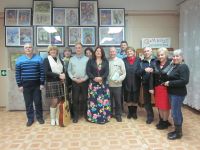 При музее с 2005 года действует Клуб любителей Дорогобужской старины, объединяющий краеведов, старожилов города и района. Заседания Клуба пользуются популярностью как у дорогобужан, так и у гостей города. Заседания Клуба проводятся по плану. В рамках встреч талантливых и неординарных людей города и района рождаются увлекательные конкурсы и мероприятия, которые имеют не только познавательное значение, открывающее новые неизвестные или малоизвестные страницы истории края, но и воспитательное, поскольку служат делу передачи нравственных и патриотических ценностей старших поколений ныне живущим. В истекшем году состоялось 3 заседания Клуба: - «Мифы и легенды о красном маршале. Михаил Тухачевский: жизнь и судьба» (к 125-летию военачальника-земляка); - «Архитекторы усадьбы Алексино Матвей Казаков и Доменико Жилярди» (на базе Алексинской средней школы); - «Подвижник» (к 75-летию А.М. Пономарева, архитектора-реставратора); «Герои земли Дорогобужской» в Дорогобужской СОШ № 1.6. Развитие народного творчестваНа территории муниципального образования «Дорогобужский район» Смоленскойобласти созданывсе условий для развития традиционного местного народного художественного творчества, возрождения и развития народных художественных промыслов и ремесел являющихся одним из главных направлений организации досуга, самореализации личности и творческой активности населения. На базе муниципального бюджетного учреждение культуры «Дорогобужская районная централизованная клубная система» успешно функционирует 73 клубных формирования, в которых занимается 576 человек, 55 находятся в сельской местности и охватывает 417 человек. Данные клубные формирования и любительские объединения включают разнообразные формы и методы работы: декоративно-прикладное, вокальное, драматическое и хореографическое искусство.В Дорогобужском районе действует 8 творческих коллективов, носящих высокое звание «Народный» и «Образцовый самодеятельный коллектив», 2 из которых работают в сельской местности. Это коллективы, хорошо зарекомендовавшие себя в районе, достойно представляющие Дорогобужский район на различных фестивалях и конкурсах.- Фольклорный ансамбль «Белояр» создан на базе Фрунзенского сельского Дома культуры Дорогобужского района Смоленской области в марте 2003 года, художественный руководитель - Владимир Иванович Арлащенков. За короткое время коллектив достиг высокого художественного уровня и уже в 2005 году за значительный вклад культуры, искусства, самодеятельного народного творчества и по итогам работы в 2004 году был признан лучшим самодеятельным коллективом Смоленской области, а в 2007 году удостоен звания «Народный самодеятельный коллектив». Звание систематически успешно подтверждается.Ансамбль «Белояр» является хранителем народной песенной культуры, в своем исполнении придерживается смоленских традиций. Основу репертуара коллектива составляют песни Дорогобужского района и других районов Смоленщины. В репертуаре коллектива более 200 песен, танцы, обряды, сказки из собрания В.Н. Добровольского. Традиционно в первой части концертных выступлений «Белояра» звучат наиболее яркие разноплановые песни, во второй идет работа с залом - разучивание песни с разводками, бытовая игра и разучивание народно-бытового танца, третья часть включает фрагмент старинного обряда, бытовавшего на Смоленской земле.Фольклорный ансамбль «Белояр» является самобытным творческим коллективом, который активно участвует в жизни Смоленщины. На протяжении уже многих лет коллектив радует своим творчеством жителей Смоленской области и других регионов России.«Белояр» неоднократно представлял Дорогобужский район и Смоленщину на мероприятиях различного уровня: в Международном фестивале славянской культуры (г. Славянск-на-Кубани Краснодарского края); межрегиональном конкурсе «Русский костюм и обряд» (г. Смоленск); во втором открытом международном фестивале фольклора «Голоса традиций» (г. Темрюк Краснодарского края); межрегиональном фестивале фольклора «Двенадцать ключей» (г. Венёв Тульской области); международном фольклорном фестивале «Истоки» памяти Р.И. Тарасовой (г. Краснознаменск Калининградской области); в открытом фольклорном фестивале имени исполнительницы народных песен Ольги Сергеевой (п. Усвяты Псковской области); в межрегиональном фестивале национальных традиций «Удаль молодецкая» (г. Александров Владимирской области); открытом фестивале-празднике «Гармонь – запевала России» (г. Ржев Тверской области) и др.По приглашению Государственного республиканского центра русского фольклора Министерства культуры Российской Федерации коллектив участвовал в праздновании Дня славянской письменности и культуры в г. Москве - в XVII международной научной конференции «Славянская традиционная культура и современный мир. Фольклор в межнациональном культурном пространстве» (г. Москва).В 2018 году ансамбль принял участие:- в торжественном мероприятии по случаю 75-летия Светланы Викторовны Пьянковой, Заслуженного работника культуры РФ (г. Смоленск);- в фольклорном празднике «Обряды русской старины» (Смоленская область, Демидовский район, д. Заборье);- в областном методическом семинаре на тему «Формирование национальной идентичности обучающихся на основе фольклорных традиций Дорогобужского района» (г. Смоленск). Ансамбль «Белояр» является постоянным участником мероприятий, посвященных различным знаменательным датам и событиям Смоленской области, Дорогобужского района:- Всероссийского музыкального фестиваля им. М.И. Глинки (с. Новоспасское Ельнинского района);- праздника песни, танца и гармошки «Играй и пой, гармонь Смоленская!»;- фестиваля духовного песнопения и народной песни «Святая Русь. Связующие нити» (г. Демидов);- районного праздника «День города Дорогобужа».Деятельность народного коллектива фольклорного ансамбля «Белояр» направлена на сохранение и популяризацию народных традиций, песенной культуры, воспитанию патриотических чувств в соотечественниках.- Ансамбль бытового танца «Старопляс» создан в Озерищенском сельском Доме культуры Дорогобужского района Смоленской области 11 апреля 2011 года, художественный руководитель - Владимир Иванович Арлащенков.Основная задача коллектива – изучение и популяризация бытовых танцев Смоленской и других областей России.За время работы коллективом разучено и исполнено более 20 бытовых танцев, среди которых: «Ночка», танец дер. Белый Холм Велижского района Смоленской области; «Коробочка», танец Волгоградской, Смоленской областей; «Светит месяц», танец дер. Кряково Дорогобужского района Смоленской обл.; «Гопачок», танец трансформир. в Смоленской обл.; «Нареченька», танец дер. Лужная Ершичского района Смоленской области; «Коробочка», танец Пермской области; «Тустеп», как его танцевали в Смоленской области; полька «Катенька», танец Московской области; полька с проходкой, танец Смоленской области; полька «Кокетка», танец дер. Шумилово Велижского района; «Ойра», плясовая Монастырщинского района и др. Коллектив старается подчеркнуть особенность бытовых танцев Смоленщины,исполняя один и тот же танец по-разному. Зрители с большим удовольствием помогают «Староплясу» и вместе с участницами коллектива не только исполняют, но и разучивают понравившиеся танцы.За годы своего существования ансамбль принял участие в различных мероприятиях: церемония подведения итогов областного конкурса на лучшее муниципальное образование (областной театр, г. Смоленск); XVII областной фольклорный праздник, посвященный 110-летию со дня рождения М.В. Исаковского (г. Смоленск); юбилейные торжества в честь 875-летия г. Кричев «Кричев в кругу друзей» (г. Кричев, Республика Беларусь); День России (г. Ельня); районный фольклорный праздник «Ночь на Ивана Купала» (с. Алексино Дорогобужского района); праздник села Усвятье (с. Усвятье Дорогобужского района). В 2012 г. коллектив участвовал в XVII Международной научной конференции «Славянская традиционная культура и современный мир. Фольклор в межнациональном культурном пространстве» с концертной показательной программой в ДК МВД РФ, г. Москва; в VIII Открытом фольклорном фестивале-конкурсе имени Ольги Сергеевой (п. Усвяты Псковской обл.). В 2013 г. ансамбль «Старопляс» стал Лауреатом Международного конкурса-фестиваля хореографического творчества «Балтийская жемчужина» в г. Санкт-Петербург.Тесный творческий союз сложился у «Старопляса» с народным коллективом фольклорным ансамблем «Белояр». В совместных выступлениях коллективы удачно дополняют друг друга, старинные песни и бытовые танцы находят отклик во многих сердцах.Ансамбль «Старопляс» находится в творческом поиске, в планах коллектива возрождение индивидуальной формы русского бытового танца.На протяжении 2018 года ансамбль принял активное участие в следующих мероприятиях:в торжественном мероприятии по случаю 75-летия Светланы Викторовны Пьянковой, Заслуженного работника культуры РФ (г. Смоленск);- в фольклорном празднике «Обряды русской старины» (Смоленская область, Демидовский район, д. Заборье);- в Глинковском фестивале (Смоленская область, Ельнинский район, с. Новоспасское).- Танцевальный коллектив «Калинка» был основан в 1987 году, организатором и бессменным руководителем которого является балетмейстер Валентина Андреевна Плисенкова. В настоящее время в коллективе занимается 27 человек, 12 из них в подготовительной группе. Возраст участников от 8 до 30 лет. В репертуаре коллектива русские народные танцы, танцы народов мира и современные композиции.Танцевальный коллектив «Калинка» является активным участником концертных программ, районных и областных праздников танца, смотров художественной самодеятельности. В отчётном 2018 году коллектив достойно выступил на областном хореографическом конкурсе «Ритмы века» (г. Смоленск).- Хор русской песни имени А.А. Анисимова был создан в 1970 году. Основными участниками хора были рабочие и служащие Дорогобужского котельного завода. В 1976 году хорубыло присвоено звание «Народный самодеятельный коллектив». После смерти основателя хора А.А. Анисимова, коллективом руководит Владимир Петрович Огура. На сегодняшний день в коллективе 25 участников, это люди разных профессий и поколений. Хор принимает активное участие в мероприятиях проводимых Домом культуры «Лира», выступает на сцене Районного Дома культуры, а так же в селе. Коллектив является постоянным участником областных праздников и фестивалей. В 2018 году хор русской песни имени А.А. Анисимова принял участие:- во всероссийском хоровом фестивале (с. Пригорское);- в областном конкурсе - фестивале народных хоров и ансамблей  «Поет село родное» (г. Ярцево);- в областном фестивале хоров и ансамблей ветеранов войны и труда «Не стареют душой ветераны» (г. Сафоново).- Вокальный коллектив «Надежда» был создан в 1985 году из работниц центральной заводской лаборатории «Завода азотных удобрений»,руководитель - Владимир Петрович Огура. Песни в исполнении группы «Надежда» тепло принимали зрители. С годами участники совершенствовали исполнительское мастерство и в 1987 коду вокальной группе «Надежда» было присвоено звание «Народный самодеятельный коллектив».С 2002 года вокальная группа «Надежда» является коллективом Дома культуры «Лира», участвует во всех мероприятиях, проводимых в Дорогобужском районе. Коллектив является постоянным участником Областного праздника «Играй и пой, гармонь смоленская». В 2011 году коллектив успешно дебютировал в Российско – белорусском фестивале народного творчества «Две Руси – две сестры». В 2013 году впервые принял участие в фестивале духовного песнопения и народной песни «Святая Русь, связующие нити», где получил достойную оценку исполнительскому мастерству.Участники вокальной группы бережно хранят народные традиции. В репертуаре коллектива русские, украинские, белорусские народные песни, произведения современных композиторов, песни на стихи дорогобужских поэтов музыку к которым пишет руководитель коллектива. Коллектив по праву считается одним из лучших в районе.В 2018 году вокальный коллектив «Надежда» принял участие в областном конкурсе - фестивале народных хоров и ансамблей «Поет село родное» (г. Ярцево).- Вокальный коллектив «Ивушка» был основан в 1968 году. В 1976 году, после успешных выступлений в Польше, коллективу было присвоено звание «Народный самодеятельный коллектив». С 2000 года коллективом руководит Владимир Петрович Огура, специалист своего дела, умелый организатор с большим опытом работы.На сегодняшний день в группе 6 постоянных участников. Ежегодно репертуар группы обновляется. Коллектив является активным участником районных и областных мероприятий, смотров – конкурсов художественной самодеятельности. Принимает участие в районных фестивалях: «Голос памяти правдивый» и «Ретро – песня». Постоянный участник областного праздника русской песни, танца и гармошки «Играй и пой, гармонь смоленская». 7. Поддержка и развитие народных промыслов и ремёселНародное искусство, народные ремесла и традиции в декоративно-прикладном искусстве имеют глубокие национальные и исторические корни. Столетиями отрабатывались творческие приемы обработки различных материалов, формировались традиции.В настоящее время народные ремесла в условиях рыночной экономики переживают период серьезного кризиса. Этот период характеризуется уходом из жизни старых мастеров и безвозвратное исчезновение накопленных поколениями знаний, отсутствием стимулов и механизмов преемственности мастерства среди детей и молодежи. Разрозненное бытование отдельных видов народных ремесел, снижение к ним интереса и многие другие причины приводят к тому, что современное общество может понести невосполнимые потери в сфере исторического и культурного наследия.В связи с этим, особенно важно сохранение традиций декоративно-прикладного искусства и народных ремесел.В сохранении народных ремёсел и возрождении культуры важную роль играют учреждения культуры и созданные на их базе кружки по декоративно – прикладному творчеству, позволяющие передать накопленный опыт подрастающему поколению.Кружковая работа охватывает такие направления, как создание изделий из бересты, вышивка, кружевоплетение, роспись, резьба по дереву, ковка и многое другое. Участники кружковой самодеятельности являются постоянными участниками городских и областных фестивалей и выставок.8. Библиотечное делоОсновные задачи, которые ставила перед собой МБУК «Дорогобужская межпоселенческая централизованная библиотечная система» муниципального образования «Дорогобужский район» Смоленской области на 2018 год:- создание максимально комфортных условий для доступа пользователей к информации;- формирование культуры чтения у читателей, приобщение к художественным традициям, внедрение новых форм культурно - досуговой деятельности;- придание особой важности культивированию здорового образа жизни и духовномусовершенствованию современного общества;- привитие населению, особенно молодежи, чувства патриотизма, гражданского долга,национальной гордости; приобщение к чтению, родному слову, к истории и современнойжизни страны;- повышение роли и авторитета библиотек среди населения;- координирование усилий библиотеки с органами местного самоуправления,социокультурным комплексом и местным сообществом;- формирование правовой культуры населения;- содействие формированию духовного и нравственного мировоззрения;- развитие инновационной деятельности библиотеки.Показатели, достигнутые в отчётном 2018 году:Библиотечные фонды Формирование фондов МБУК «Дорогобужская МЦБС» велось несколькими способами: оформление подписки на периодические издания, дары читателей. Для наиболее эффективного формирования фондов используются следующие методы: • анализ читательских формуляров; • анализ картотеки отказов; • изучается популярность той или иной книжной продукции; • проводится опрос среди читателей (отзывы о книгах, анкетирование и т.д.) При отборе документов в процессе комплектования особое внимание уделяется новинкам современной художественной, классической, краеведческой и актуальной литературе, литературе по отраслям знаний: политика, медицина, право, спорт, сельское хозяйство, история и т.д.Работники отдела комплектования и обработки книг ежемесячно проводили работу с «Федеральным списком экстремистских материалов», посещали библиотеки-филиалы и оказывали необходимую методическую и практическую помощь.Работа по сохранности фондов строится следующим образом: - проводятся беседы с читателями при записи в библиотеку (знакомство с Правилами пользования библиотекой); - ведется работа с должниками (напоминания, телефонные звонки, обходы); - составляются акты на исключение литературы по причинам, с последующим исключением из учетных документов и каталогов; - ежемесячно проводятся санитарные дни; - проводится работа по соблюдению санитарно – гигиенических условий хранения литературы в фонде (сухая и влажная уборка, перестановка). За отчетный период отремонтировано 1559 книг.В 2018 году продолжалась работа по созданию электронного каталога АБИС «Руслан». За текущий год внесено 555 записей. Общий объем электронного каталога составил 717 записей. Ведение электронного каталога осуществляют специалисты отдела комплектования и обработки.В целях более качественного и оперативного обслуживания населения, привлечения новых пользователей и вхождение централизованной библиотечной системы в информационное пространство была продолжена работа над содержанием и оформлением сайта (http://dorogobuzh.library67.ru). В период 2016-2018 годов ведётся большая работа по продвижению библиотечных ресурсов и услуг в сети интернет. Были созданы странички и группы в таких сетях как: «Одноклассники», «В контакте». Социальные медиа используются как средство трансляции новостей и объявлений.С самыми интересными новостями библиотечной жизни района можно ознакомиться на портале «Наша добрая Смоленщина».Волонтёрская деятельностьСегодня активно развивается добровольчество, реализуются различные формы и методы работы с волонтерами. Особая роль в развитии волонтерского движения принадлежит молодежи, от доброй энергии и целеустремленности которой во многом зависит наше настоящее и будущее. В свою очередь краеведение является важным ресурсом патриотического и нравственного воспитания подрастающего поколения. Познавая свой край, дети учатся любить и ценить свою малую родину, обогащают себя уникальными знаниями, постигают жизненный опыт старшего поколения.Библиотекарь из села Алексино О. Н. Гаврасова объединила в своей работе волонтерское движение и краеведение. Ею была разработана программа «Я эту землю Родиной зову».Алексинская сельская библиотека находится в одном из помещений дворцового комплекса усадьбы Барышниковых. Имея мощного союзника в лице волонтеров, библиотека значительно расширила поле своей деятельности, увеличила охват населения, да и просто обрела много новых друзей.Героическое прошлое досталось алексинцам в наследство от дедов и отцов. Сельчане помнят о них и их подвигах, гордятся ими. Стараются быть достойными их памяти. Молодежь собирает редчайшие фотографии военных лет, записывает воспоминания очевидцев, и передают их в районную газету «Край Дорогобужский», Дорогобужский районный историка – краеведческий музей. Налаживается связь с редактором научно – популярного журнала «Край Смоленский» Ю. Шориным.На территории Алексинского сельского поселения в годы Великой Отечественной войны шли тяжелые бои, в которых участвовали люди разных национальностей и вероисповеданий. Память об этих героях свято хранит Алексинская земля. Молодое поколение волонтеров ведет активную работу по увековечению памяти местных жителей и участников войны, погибших на этой земле. Они участвуют в митингах, акциях и других мероприятиях.9 мая, в главный праздник нашей страны, объединяющий людей разных поколений чувством гордости за героические подвиги предков, проходят митинги памяти и шествие «Бессмертного полка», которые с каждым годом становятся все многочисленнее. Молодежь возлагает к обелискам живые цветы и венки.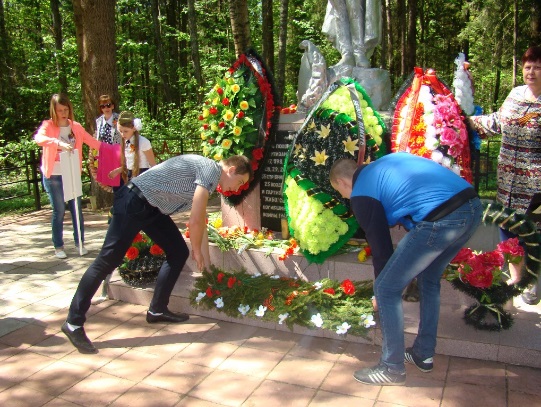 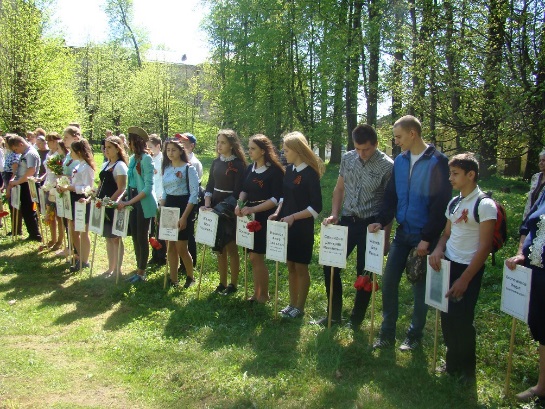 Для ветеранов труда и тружеников тыла, бывших малолетних узников изготавливаются сувениры, георгиевские ленточки, «письма с фронта». Волонтеры включаются в организацию и проведение культурно – досуговых и просветительских мероприятий.Все больше молодежи принимает участие в ежегодной акции «Свеча памяти». В течение года сотрудники библиотек и волонтёры принимали активное участие в акции по благоустройству воинских захоронений.Традиционными стали и трудовые десанты волонтеров – уборка территорий, дворца, субботники в помощь храму, акции «Чистый берег». 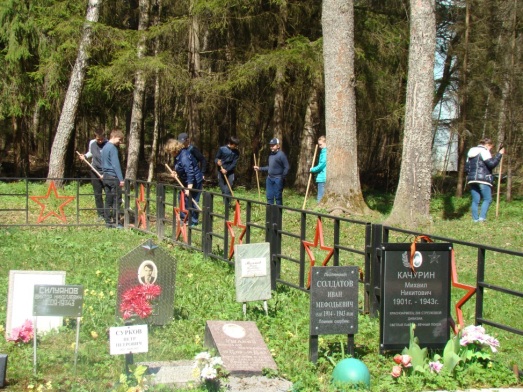 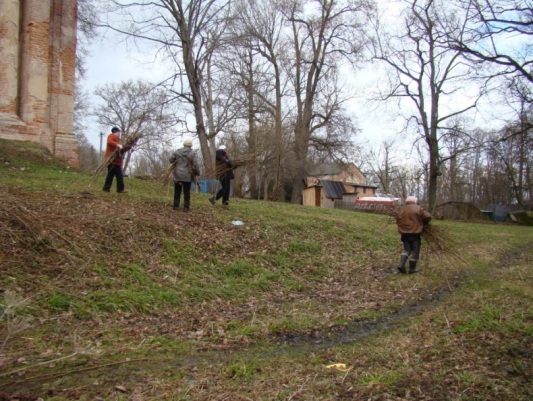 Народные традиции – это часть культуры любого народа, а культура – многовековой пласт, состоящий из целого комплекса самых разных культурных ценностей. Именно благодаря традициям происходит очень важная вещь: осуществляется связь времен, почитание и уважение прошлого. То, что традиции нужно беречь, как бесценные реликвии и передавать их из поколения в поколение не вызывает никаких сомнений. В селе Алексино стараются сохранить и передать подрастающему поколению старинные обряды праздников, таких как: масленица, Ивана – Купала, святочные посиделки и гадания, пасха и др.Гражданско-патриотическое воспитание Военная история нашей страны полна героики, романтики, истинного патриотизма, насыщена интереснейшими, подчас драматическими событиями, представлена удивительными, уникальными личностями. С целью расширения представлений у детей о героическом подвиге жителей блокадного Ленинграда в годы Великой Отечественной войны библиотекарь Кузинской сельской библиотеки подготовила и провела час истории «Тяжелая блокадная пора», рассказав ребятам о «Дороге жизни», которая проходила по льду Ладожского озера и связывала блокадный город с «большой Землёй». Ребята узнали о трудном детстве маленьких жителей блокадного Ленинграда, и о том, как им пришлось рано повзрослеть: работать на заводах, расчищать завалы от бомбежек, ухаживать за ранеными в госпиталях.2 февраля наша страна отметила значимое событие – 75 лет со дня разгрома советскими войсками немецко-фашистских войск под Сталинградом. К этой памятной дате была оформлена тематическая выставка «Что можно прочитать о Сталинградской битве». На выставочных стеллажах разместились документальные книги о битве, а также художественные произведения известных писателей – В. Некрасова, С. Алексеева, Ю. Бондарева, К. Симонова, В. Гроссмана. К 73 – й годовщине Победы в Великой Отечественной войне был подготовлен и проведён целый цикл мероприятий, включающий тематические часы, книжные выставки, видео уроки и др. Библиотекари так же приняли участие в ежегодной, уже ставшей традиционной международной патриотической акции «Георгиевская ленточка». 12 июня наша страна отмечает один из самых «молодых» праздников в своей истории – День России. Сегодня День России – это большой патриотический праздник, символ национального единения и гражданского мира. Акция «Нам есть, чем гордиться, нам есть, что хранить!», связанная с распространением ленточек цвета триколор, показала, что население очень хорошо знакомо с символами государства и знают авторов текста и музыки гимна Российской Федерации.Для первокурсников Верхнеднепровского технологического техникума было подготовлено видео - посвящение «Россия! Мы гордимся тобой!». Из беседы первокурсники узнали много нового об истории российского флага, о том, что означают цвета на его полотнище.22 июня – одна из самых печальных дат в истории России - начало Великой Отечественной войны. Тяжёлая кровопролитная война, длившаяся 1418 дней и ночей и унёсшая жизни около 26 миллионов советских людей, завершилась 9 мая 1945 года полным разгромом фашистских захватчиков.Те, кому не безразлична история нашей Родины, приняли участие во Всероссийской акции «Свеча Памяти». Каждый участник акции в 04-00 часа утра зажег свою поминальную «Свечу», чтобы отдать дань уважения павшим воинам, почтить их память минутой молчания и возложить цветы к мемориальным доскам.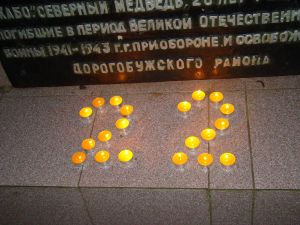 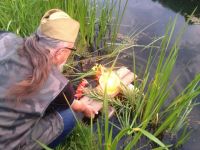 Сегодняшняя молодежь мало знает о комсомоле. Разве что сухие строки из школьного учебника о том, что в 1918 году по инициативе РКП (б) была создана молодежная организация, которая должна была стать помощником партии в строительстве коммунизма. Но комсомол – это не просто организация, это – жизнь трех поколений, это – целая эпоха в истории нашего государства.100 лет назад, 29 октября была создана уникальная молодежная организация – КОМСОМОЛ, состоять в которой было честью для всех молодых людей великой страны. Лучшие представители Комсомола всегда были первыми. Выбирали трудные пути, защищали Родину в годину ратных испытаний, возводили новые города и поселки. Осваивали целину, Сибирь и Дальний Восток. Активно участвовали в патриотическом движении, в реализации молодежных проектов в сфере науки, культуры, образования, спорта В преддверии юбилейной даты, центральная библиотека подготовила для своих читателей книжно-иллюстративную выставку «Огнем рожденный».4 ноября Россия отметила День народного единства. Этот праздник в нашей стране отмечается с 2005 года. Об этом первокурсники Верхнеднепровского технологического техникума узнали в ходе часа доблести, подготовленного сотрудниками Верхнеднепровской городской библиотекой.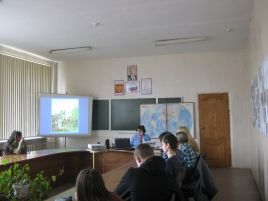 2 ноября на базе Фрунзенской сельской библиотеке прошёл исторический час «Подвиг во имя России». Библиотекарь рассказала ребятам о том, как единение помогло русским людям, любящим свою Родину, справиться с коварным врагом, избавиться от польского нашествия. День народного единства – это не только праздник победы над интервентами, но и праздник дружбы и объединения. Духовно – нравственное воспитаниеДуховное и нравственное воспитание личности является важной задачей любого общества. В дни новогодних и рождественских каникул жители сельских поселений традиционно становятся активными участниками библиотечных мероприятий, которые дарят взрослым и детям теплоту общения, радость и море положительных эмоций.Новый год - удивительное время. Время каникул, путешествий и приключений. Весело и задорно в д. Полибино прошел новогодний праздник «Когда приходят чудеса».В д. Быково был организован детский утренник. Вместе с Дедом Морозом и Снегурочкой дети водили хороводы, танцевали и играли в веселые игры, а в конце праздника главный зимний волшебник подарил ребятам подарки и сладости.В атмосфере радости и веселья прошло праздничное представление «Приключения у новогодней елки» в центральной детской библиотеки.Рождество Христово - один из самых загадочных и любимых в народе праздников. Тепло и радушно прошли рождественские посиделки в Верхнеднепровской городской библиотеке. Ведущие рассказали присутствующим о празднике Рождества Христова, о народных обычаях и обрядах во время святок: святочных гуляниях, святочных колядованиях, щедровании, гадании. Праздник получился светлым, по – семейному уютным, подарил массу положительных эмоций.В д. Фрунзе был проведён фольклорный праздник «Рождественские колядки». Участники мероприятия вспомнили традиции и обряды праздника, разучили песенки-колядки и вечером с песнями, прибаутками и стихами вышли поздравлять своих односельчан с праздником. Участники были наряжены в костюмы. Подходя к дому, пели: «Пришла Коляда, открывай ворота!». Коляду радушно встречали во всех домах, прославляли хозяев: желали им достатка, здоровья, богатого урожая. Хозяева в долгу не остались и щедро одаривали коляду сладостями и пирогами.В рождественские каникулы группа «Гармония» Алексинского сельского поселения посетила Центр социального обслуживания, где проживают пожилые люди, находящиеся в трудной жизненной ситуации. Со слезами на глазах пожилые люди слушали стихи и песни: «Где и когда», «Деревенская дорога», «Деревенское детство мое», «Деревня моя», «Село мое заветное», «По камушкам». Причем, не только слушали песни, но и наслаждались живым звуком баяна. 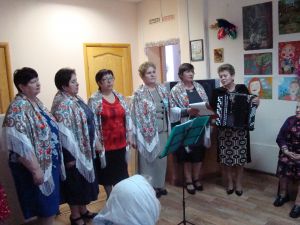 В проведении фольклорного праздника «Крещенский сочельник», подготовленного Усвятской сельской библиотекой приняли участие ученики Усвятской сельской школы. Присутствующие смогли прикоснуться к истокам празднования Крещения на Руси, поучаствовали в играх, забавах и крещенских гаданиях.Старый Новый год отмечают 14 января не менее дружно и весело, чем Новый год. Это еще один повод провести приятный досуг в хорошей компании друзей и знакомых, послушать музыку, попеть, потанцевать, пообщаться. 12 января Слойковская сельская библиотека совместно с Домом культуры провели посиделки «Старый Новый год», на котором присутствовали жители деревни. Ведущая – библиотекарь Л. Ю. Джабиева - рассказала гостям о традиции праздновать Старый Новый год в России, о приметах народного календаря, о гаданиях и кушаньях и многом другом, что сопутствует этому празднику. Гости вечера доставали пожелания из волшебного сундучка и отвечали на вопросы новогодней викторины. Завершились посиделки дружеским чаепитием.Масленица – один из самых любимых народных праздников, самый шумный и весёлый в народном календаре, когда провожают надоевшую зиму и встречают долгожданную весну. Масленица для детей – это всегда забавы и веселье, песни, игры, хороводы. В Усвятской сельской библиотеке прошел фольклорный праздник «Масленица – краса». Дети с большим удовольствием участвовали в различных конкурсах, состязались в ловкости в народных играх и забавах. В завершение праздника всех угостили ароматным чаем с блинами.В деревне Каськово праздничные гуляния проходили на площади перед сельским Домом культуры. В программу входили игры, забавы, хороводы, угощение блинами и горячим чаем. А сколько веселья и радости принесли детям катание на лошадях! В завершении праздника по традиции было сожжено чучело Масленицы, символизирующее прощание с Зимой и приход Весны.Накануне Великой Пасхи во Фрунзенской библиотеке была организована творческая мастерская «Пасхальный сувенир». Ребята научились делать пасхальные яйца в технике папье – маше, а также пасхальные открытки и композиции.Заседание клуба семейного отдыха «Завалинка» - «Вам, любимым», посвященное Международному женскому дню 8 Марта, прошло в Усвятской библиотеке. На мероприятии звучали стихи и песни, поздравления прекрасной половине человечества. Вечер прошел в теплой, дружеской обстановке и доставил всем массу положительных эмоций.День славянской письменности и культуры - известен как день памяти первоучителей славянских народов – святых равноапостольных братьев Кирилла и Мефодия, праздник просвещения. Для каждого родной язык, слова, которые вы можете написать и прочитать, значат очень многое. Без языка, без букв не было бы нации – русского народа, не было бы истории. Историко – познавательный час «Слава вам, грамоты нашей творцы!», посвященный 1155-летию создания славянской письменности, подготовили сотрудники Дорогобужской городской библиотеки. Ребятам рассказали историю возникновения книги и славянского алфавита, о славянских просветителях, создателях славянской азбуки - братьях Кирилле и Мефодии.В Фрунзенской сельской библиотеке была проведена познавательная программа «Путешествие в страну славянской азбуки».В Княщинской сельской библиотеке для учащихся 1-4 классов прошел познавательный час «Азбука, прошедшая сквозь лета».Тематическая беседа, подготовленная библиотекарем Алексинской сельской библиотеки познакомила детей с историей крещения Руси, христианства. Все желающие смогли принять участие в фольклорных посиделках «Солнечный праздник – Яблочный Спас», которые были подготовлены Фрунзенской сельской библиотекой. Гости праздника узнали об истории трёх Спасов: яблочного, медового и орехового, а также о традициях этих праздников, с удовольствием приняли участие в играх и эстафетах: «Хвалёное яблочко», «Перевези яблоки на лошадке», «Попади в яблочко» и др. По народной традиции в этот праздник надо обязательно съесть яблоко и загадать желание, и тогда оно обязательно сбудется. Гости угощались яблоками и яблочными пирогами с чаем и загадывали свои самые заветные желания.В Кузинской сельской библиотеки библиотеке была оформлена тематическая книжная выставка «Нынче праздник у нас - яблочно - медовый Спас». Вниманию читателей представлена информация об истории возникновения Спасов, о традиции их празднования в православии, статьи о полезных свойствах меда, яблок, народных приметах августа, рецепты приготовления кулинарных блюд и многое другое.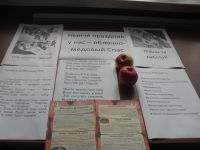 Накануне Дня пожилых людей в Алексинском сельском поселении прошла акция милосердия «Нам года не беда, коль душа молода». В этом мероприятии приняли участие библиотекарь Алексинской сельской библиотеки О.Н. Гаврасова, директор сельского дома культуры Н.В. Ковалева, учитель начальных классов А. Чукаева и учащиеся Алексинской СОШ. В этот прекрасный день и взрослые, и дети от всей души поздравляли всех пожилых с праздником. Очень радовались пожилые люди встрече с детьми, после выступления, которых у многих появлялись слезы на глазах. На прощание всем пожилым людям были вручены маленькие сладкие подарки, детский русунок, и букеты осенних цветов.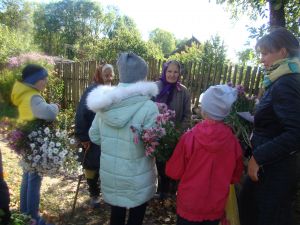 День учителя – праздник, который пользуется особой любовью и признанием. И в этот праздничный день Алексинская сельская библиотека совместно с Домом культуры организовали очередную встречу, чтобы поздравить ветеранов педагогического труда Валентину Демьяновну Селедцову и Валентину Григорьевну Кабанову. Эти женщины имеют за своими плечами 50-летний стаж работы.Праздник Белых Журавлей отмечается в России 22 октября – это день поэзии, духовности и памяти о погибших во всех войнах. Инициатором этого праздника стал народный поэт Дагестана Расул Гамзатов. Именно он написал знаменитое стихотворение «Журавли». Эти стихи, положенные на музыку Яна Френкеля, стали песней-реквиемом, гимном памяти, погибшим во время Великой Отечественной войны солдатам, которых авторы сравнивали с клином летящих журавлей, а впоследствии – и жертвам терроризма, Чернобыльской катастрофы, военных конфликтов. Сотрудник Дорогобужской городской библиотеки посетили студентов Верхнеднепровского технологического техникума, для которых была подготовлена видео-презентация «И превратились в белых журавлей». Учащиеся с интересом слушали историю о японской девочке Садако из Хиросимы, которая получив облучение, хотела сделать тысячу фигурок журавлей, чтобы выздороветь, но из-за болезни успела сделать только 664 журавлика. Самому светлому и замечательному празднику – Дню матери в центральной районной библиотеке было посвящено праздничное мероприятие «Свет материнской любви». Ярким подарком для присутствующих женщин стало выступление дуэта Анатолия и Натальи Воробьевых.В Слойковском сельском доме культуры состоялся литературно-музыкальный вечер «Самый близкий и родной человек», организованный библиотекарем и директором Дома культуры. Гостей праздника порадовал своим песенным творчеством семейный дуэт «Незабудки» из деревни Каськово.За праздничным столом и чашкой ароматного чая в Усвятской сельской библиотеке прошла душевная беседа «Материнское сердце». Библиотека и семьяОб истории необыкновенной любви Петра и Февронии, ставших образцами супружеской верности, взаимной любви и семейного счастья ещё при жизни, об истории праздника Дня семьи, любви и верности, ставшего праздником всероссийского масштаба, говорили в наших библиотеках.10 июля сотрудники Верхнеднепровской городской библиотеки провели праздничную уличную акцию «Венец всех ценностей семья». В ходе мероприятия работники библиотеки рассказали о происхождении праздника и о святых благоверных Петре и Февронии, главном символе праздника - ромашке. Взрослые участники отвечали на вопросы «волшебной ромашки»: что такое семья, что делает семью крепкой, а так же какие традиции хранит семья, отмечается ли этот праздник в семье и др. С большим удовольствием и взрослые, и дети рисовали на асфальте «дом своей мечты», и, конечно же, ромашку.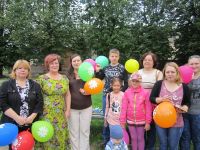 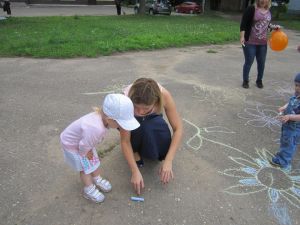 В Центральной детской библиотеке для детей и их родителей прошла литературно – игровая программа «Всё начинается с семьи».23 октября библиотекарь Верхнеднепровской детской библиотеки выступила в СОШ № 1 на общешкольном родительском собрании. Тема доклада «Семейное чтение». Как оно влияет на кругозор ребёнка? Зачем читать вместе? Почему важно, чтобы книга была озвучена непременно вслух? Зачем нам в век телевидения и компьютерной техники требуется воскрешать давно забытую традицию, для которой порой не хватает времени, и которая требует сознательных и немалых усилий?  Повзрослев, дети будут вспоминать, как родители читали им, и в дальнейшем будут читать своим детям. Такие традиции укрепляют семью, а чтение вслух – прекрасная традиция, которой нужно следовать.Правовое воспитаниеПуть к правовому государству начинается с повышения правовой культуры всего общества в целом и каждого его члена в отдельности. В настоящее время, в связи с переменами в обществе и бурным ростом законодательного потока, отмечается повышенный интерес населения к своим правам. В связи с этим важным направлением деятельности библиотек является обеспечение доступа граждан к достоверной, полной и оперативной правовой информации. Особую значимость это приобретает в период проведения предвыборных кампаний. 18 марта 2018 года российские граждане приняли участие в голосовании на выборах Президента Российской Федерации. Участие в выборах - это проявление активной гражданской позиции и показатель высокой политической культуры человека. Сделать выбор - значит, взять на себя ответственность не только за свое будущее, но и за будущее своей страны. К выборам Президента России в библиотеках были подготовлены тематические полки, на которых были представлены материалы из периодической печати о месте нахождения территориальных избирательных комиссий, адреса избирательных участков и номера телефонов, где можно получить нужную информацию, буклеты - памятки молодым избирателям. В Усвятской сельской библиотеке был подготовлен информационный стенд «Президент России: Ваш выбор».День Российского флага – это праздник всех поколений россиян, дань уважения истории великой страны. Трехцветный стяг неразрывно связан со становлением Российского государства, он стал символом военных побед и достижений. Этот праздник вызывает в нас чувство гордости за свою великую страну, за наших соотечественников. 22 августа в рамках проекта «Добровольцы России» Центральная районная библиотека провела акцию «Над нами реет флаг России».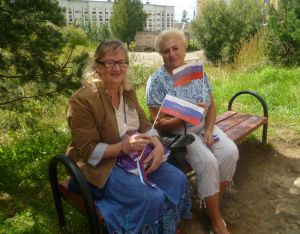 В Центральной детской библиотеке для детей города и их родителей прошел познавательный час «Главный символ страны».Патриотический час «Флаг России – гордость наша» провела верхнеднепровская городская библиотека.В последние десятилетия мировое сообщество остро ощутило необходимость усиления противодействия терроризму ради обеспечения общественной безопасности и защиты прав и свобод граждан. Закономерным стало и проведение общественными и государственными учреждениями мероприятий, направленных на привлечение внимания населения к противодействию и профилактике экстремизма и терроризма.Библиотека, как социальный институт, должна осуществлять информационное противодействие терроризму, формировать гражданскую позицию российского общества по отношению к этому всемирному злу и вносить свой вклад в профилактику терроризма. С этой целью Центральная детская библиотека провела тематическую беседу «В паутине террора» с пятиклассниками Дорогобужской СОШ № 1.Ребята внимательно слушали о самом опасном явлении современности – терроризме, который всё настойчивей вторгается в нашу мирную жизнь. О людях, вернее, не людях, которые, прикрываясь красивыми словами о благородных целях, убивают простых людей, детей, стариков. Узнали школьники и о самых крупных террористических актах в Америке и Беслане. Ребятам рассказали так же о людях разных профессий (разведчики, пограничники, полицейские, спасатели), готовых защитить нас от террористов и прийти на помощь. Когда что-то происходит, нет времени на раздумья. Главное – действовать и действовать правильно. Поэтому крайне важно знать правила поведения в различных ситуациях и телефоны служб спасения. Пятиклассники учились действовать правильно в ситуациях: «Если вы попали в заложники», «Если взорвалась бомба» и «Если вас завалило». Ребята активно задавали вопросы, рассуждали. Состоялся интересный и плодотворный диалог. В результате разговора дети сделали вывод - наша безопасность зависит от нас самих.Час безопасности «Терроризм и экстремизм – угроза мира» состоялся в Усвятской сельской библиотеки. Учащиеся узнали о том, что такое терроризм, как не попасть в террористическую организацию, какие действия нужно предпринять, если оказался в заложниках у террористов и многое другое. Урок памяти «Эхо трагедии – Беслан» подготовили сотрудники Дорогобужской городской библиотеки. Беседа-предупреждение «Терроризм – беда мирового масштаба» состоялась в Княщинской сельской библиотеки. Мероприятие «Национальные, расовые и религиозные предпосылки терроризма» прошло в Центральной районной библиотеке.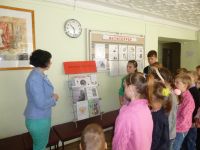 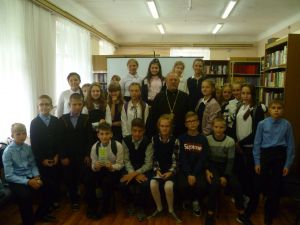 Правовое воспитание очень важно в современном обществе, которое строится на уважении личности и защите ее прав и свобод.Экологическое просвещение Роль библиотек в экологическом просвещении, образовании и воспитании населения всех возрастов уже сейчас трудно переоценить, но она будет только возрастать. Почему важна именно роль библиотек? Да потому, что библиотека - это собрание информационной базы; здесь есть грамотные образованные люди, готовые стать носителями экологической информации. Эти компоненты и делают библиотеку безальтернативным элементом в системе экологического просвещения.В рамках экологического просвещения в библиотеках района прошел цикл мероприятий, посвященных 145-летию со дня рождения писателя – натуралиста М. Пришвина.В Усвятской библиотеке прошла акция «Читаем книги М. Пришвина». Библиотекарь, вместе с детьми, перенеслась в волшебный мир природы. Ребята познакомились с биографией М. Пришвина, читали вслух его рассказы «Деревья в плену», «Ребята и утята», «Лисичкин хлеб». Ребятам так понравились эти рассказы, что многие взяли книжки М. Пришвина для чтения дома.Ведущая краеведческого часа «Краевед, мудрец, философ» библиотекарь Кузинской сельской библиотеки познакомила своих читателей с биографией писателя, рассказала о его творческом пути и о многочисленных путешествиях по стране, из которых он привозил сюжеты для своих произведений.Акция «Покормите птиц зимой» прошла в Алексинской библиотеке. Библиотекарь провела мастер-класс по изготовлению кормушек из бросовых материалов: картонных коробок, пластиковых бутылок, фанеры. Разукрашенные, подготовленные руками детей, кормушки наполнили кормом и развесили на деревьях, находящихся на территории рядом с библиотекой. Информация по проблемам утилизации бытовых отходов и изучение опыта переработки и вторичного применения бытовых отходов была представлена на книжной выставке «Земля – слезинка на щеке Вселенной».Эко – путешествие «Птичий мир», посвященное Дню птиц, состоялось в Кузинской сельской библиотеке. Ведущая познакомила ребят с Красной книгой Смоленской области, рассказала об истории ее создания. Ребята узнали о птицах, обитающих на территории Национального парка «Смоленское Поозерье».Пропаганда здорового образа жизниСовременному гражданскому обществу необходимо уделять особое внимание проблемам молодых людей. К сожалению сегодня, под влиянием чуждых «ценностей» и основанных на них «норм» поведения, мы наблюдаем разрушение института семьи, засорение русского языка, наркоманию и алкоголизацию общества. Свою долю ответственности за пропаганду здорового образа жизни и профилактику асоциальных явлений в обществе несут на себе и муниципальные библиотеки.Библиотеки, благодаря разнообразным мероприятиям и информационной работе, совместно с семьёй, учебными и медицинскими учреждениями стараются сформировать устойчивый интерес к здоровому образу жизни, возродить престиж нравственных идеалов и ценностей, которые помогут в дальнейшем реализовать себя как полноценную здоровую личность.В ходе часа здоровья «Как питаешься, так и улыбаешься», подготовленного Фрунзенской сельской библиотекой была проведена беседа о здоровом питании, о полезных и вредных продуктах. В игровой форме дети усвоили заповеди правильного питания.Ежегодно 31 мая по предложению Всемирной организации здравоохранения проводится международная акция – Всемирный день без табака. Участники и организаторы всемирного дня отказа от курения также утверждают, что дым, который выпускают в атмосферу миллионы курильщиков по всему миру, способствует постоянному загрязнению окружающей среды. В рамках акции «Ребята с нашего двора» библиотекарем Дорогобужской городской библиотеки был проведён библиотечный квилт «Что скрывает табачный дым?».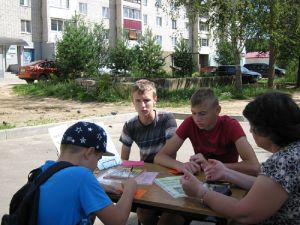 С целью показать опасное влияние алкоголя, табака, наркотиков на здоровье человека 26 июня, в День борьбы с наркозависимостью, во Фрунзенской сельской библиотеки было проведено мероприятие «Вредным привычкам – НЕТ». Вначале детям было предложено дать определение – что такое привычка? Далее нужно было украсить два дерева листочками: одно дерево с полезными привычками, а другое – с вредными. Справившись с заданием, ребята продолжили свой путь по стране Вредных привычек. В этой стране правят три злых волшебника: Наркотик, Алкоголь и Никотин. Чтобы их одолеть, необходимо было пройти несколько испытаний, с которыми ребята без труда справлялись. В ходе мероприятия дети подготовили  инсценировку стихотворения о вреде курения.12 сентября в Центральной районной библиотеке состоялся показ документального фильма «Лев Яшин – номер один» о легендарном вратаре команды «Динамо» и сборной СССР. Лев Яшин - легенда советского футбола. Лучший вратарь ХХ века по версии Международной федерации футбола (ФИФА), олимпийский чемпион, чемпион Европы, пятикратный чемпион СССР, имя которого золотыми буквами вписано в историю не только советского, но и мирового спорта, непревзойденный голкипер – единственный в истории, получивший самую почетную спортивную награду «Золотой мяч».Продвижение книги и чтенияМногие читатели откликнулись на акцию книгодарения «От сердца к сердцу», которая состоялась в Усвятской сельской библиотеке. Взрослые и дети безвозмездно приносили книги из личных библиотек. Много детской литературы было передано в детский сад.Продвижению книги и чтения способствовали мероприятия к Общероссийскому дню библиотек. Сотрудники Центральной районной и Центральной детской библиотек пригласили горожан на мероприятие «Вы ещё не читаете – тогда мы идем к вам!», которое прошло в городском парке в центре города. Жители города, очень отзывчивые и приветливые, отвечали на вопросы библиотечной викторины. Всем участникам вручались закладки с цитатами о пользе чтения. Дети так же активно отвечали на вопросы, за что получали сладкие призы и детские журналы в подарок.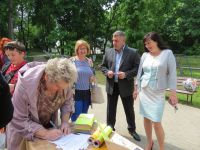 И ещё один сюрприз ждал наших читателей и гостей. В этот день любой желающий смог поучаствовать в акции «Дадим книге вторую жизнь!». Каждый участник получил книгу на память. Желающие с удовольствием оставляли в «Книге отзывов» добрые пожелания и поздравления библиотекарям.Сотрудники Дорогобужской городской библиотеки провели опрос: знают ли жители микрорайона адрес библиотеки, пользуются ли библиотечными услугами, и пригласили всех желающих на библио экскурсию «В книжном царстве, в библиотечном государстве».В «Путешествие по библиотечному городу» пригласила своих юных читателей Верхнеднепровская детская библиотека.В 2018 году в библиотеках прошла акция «Книжный доктор» по культуре обращения с источником знаний и по ремонту истрёпанных библиотечных книг. Дети становятся настоящими докторами для стареньких, обветшалых книг, учатся правильно их подклеивать, при этом узнают о том, как делать новую одежду для книг – переплет, учатся правилам обращения с книгами и понимают, что лучшее лекарство для книги – бережное к ней отношение. Благодаря акции была подарена вторая жизнь десяткам книг.В рамках акции «Областной день периодики «На журнальной орбите» 17 октября в Верхнеднепровской детской библиотеке проведен познавательно-развлекательный час «Здравствуйте, я – «Миша» к 35-летию создания журнала. В век информационных технологий дети часто обращаются к сети Интернет, забывая о существовании таких источников, как книга и периодические издания. Поэтому мало кто из них знает, сколько интересных и красочных журналов издается для маленьких читателей. Библиотекарь абонемента рассказала детям об истории создания журнала «Миша», познакомила с рубриками: «Галерея Миши», «Мишины комиксы», «Миша – путешественник», «Лесной детектив».Ученики заранее разделились на четыре команды. Каждая из них подготовила одну из рубрик: «Мишины рассказы», «Узнавай и удивляйся», «Тебе в коллекцию», «Разные разности». Ребята показывали мини-сценки, провели викторину, загадывали загадки, выполняли из журнала различные задания и провели вместе с «Мишей» весёлый урок русского языка. На юбилей «Миша» получил подарки от детей: рисунки, поделки, красочно-оформленную стенгазету и стихи. В Дорогобужской городской библиотеки к 30-летнему юбилею был подготовлен информационный стенд «Все второстепенно в сравнении с заботой о детях», посвященный массовой работе с детьми, которая проводилась сотрудниками библиотеки на протяжении последних лет. В заголовок стенда были выбраны слова, принадлежащие Иоанну Златоусту: «Все второстепенно в сравнении с заботой о детях», - своеобразный девиз, отражающий суть работы библиотекарей филиала. На стенде демонстрируется часть дипломов и почетных грамот, которыми награждался коллектив библиотеки за последние несколько лет, а также фотографии с мероприятий, проводимых библиотекарями филиала в разных педагогических учреждениях района.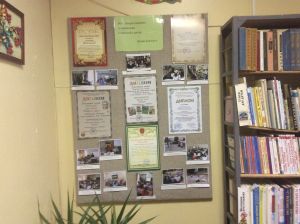 Данный стенд – это отчет о работе библиотеки микрорайона Дорогобужа, с которой могут познакомиться  все пользователи.Уже стало традицией в Центральной детской библиотеке каждый год посвящать первоклассников в читатели. 3 декабря состоялась экскурсия-знакомство с библиотекой для учеников 1 «Б» класса Дорогобужской СОШ № 1. Ребят познакомили с отделами библиотеки, с её распорядком работы, правилами пользования, а также правилами поведения в библиотеке. В заключение первоклассникам торжественно вручили читательские билеты, и дети в первый раз выбрали сами книги домой.5 декабря Центральная детская библиотека и второклассники Дорогобужской СОШ № 1 присоединились к Международному читательскому марафону «Читайте ради жизни! - 2018 секунд чтения». Ровно в 11 – 00 час. участники акции читают сами и слушают 2018 секунд, т.е. 34 минуты. Марафон чтения начала работник библиотеки, прочитав притихшему классу два рассказа Б. Житкова о животных. Потом все вместе обсудили прочитанное, пытаясь понять главную мысль, которую хотел донести писатель. А потом книги в руки взяли дети. По очереди они читали рассказ М. Пришвина о трогательной дружбе человека и ежика. 2018 секунд совместного чтения погрузили ребят в мир увлекательного времяпрепровождения, которое объединяет и дарит положительные эмоции. Культурно – досуговая деятельностьЛитературно-музыкальный вечер «Очарование романса» подготовленный Верхнеднепровской городской библиотекой был посвящён удивительному явлению - чарующему и волнующему, пленительному и страстному, удивительному и прекрасному - романсу. Услышишь, и все в тебе перевернется, охватит невыразимой нежностью, печалью, любовью. Он полон очарования и светлой грусти. Встреча с ним всегда приятна и желанна. Присутствующие с удовольствием послушали романсы на стихи А.К. Толстого, А.С. Пушкина, И. Тургенева, Б. Ахмадулиной.Мастер-класс по акварели «Секреты творчества» - подготовили художники-преподаватели детской школы искусств Юлия Панина и Наталья Крючок.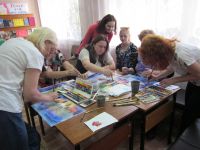 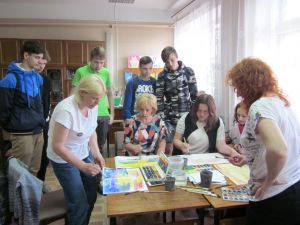 Гости Верхнеднепровской детской библиотеки, учащиеся младших классов, посещающие в дни осенних каникул школьную площадку, совершили познавательное путешествие «В страну сказок и мультфильмов», где состоялось знакомство с историей их любимых мультиков. Библиотекарь рассказала детям, как создавались первые мультфильмы, как возникли детские любимые персонажи, и как спустя столько времени поменялась технология производства мультиков. В завершении мероприятия ребята посмотрели полюбившиеся мультфильмы по книгам, представленным на книжной выставке.Деревня Слойково отметила свое день рождения. В мероприятии «Село пело и плясало» приняла участие и сельская библиотека. Ведущие праздника - директор сельского дома культуры Т. С. Алешенкова и библиотекарь Л. Ю. Джабиева рассказали об истории деревни, о военных годах, о тех, кто восстанавливал разрушенное войной хозяйство. В ходе праздника глава сельского поселения Л. П. Павликов поздравил всех жителей деревни с праздником. Была организована выставка картин с видами д. Слойково местного художника А. В. Кузьмина. Гостей и участников праздника порадовали своим выступлением семейный дуэт «Незабудки» и ансамбль бытового танца «Старопляс». В завершении праздника в небо был запущен салют из воздушных шаров. Праздник прошел весело и закончился чаепитием.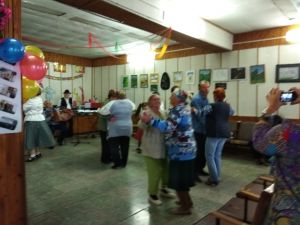 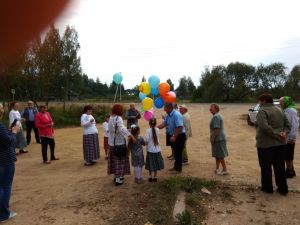 31 августа в Верхнеднепровской городской библиотеки прошёл фестиваль гармонистов «Играй, гармонь - душа России!». Впервые на базе библиотеки собрались лучшие музыканты района: В. Арлащенков, М. Купоров, М. Лобановская, Н. Моргачёв, Г. Новиков, В. Огура, Н. Сазонова, И. Сидорова, Л Щелкунова.  Село Алексино славится многими традициями, в числе которых и праздник «Живи, моя деревня!». Этот праздник за 18 лет успел завоевать большую популярность. Подтверждением этому может служить тот факт, что в зале сельского Дома культуры нет свободных мест. Этот праздник любит не одно поколение сельчан. Посвящается он землякам и знаменательным событиям в жизни Алексинской земли. На праздник собираются и взрослые и дети. Программа широка и разнообразна. Зрителям просто некогда скучать.В фойе гостей встречали выставки, подготовленные библиотекарем: «Комсомол - не просто возраст. Комсомол - моя судьба», на которой представлены фотографии, почетные грамоты, рапорты, удостоверения, комсомольские билеты, значки, альбом работы комсомольской организации конного завода; «Живем и помним», посвященная благоустройству и увековечению памяти; «Душа отчего края» рассказывала о поэте М.Е. Сосенкове (80 лет со дня рождения); выставка «Они навечно в памяти народной» познакомила присутствующих с жизнью и подвигом земляка, учителя истории в Алексинской школе Е.В. Смогалева.12 декабря в Верхнеднепровской городской библиотеке семейного чтения прошёл мастер-класс «Папье-маше своими руками». Мастер – класс провели художники Верхнеднепровской детской школы искусств Ю. Панина и Н. Крючок. Художники на практике познакомили присутствующих с техникой изготовления изделий папье-маше: с процессом подготовительной работы, с оклеиванием формы работы, с раскрашиванием выполненной работы, с овладением навыков создания выразительной формы изделия. В данном случае присутствующие изготовили символ Нового 2019 года.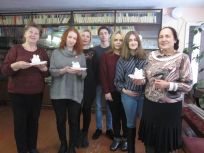 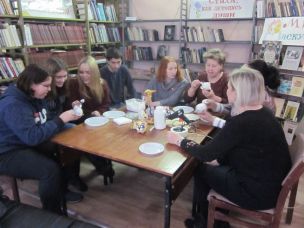 Работа клубов и объединенийФункции современных библиотек, как городских, так и сельских, давно уже вышли за привычные рамки библиотечного обслуживания населения. Сегодня практически при каждой библиотеке работают кружки и клубы по интересам. Вот и в наших библиотеках функционирует 19 клубов, объединяющих людей разного возраста и разных интересов. Возросла потребность в общении лиц среднего возраста вне работы и семьи. Библиотечные работники учли данную ситуацию. Женские клубы посвящают свои заседания различным вопросам, связанным с домоводством, рукоделием, кулинарией. На базе Усвятской сельской библиотеки, создан клуб «Завалинка».Широкие возможности в формировании и развитии подрастающего поколения имеют клубы для детей и подростков. Детские клубы имеют самую различную тематическую направленность и объединяют детей разных возрастных категорий, начиная от дошкольников и младших школьников и ребят постарше. Основные задачи: - привитие и поддержание интереса к чтению, - формирование навыков общения, - возможность выявить и развить творческие способности, - профилактика негативных социальных явлений,- патриотическая, оздоровительно – досуговая деятельность, - создание комфортной эмоциональной средыВ Центральной детской библиотеке – «Малышок», в Новомихайловской сельской библиотеке – «Золотая шашка», в Озерищенской сельской библиотеке – «Светлячок», в Васинской сельской библиотеке – «КИВИС», в Слойковской сельской библиотеке – «Солнышко», в Усвятской сельской библиотеке – «Библиотечная продленка». Дети из неблагополучных семей также не остаются без внимания библиотек.Во многих сельских библиотеках для детей организованы кружки прикладного творчества; Шаломинской сельской библиотеке - «Умелые руки», в Новомихайловской сельской библиотеке – «Прекрасное своими руками», в Васинской сельской библиотеке – «Рукоделие», в Княщинской сельской библиотеке – «Мукосолька».Во Фрунзенской библиотеке вот уже 10 лет ведёт работу творческое объединение «Юный конструктор». Здесь занимаются ребята в возрасте 7-12 лет. Занятия проводятся два раза в неделю. Дети осваивают такие виды творчества как аппликация, оригами, квиллинг, изонить,  выполняют работы из природного и бросового материала, солёного теста,  конструируют объёмные модели  из бумаги. Ребята своими руками создают замечательные сувениры ко всем праздникам. Очень часто эти сувениры они вручают на мероприятиях ко Дню пожилого человека, ко Дню матери  гостям праздника и своим близким. В библиотеках действуют экологические клубы, задача которых - воспитание культуры общения с природой, формирование стремления беречь природу, преодоление потребительского отношения к ней.С целью эстетического воспитания детей и привития им практических навыков в Алексинской сельской библиотеке с ноября 2013 года работает детский кружок «Забавушка». Кружок посещают 13 детей. В 2018 году проведено 20 занятий. Занятия проводились по принципу увеличения сложности. Количество занятий зависело от объема и сложности работы. Ведущим методом обучения - иллюстративный рассказ руководителя.С каждым годом становится все больше детей, которые отстают от своих сверстников в развитии. Человеческие руки – это тот инструмент, при помощи которого можно повлиять на общее развитие ребенка. Практика показала, что за время посещения кружка руки у детей стали более сильными и ловкими. Более развитыми становятся и речевые функции. На занятиях для детей проводятся мастер – классы по изготовлению кормушек для птиц. Изготовили сувениры для мам и бабушек к 8 Марта, Дню матери, Дню пожилых, Дню учителя, Дню Победы. С большим удовольствием дети занимаются изготовлением новогодних, рождественских и пасхальных поделок, участвуют в выставках. Занимались мыловарением, делали атрибуты к праздникам: Новому году, Масленице,8 Марта. Учились делать пейзаж и деревню из камней, картину на ткани, самотканый коврик. А из пуговиц из маминой шкатулки получились прекрасные букеты цветов.Еще одним приоритетным направлением в работе этой библиотеки всегда было и продолжает оставаться краеведение. Среди задач, которые ставит перед собой библиотекарь О. Гаврасова, можно выделить следующие: привить местным жителям уважение и интерес к истории родного края, пополнить их знания об историческом и культурном наследии, организовать совместную исследовательскую деятельность. В 2019 году она планирует открытие краеведческого клуба «Краевед». Клубы направлены на объединение вокруг библиотек ярких, творческих, активных людей, что в свою очередь способно сделать нашу работу привлекательнее в глазах местного сообщества. Проводя клубные мероприятия, библиотеки взаимодействуют с администрацией, детской школой искусств, творческими коллективами района, районной клубной системой.Количество любительских клубов и объединений по интересам в библиотеках сегодня растет. И это не удивительно. Общение, комфортная и уютная обстановка – это то, чего сегодня не хватает многим людям и то, что могут предоставить наши библиотеки.Работа с социально – незащищенными слоями населенияОдна из задач практически любой публичной библиотеки как учреждения социального и культурного назначения связана с оказанием помощи в получении информации и организации досуга для лиц, нуждающихся в социальной реабилитации и адаптации в обществе. Такого рода деятельность выделяет библиотеку как самостоятельный элемент системы социального обслуживания населения.Старость – самый тяжелый период жизни человека. Положение многих людей изменилось, и библиотеки становятся тем местом, где пожилые люди находят душевное спокойствие. Работа с социально незащищенными слоями населения дело нужное и важное. Главное – это хоть немного облегчить жизнь людям, нуждающимся в реабилитации и социальной поддержке. Библиотека старается организовать досуг пожилых граждан, а также раскрыть их творческие способности путем организации и проведения разнообразных форм мероприятий.Организация работы с читателями-инвалидами и другими категориями читателей направлена, прежде всего, на обеспечение доступности, оперативности, и комфортности в получении информации: помощь в подборе литературы, консультирование по правовым вопросам, приглашение к участию в массовых мероприятиях, создание условий, способствующих их самореализации.Для обеспечения максимальной доступности к информационным ресурсам предоставляется стационарное и надомное обслуживание.Для комфортного обслуживания населения на здании библиотек имеется кнопка вызова и знак «Внимание, инвалид».В библиотеках особые пользователи выделены в отдельную группу, их читательские формуляры помечены специальным значком. Подход осуществляется индивидуально к каждому, с учетом их потребностей в чтении, литературных интересов и психологических особенностей. С читателями проводились индивидуальные беседы, их приглашают посетить массовые мероприятия при личном общении, по телефону и через знакомых. При надомном обслуживании принимаются заказы на книги по телефону или во время предыдущего посещения. Для них подбираются книги, периодические издания и другая интересующая их информация.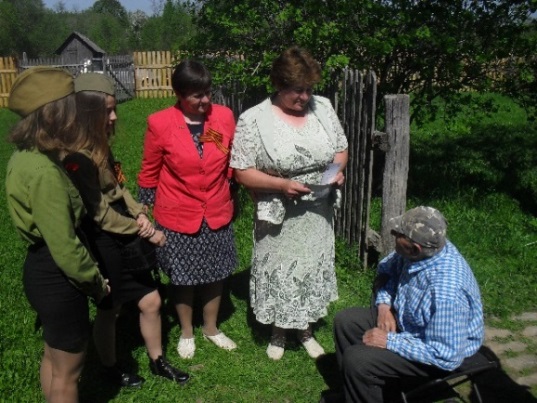 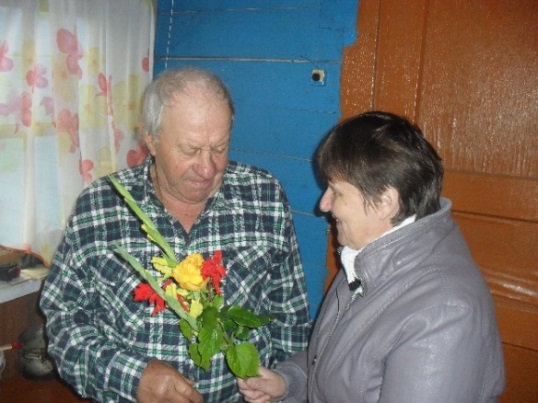 Библиотекари стараются быть всегда тактичным и вежливым с пользователями, особенно с пожилым человеком. При разговоре нельзя его перебивать и ограничивать во времени. Беседовать с ним стараемся неторопливо, понятным для него языком, доброжелательно, даем возможность высказаться. Стараемся его выслушать, поддержать беседу, поделиться своим мнением, даже дать дельный совет.Люди с ограниченной возможностью передвижения уже привыкли вести замкнутый образ жизни, оставшись один на один со своим недугом. Библиотекарь становится для них врачом, так как душа тоже нуждается в лечении. Мы не просто приносим книги, но и беседуем, интересуемся самочувствием. Читателей приглашают на мероприятия, проводимые в библиотеках. Проведение массовых мероприятий, отличающихся теплым и сердечным отношением, оказывает положительное эмоциональное воздействие на людей с особой судьбой. Мы продолжаем постоянно убеждаться, что пожилые люди, инвалиды, социально - незащищенные граждане – самые благодарные слушатели и зрители. Люди с ограниченными возможностями, весьма активны: они читают стихи, поют песни, выступают с поздравительными речами.Коллектив Верхнеднепровской городской библиотеки проводит большую работу среди детей и подростков социально – реабилитационного центра для несовершеннолетних «Родник». Здесь временно находятся дети, нуждающиеся в заботе и внимании, т.к. их родители лишены родительских прав или не справляются с родительскими обязанностями.В 2018 году мы продолжили свое сотрудничество со Смоленской специальной библиотекой для слепых. Библиотека передает нашим читателям книги, изданные крупным шрифтом и компакт диски.Краеведческая деятельностьИнтерес к  краеведению - это тенденция современности. Многие учреждения и организации занимаются сегодня изучением истории края и сохранением культурных традиций. Библиотеки занимают свою, только им свойственную нишу в системе сохранения, изучения и возрождения интереса к историко-культурному наследию.  Краеведческая деятельность является одним из приоритетных направлений в нашей работе. Что вовсе не случайно: жители города и района гордятся своей древней богатейшей историей и популяризируют имена выдающихся земляков. Библиотеки используют различные формы работы в этом направлении: конкурсы, выставки, акции, квест-игры, фото-вернисажи, обзоры краеведческих изданий и книг.В преддверии Дня Победы в Усвятской средней школе был проведен урок мужества «Легендарный командир партизанского отряда «Тринадцать», посвященный С. В. Гришину. Присутствующим на мероприятии учащимся был представлен материал о героическом пути генерала Гришина и его партизанского соединения на тяжелых дорогах Великой Отечественной войны. С большим вниманием ребята слушали песни, написанные в партизанском отряде, которые звучали в исполнении В. И. Арлащенкова. Подвиг партизан и подпольщиков бессмертен, их вклад в дело достижения Великой Победы огромен и глубоко символичен тот факт, что знамя над Рейхстагом было водружено бывшим бойцом партизанского отряда «Тринадцать» Михаилом Егоровым.12 апреля весь мир отмечает День авиации и космонавтики — памятную дату, посвященную первому полету человека в космос. Более 50 лет прошло со времени первого полета человека в космос. Это праздник высокой мечты, испытаний, подвига. 12 апреля 1961 года глазами Юрия Алексеевича Гагарина человечество впервые увидело родную планету из космоса.В Верхнеднепровской детской библиотеке прошел вечер-портрет «Знакомьтесь – Гагарин», в Княщинской сельской библиотеки - беседа «Впереди всегда Гагарин», во Фрунзенской сельской библиотеки - игра - путешествие «Удивительный мир космоса», Центральная районная библиотека подготовила час памяти «Он век космический открыл».В Усвятской сельской библиотеке для детей детского сада «Маячок» прошли громкие чтения рассказов, посвященных первому космонавту. Дети внимательно слушали, дружно отвечали на вопросы библиотекаря, прыгали – чтобы почувствовать силу притяжения, надували воздушные шары и отпускали их в свободный полёт – чтобы понять принцип действия реактивной ракеты, а в конце нарисовали звездное небо. Ко дню космонавтики во Фрунзенской сельской библиотеке прошла игра – путешествие «Удивительный мир космоса». Ребята отправились в увлекательное космическое путешествие. На каждой точке маршрута их ожидало интересное задание. На планете Марс было обнаружено зашифрованное письмо, прочитав которое ребята выяснили, что на планете Меркурий произошла катастрофа, и поспешили на помощь. Эвакуировав жителей Меркурия, дети продолжили своё путешествие по планетам. На Юпитере необходимо было провести «космическую стыковку», Сатурн приготовил  космические загадки, Плутон нужно было заселить загадочными животными. Так, путешествуя от планеты к планете, ребята познали удивительный мир космоса и благополучно вернулись на родную Землю.Вечер воспоминаний «Родом из Алексина писатель российский», посвященный писателю – земляку, члену Союза писателей России, лауреату премии им. А.Т. Твардовского, Почётному гражданину г. Дорогобужа Леониду Георгиевичу Корнюшину прошел в Верхнеднепровской городской библиотеки. Педагог, краевед Надежда Георгиевна Казмина поделилась своими воспоминаниями о Л. Г. Корнюшине, как о писателе и о человеке.У каждого человека есть место, где он родился и вырос. Для нас такой «малой родиной» является город Дорогобуж, которому в этом году исполнилось 868 лет. Именно ему была посвящена беспроигрышная эрудит-викторина «Перепоясанный днепровской лентой синей», которую провели сотрудники Центральной районной библиотеки 25 августа в День города.Познавательная викторина собрала вокруг себя настоящих знатоков истории города. Дорогобужане активно отвечали на вопросы, а старожилы стремились ещё и рассказать о городе и его истории. За участие в викторине все получили сладкий приз.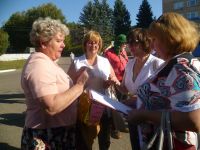 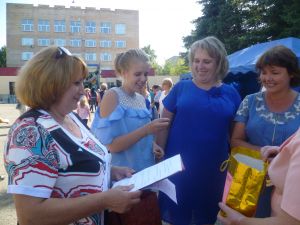 Смоленская земля, наполненная патриотизмом и самоотверженностью, 25 сентября отметила День освобождения – один из самых памятных дней для жителей Смоленщины. В этот день мы отдаем дань памяти грозным событиям военных лет. В Дорогобужском районе прошли торжественные митинги, посвященные 75 - летию освобождения Смоленщины от немецко – фашистских захватчиков.Путь к сердцу России – Москве, всегда проходил по Смоленской земле, именно Смоленск является щитом России, поэтому было очень важно было удержать врага именно на Смоленском направлении. Пройдут еще годы, десятилетия, века, но народ будет  помнить подвиги тех, кто с оружием в руках освободил нашу землю.18 октября в Центральной районной библиотеке состоялась презентация книги «Партизанка Нина Герасимова». Автором идеи данной книги является М. Зайцев, авторами-составителями – Т. Белковская и Р.Гречанова.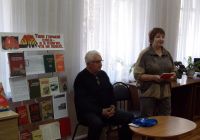 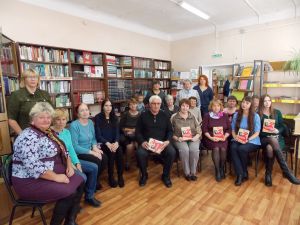 Данное издание представляет собой подборку документов, воспоминаний, газетных материалов, связанных с именем Нины Герасимовой. В годы Великой Отечественной войны она сражалась с фашистами в рядах партизанского отряда «Дедушка», действовавшего на территории Дорогобужского района.Материалы были в разное время собраны следопытами школ, промышленных предприятий, журналистами. Данное издание, объединяющее их под одной обложкой, адресовано широкому кругу читателей – всем, кому дорога история страны, история родного края, память о защитниках Отечества.6 декабря в Дорогобужской городской библиотеке состоялось мероприятие - поэтический автограф «Я иду по земле, где родился и вырос…», посвящённое творчеству поэта, члена Союза писателей России, почётного гражданина города Ельни Анатолия Ивановича Панасечкина.На мероприятии звучали стихи, пронизанные болью за судьбу своей Родины, за будущее России. Анатолия Ивановича можно вполне заслужено назвать певцом смоленской земли. Звучали проникновенные строки одеревне, о родном городе, о людях Смоленщины. Присутствующим по душе пришлись и стихи, посвящённые женщине, любви и верности. Анатолий Панасечкин покорил зрителей глубиной и искренностью своего творчества. Автор сам исполнил песни, написанные на его стихи, а также прочитал новые, ещё не изданные стихотворения.  Присутствующие горячо поблагодарили Анатолия Ивановича и пожелали ему творческих успехов и скорейшего выхода новой книги.20 апреля Центральная районная библиотека пригласила своих читателей на Всероссийскую акцию «Библионочь». Главной темой «Библионочи» стало 200-летие со дня рождения И.С. Тургенева. В Центральной детской библиотеке юные жители города собрались на ежегодную Всероссийскую акцию в поддержку чтения «Библиосумерки».Библиотека на 2,5 часа стала местом увлекательного и интересного досуга для детей разного возраста. Всех желающих пригласили в мир сказок и приключений, полный игр и викторин. 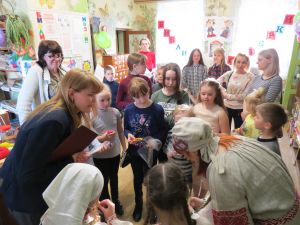 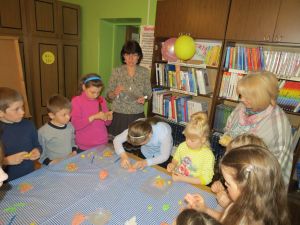 В 2018 году Центральная районная библиотека стала площадкой для проведения Всероссийской акции «Большой этнографический диктант». Акция проводилась с целью оценки уровня этнографической грамотности населения, их знаний о народах России. Организаторы рассчитывают, что диктант привлечет внимание к этнографии как науке, занимающей важное место в гармонизации межэтнических отношений.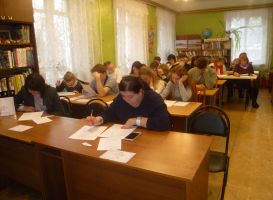 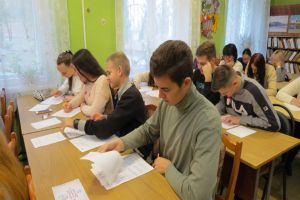 За 45 минут участники ответили на 30 тестовых вопросов: 20 вопросов – общие для всех и 10 - с учетом региональной специфики. Всего на площадке было зарегистрировано 28 участников, средний возраст составил 31 год. Самому старшему – 65, самому младшему – 14 лет. Средний балл – 72,4. Среди участников – представители СМИ, преподаватели, школьники, работники культуры, постоянные читатели библиотеки.Участие в конкурсахСотрудники МБУК «Дорогобужская межпоселенческая централизованная библиотечная система» не останавливаются в своем профессиональном развитии, и по-прежнему творчески относятся к своему делу, принимают активное участие в конкурсах, осваивают новые методы и приемы для достижения высоких результатов в работе. В течение 2018 года библиотеки приняли участие в акциях, мероприятиях, конкурсах общероссийского, краевого и районного масштабов.Библиотекари Усвятской, Озерищенской, Фрунзенской сельских библиотек приняли участие во Всероссийском конкурсе творческих работ «Моя малая Родина», направленном на воспитание в молодом поколении идей патриотизма, национальной самоидентификации и гордости за свою малую Родину (номинация – «История моего сельского населенного пункта»).Центральная районная библиотека стала участником регионального этапа Всероссийского конкурса «Доброволец России – 2018» в номинации «Общее дело» - была представлена работа «Библиотека без границ». Гераськина Н. В. приняла участие в областном научно – практическом семинаре «Деятельность библиотек в формировании доступности услуг для людей с ограниченными возможностями здоровья» (СОУНБ им. А. Т. Твардовского).Получен сертификат о прохождении онлайн – курса по основам волонтерства для организаторов волонтерской деятельности.Библиотекарь Озерищенской сельской библиотеки Е. Прохорова участвовала в работе VII Летнего лагеря сельских библиотекарей «Экотур по «Смоленскому Поозерью».Библиотекарь Алексинской сельской библиотеки О. Гаврасова, отмечена благодарственным письмом VIII фестиваля библиотечных идей «Тропою творчества» среди библиотекарей ЦБС Смоленской области, работающих с молодежью.Программист И. Шевцова - участник первого Всероссийского молодежного конкурса буктрейлеров «Больше книг», а так же конкурса библиотечной инфографики.Центральная детская библиотека – участница Приоритетного проекта «Формирование комфортной городской среды» и фестиваля «Выходи гулять» (спортивно – игровая эстафета «Снежные забавы»).23 апреля дорогобужская городская библиотека приняла участие в акции «Областной день чтения «Поэтический дар, перенесенный в прозу», посвященной 80-летию со дня рождения Ю.И. Коваля. Организатор Акции - Смоленская областная библиотека для детей и молодежи имени И.С. Соколова-Микитова.Центральная Верхнеднепровская детские библиотеки приняли участие в акции «Областной день поэзии «Добрая лира», посвященной юбилею писателя В. Д. Берестова (конкурс чтецов «Как хорошо уметь читать»), организованной Смоленской областной библиотекой для детей и юношества им. И.С. Соколова-Микитова.9. Музейное делоДеятельность муниципального бюджетного учреждения культуры «Дорогобужский районный историко-краеведческий музей» муниципального образования «Дорогобужский район» Смоленской области (далее – музей) строится в соответствии с Федеральным законом от 26.05.1996 г. №54-ФЗ «О Музейном фонде Российской Федерации и музеях в Российской Федерации», постановлением Правительства Российской Федерации от 12.02.1998 №179 «Об утверждении Положений о Музейном фонде Российской Федерации, о Государственном каталоге Музейного фонда Российской Федерации», Уставом муниципального бюджетного учреждения культуры «Дорогобужский историко-краеведческий музей» муниципального образования «Дорогобужский район» Смоленской области. Историко-краеведческий музей в Дорогобуже был открыт в 1919 г. У истоков его создания стоял школьный работник И.Д.Барановский (брат выдающегося архитектора-реставратора П.Д.Барановского). Во второй половине 1919 г. заведующим музеем стал М.А.Афанасьев, а с 1921 г. — краевед-энтузиаст, археолог, собиратель старины, потомственный дорогобужанин Н.И.Савин. Основу музейных ценностей составили предметы старины и искусства, собранные в дворянских усадьбах Дорогобужского уезда, при этом самые ценные вещи были отправлены в Москву, а также в Смоленск, в губернский музейный фонд. Наиболее крупные поступления в музей были из самой богатой усадьбы уезда, села Алексино, бывшего имения Барышниковых.В 1920 г. открылись два филиала Дорогобужского историко-краеведческого музея — в усадьбе Алексино и в Свято-Троицком Болдинском монастыре. В Алексине, по инициативе Н.И.Савина, стал действовать Музей усадебного быта, заведовать которым он пригласил учительствовавшего в местной школе писателя М.М.Пришвина. В 1931 г. Н.И.Савин был отстранен от заведования музеем, и его новым директором стал местный художник А.П.Булычев. В музее было два отдела: художественно-бытовой и антирелигиозный. В музейной библиотеке хранилось 1200 томов старых книг. В экспозиции и фондах музея были картины, старинная мебель, коллекции монет и оружия, посуда, иконы, церковная утварь, большая археологическая коллекция, собранная Н.И.Савиным.Дорогобужский музей был полностью уничтожен в годы Великой Отечественной войны. Возрождение музея стало возможным благодаря деятельности учителя истории А.И. Ашметковой. В 1967 г. в Дорогобужской средней школе №1 она вместе со своими учениками организовала музей. Большинство его экспонатов перешло в районный краеведческий музей, который был организован и торжественно открыт 9 мая 1980 г. в районном Доме культуры. А.И. Ашметкова оставалась директором музея до 1997 г.Основу современной музейной экспозиции составляют: предметы археологии, крестьянского быта, образцы оружия периода Великой Отечественной войны, личные вещи ветеранов войны и известных земляков-дорогобужан. Музей обладает большой археологической коллекцией, собранной сотрудниками музея, а также полученной в результате раскопок в Дорогобуже (1999–2000 гг.) археологической экспедицией под руководством сотрудника Института археологии РАН Сергиной Т.В. В музее значительный фотофонд, имеются коллекции скульптур Котова И.К., рисунков Елисеевой Е.И., картины Коробова А.А. и других художников-дорогобужан, исторические документы, собрание воспоминаний участников установления советской власти в крае, создателей комсомольской и пионерской организаций, партизан.Фонды музея насчитывают 3334 экспоната.Штат музея составляют 5 работников, замещено 4,5 ставки.Главные направления деятельности музея вытекают из основных задач:- обеспечение доступа населения к музейным предметам и музейным коллекциям, в том числе обеспечение сохранности культурных ценностей; - выявление, изучение и публикация музейных предметов и музейных коллекций, в т.ч. внесение музейных предметов и коллекций в Государственный каталог Музейного фонда  Российской Федерации; - привлечение посетителей, организация музейного обслуживания населения с учетом интересов и потребностей различных социально-возрастных и образовательных групп; - пропаганда культурно-исторического наследия Дорогобужского края;- проведение научно-просветительной работы по актуальным темам;- обновление имеющихся и создание новых экспозиций музея, сменных выставок;- проведение открытых городских и районных мероприятий: музейных уроков, презентаций книг, уроков краеведческой направленности;- оказание справочных и консультационных услуг населению и учреждениям;- укрепление материально-технической базы учреждения.2018 год был объявлен в России Годом волонтера и добровольца, отмечался 100-летний юбилей ВЛКСМ, 75 лет освобождения Смоленщины и Дорогобужского района от немецко-фашистских захватчиков. Деятельность музея проходила под знаком этих дат, отразила их содержание. Научно-исследовательская работа, публикацииВ начале 2018 г. в Библиотеке журнала «Край Смоленский» вышла книга «Смоленщина в документах Литовской метрики первой половины XVII века. Владельцы и их маетности» (автор-составитель В.А. Прохоров, заведующий научно-экспозиционным отделом музея). В оборот введена новая группа источников, ранее практически не использовавшихся историками. В книге содержатся как полные документы, так и извлечения из более 1700 документов. Экземпляры издания поступили в библиотеки района, подарены краеведам, друзьям музея, переданы через Консульское агентство Республики Польша в Смоленске польским краеведам. По вопросу переиздания книги в Польше музей посетила руководитель Консульского агентства Республики Польша в Смоленске Йоанна Стшельчик.Презентация книги проведена в музее 13 апреля с участием главного редактора журнала «Край Смоленский» Ю.Н. Шорина, членов Клуба любителей Дорогобужской старины, музейных активистов, библиотечных работников. Для журнала «Край Смоленский» Прохоровым В.А. подготовлен текстовой вариант документа . по Дорогобужу (по запросу из Санкт-Петербурга, донесение о необходимости ремонта крепости и потребных ресурсах).Инициативная группа при музее работала над Летописью Дорогобужской комсомольской организации.Дополнены материалы по истории дивизий народного ополчения, 207-й Померанской стрелковой дивизии, сражавшихся на Дорогобужской земле, по дорогобужскому дворянскому роду Воронцов, Барышниковых, роду ямщиков Базиных, Ворониных, Поповых, Щетининых, Шашковых.Продолжается работа по сбору данных, фотоматериалов по храмам, монастырям, видам города и старинным домам; именитым людям и известным родам Дорогобужского края; по ученым – уроженцам Дорогобужского края; землякам – участникам Великой Отечественной войны; воинам-интернационалистам; репрессированным; краеведам края; воинским захоронениям и памятникам при них; объектам культурного наследия – памятникам архитектуры и археологическим памятникам. Собранный материал используется в мероприятиях, публикациях, привлекается для консультаций.Работа с фондами музея, экспозициейЗа 2018 год в музей поступило 33 экспоната, что позволило увеличить общий объем музейного фонда до 3334 ед. хранения, в том числе основной фонд – 2553 (+ 16) ед. хранения, вспомогательный фонд – 781 (+ 17) ед. хранения. Из наиболее интересных поступлений – документы, фотографии семьи партизанки Нины Герасимовой, переданные в музей ее внучатым племянником И.В. Трофименковым; предметы быта; кольчуга и кольчужный капюшон, выполненные членом военно-спортивного объединения «Варта» И.А. Павловым. Проводится регистрация, описание вновь поступивших предметов. Заполняются инвентарные книги по коллекциям, Книги поступлений ОФ и НВФ, описи. Ликвидируются недостатки в учете по НВФ, в маркировке экспонатов. Ведется работа по режиму хранения и охране фондов. Регулярно, в соответствии с графиком, проходит проверка наличия коллекции наград и экспонатов, содержащих «белый металл». Ведется проверка наличия музейных предметов и коллекций основного и научно-вспомогательного фондов.Устроена постоянная книжная экспозиция для непосредственной работы посетителей с Книгами Памяти по Дорогобужскому району, книгой «Солдаты Победы», доступной и в электронном виде.Экспозиция в 1 зале дополнена художественными работами, предметами старины.Была продолжена работа по изучению коллекции изразцов, коллекций художников и скульпторов И.К. и В.И. Котова, художников Е.И. Елисеевой, А.А. Коробова. Ведется фотографирование экспонатов. В частности, проведено фотографирование картин и рисунков Е.И. Елисеевой, составлен список работ. Сканируются документы и фотографии, карты, предметы, книги из фондов музея и частных собраний, имеющие информационную и историческую ценность (старые фотографии, фотографии с видами города и памятниками архитектуры, военные документы, документы Почетных граждан, предметы археологической коллекции, изразцы, воспоминания, художественная и научно-популярная литература о прошлом края и др.)Практикуется устройство временных фотовыставок, экспозиций в музее, а также в местах проведения общерайонных праздников, на предприятиях, в организациях района (отдел ЗАГС, школы, библиотеки, районный Дом культуры, Детская школа искусств, частный Выставочный зал Н.Б. Кротова). Музей с радостью принимает выставки из других музеев и частных собраний, а также направляет музейные предметы для участия в выставках за пределами района и области. В . внесено в Государственный каталог Музейного фонда Российской Федерации и зарегистрировано 513 предметов (плановое задание выполнено). Просветительная деятельность. Работа с населением и организациями Музей предлагает разные виды услуг для различных категорий пользователей.Большое внимание уделяется старожилам города, ветеранам Великой Отечественной войны и партизанского движения. Работники музея посещают ветеранов, поздравляют ветеранские организации и актив музея с праздниками, по возможности привлекают ветеранов из числа актива к музейным мероприятиям. Благодаря помощи ветеранов налажена устойчивая работа с основным контингентом посетителей – учащейся молодежью. Так осуществляется связь и преемственность поколений.По запросам населения ведутся генеалогические изыскания, в том числе по родам дворян, священнослужителей, мещан. Музей ведет переписку с уроженцами края, проживающими в других областях, исследователями.За годы работы сформировался актив музея из числа ветеранов, краеведов и учащихся, многие из которых являются непременными участниками заседаний Клуба любителей Дорогобужской старины. Укрепляются связи с коллегами-музейщиками, в частности, с сотрудниками Смоленского государственного музея-заповедника, музея-заповедника А.С. Грибоедова «Хмелита», музея истории АО «Дорогобужкотломаш», Сафоновского, Вяземского, Ельнинского и др. историко-краеведческих музеев. Развиваются контакты с исследователями. В музее по творческим делам побывали или поддерживают переписку историк-исследователь Ю.Н. Шорин, сотрудники СГМЗ Т.В. Столярова, археолог Н.А. Кренке, архитектор-реставратор Пономарев А.М., сотрудники кафедры архитектурной среды и технической графики Смоленского государственного университета. Поддерживаются связи с художниками (В.В. Зайцев, О.С. Курзанова, Н.И. Марчуков, вдова художника А.А. Коробова), журналистами и литераторами, родственниками известных дорогобужан.Не уменьшается круг дарителей. Значительная часть новых экспонатов поступает в период проведения Акции «Ночь музеев» и в День города. Помимо экспонатов, музей получает также информацию, документы и книги, музейными работниками сканируются фотографии из личных архивов.Широк круг друзей и корреспондентов музея, среди них партизанка Е.Ф. Герасимова, журналист В.И. Николаев (11 мая проведена презентация новой книги земляка «Седьмая печать» в школе №1 г. Дорогобужа), архитектор-реставратор А.М. Пономарев, археолог Т.В. Сергина, люди, связанные с нашими знатными земляками – Н.Ю. Деменкова, внучка организатора партизанского движения Ф.Н. Деменкова, А.П. Коробова, вдова художника А.А. Коробова, С.И. Ильичева, дочь организатора партизанского движения в Дорогобужском районе И.Я. Ильичева, К.В. Щиголев, внук командарма К.И. Ракутина, И.В. Трофименков, внучатый племянник партизанки Н.Герасимовой.Музей оказывает консультационные услуги учащимся, студентам, учителям, исследователям, частным лицам, организациям. В истекшем году проведены консультации:- по запросам касательно обстоятельств гибели или пропажи без вести, места захоронения военнослужащих, об обстоятельствах прохождения военной службы в Великой Отечественной войне. Через РВК, Администрацию района, областные учреждения непосредственно в музей пришли запросы на 42 человека. Это Антонов Г.П., Балобанов А.М., Баранов А.К., Березкин А.В., Бертош Н.В., Бессараб. А.Н., Богунов А.Г., Брыкин А.Н., Гаврилов С.Г., Гапочкин А.П., Герасимов Н.З., Голованов А.П., Гузь М.Д., Исмаилов К., Кантонистов Н.Ф., Комиссаров И.Н., Королев В.М., Крестовников И.Д., Кузьмин К.Я., Лазарев Н.М., Ларин Н.И., Маделин И.И., Малыгин Ф.И., Мельников А.К., Минаков И.В., Моргалев И.К., Муранов Н.Н., Низамутдинов А.Х., Никулин Н.И., Овечкин П.М., Петухов А.Ф., Семенов Н.У., Соловьев И.М., Субботкин И.Ф., Урюпин И.В., Федотов В.И., Федюнин А.П., Фролов П.Г., Цуренков Е.Н., Чупров М.А., Штанько Ф.И., Ялшенков В.И.Также были даны ответы на запросы по военнопленным, находящимся в этапном лагере в Дорогобуже в октябре-начале ноября . и территории аэродрома; лагере военнопленных в д. Садовая (для мемориализации); по гражданским лицам, погибшим в период Великой Отечественной войны; по братским могилам (д. Верховье); по мемориалу в д. Каськово (для проведения реконструкции). По инициативе музея при участии командира районного поискового отряда «Боец» С.И. Голубкова произведено обследование захоронения в бывшем хут. Ивановское (д. Савино), где в августе-октябре . (после прорыва наших войск из-под Смоленска через Соловьевскую переправу) стоял ППГ 136 (136-й полевой подвижный госпиталь). По данным ОБД «Мемориал», только с 19 по 31 августа . в госпитале умерло от ран 79 человек. В мае . в ходе Вахты Памяти останки воинов перенесены и будут торжественно захоронены в сентябре . в братской могиле №3 в с. Алексино.Также проведены консультации:- о знатных земляках и героях (Герои Советского Союза Н.М. Павлов, С.И. Немцев, И.И. Исаков, С.В. Гришин, организаторы партизанского движения В.И. Воронченко, Е.П. Симонова, ветераны войны А.И. Рудаков, А.Г. Бобков, И.М. Щуров (запрос Федерального казначейства) воины-интернационалисты района, дорогобужане - Герои Советского Союза, дорогобужане – участники Парада Победы, писатели И.С. Соколов-Микитов, Н. Рощин, М.М. Пришвин (1 февраля в музее Смоленским телевидением проведена видеосъемка к 145-летию писателя, музейного деятеля); руководители районной ветеранской организации прошлых лет, комсомольские вожаки;- по военной истории (Ведрошская битва, Отечественная война . на территории района, боевой путь и судьба 207-й Померанской стрелковой дивизии, история дивизий народного ополчения, воевавших на Дорогобужской земле, обстоятельствам освобождения района в ., братские могилы на территории района, деятельность комсомольско-молодежной подпольной организации «Юная гвардия»; жизнь и судьба партизанки Н. Герасимовой;);- по истории и культуре Дорогобужского края и Смоленщины, экономике (старинный Дорогобуж, история Дорогобужского края, исторические лица, пребывавшие в Дорогобуже, храмы и соборы дорогобужского края; история дорогобужского комсомола; дорогобужские казаки, география Смоленщины XVII в. (станы и уезды), гончарное производство, народный костюм и орнамент; средневековые разбойники, музыкальная культура Смоленщины и Дорогобужского края, стихи и песни о Дорогобуже);- по истории и местоположению населенных пунктов (села Алексино, Елисеенки, Ректы, Усвятье, деревни Савино, Теренино; по населенным пунктам района в целом) и улиц (Дорогобужский Вал, улицы города, названные именами Героев Советского Союза (Павлова, Гришина, Т. Рустамова, пер. Ракутина);- по темам, связанным со вспомогательными историческими и музейными дисциплинами (топонимика Дорогобужского края); по археологическим коллекциям музея; по археологии Дорогобужского района; по мощинской археологической культуре; по нумизматике; по архитектуре Дорогобужа (дом Свешникова, отдельные сохранившиеся здания 18 и 19 вв.);- по дорогобужским и смоленским родам (купеческие роды Немчиновых, Елисеевых, по усыпальнице рода Михневич-Смирновых; роды мещан Лапиных, Губиных, Барановских, Голенкиных, Гнидиных, Исаевых, Докучаевых; роды дворян Воронцов, Броневских); отдельным фамилиям, семьям и лицам (Бобковы, Арефьевы, Солнцевы); по отдельным группам населения (дорогобужские грунтовые казаки, дорогобужские ямщики Базины, Воронины, Жмойдины, Поповы, Шашковы, Щетинины). Оказывалась помощь учащимся в работе над рефератами, конкурсными работами, дипломными работами. Была оказана помощь Дорогобужскому отделению Общественной организации по защите прав и интересов семьи, женщин, детей «Смоленский областной Совет женщин и Комитет солдатских матерей» в подготовке материала для участия во Всероссийском проекте «Символы малой родины – гордость и слава России», а также презентации для Международной конференции, проводимой Союзом женщин России, по теме «Будем дружить, будем лучше знать друг друга».Проводились лекции-инструктажи для общественных экскурсоводов, лекции по заявкам организаций. Из наиболее интересных и познавательных отметим рассказ-лекцию «Старинные роды дорогобужских мещан», проведенный в рамках Акции «Ночь музеев-2018»; рассказ-лекцию «Дорогобужское казачество» для Дорогобужского хуторского казачьего общества с проведением видеосъемки. Всего проведено 97 экскурсий: по музею - 62, по городу - 11, в усадьбу Алексино - 10, в Болдинский монастырь - 14. Также проводились экскурсии по выставкам, размещенным в музее, с привлечением других фондов («Пуговицы наших предков» - 2, «Смоленский дворянин В.И. Лыкошин: 225 лет со дня рождения» и «Грибоедовы – Барышниковы – Бегичевы: родственный и дружеский круг» музея-заповедника А.С. Грибоедова «Хмелита» – 4; «Это наша с тобой биография!» (к 100-летию ВЛКСМ) - 5. Сотрудниками музея проводилось также экскурсионное обслуживание выставок, размещенных вне помещений музея (в районном Доме культуры, Детской школе искусств, Выставочном зале Н.Б. Кротова): выставки - январь «Учитель – ученик» (О.В. Млодикова, Анна Демидова, г. Рудня); март «Свободный полет души Виктора Осипова» (к 70-летию со дня рождения художника-земляка); апрель «Музыка цветов» (Л.В. Головченко. г. Сафоново); май «Движение души» (Н.И. Марчуков, г. Москва – д. Соловьево Кардымовского района); август «Палитра чувств» (Н. Х. Селезнева, С.В. Шаповалова, г. Сафоново); октябрь «Саксофон в мажоре» (А.В. Кузьмин, г. Дорогобуж); ноябрь Юбилейная выставка В.В. Зайцева, п. Верхнеднепровский; ноябрь «Смоленская провинция. Век XIX-й – век XXI-й. Живопись и графика из музейных собраний». Экскурсии проводились для жителей города, дошкольных и школьных учреждений, учреждений профессионального образования, трудовых коллективов, военнослужащих, гостей города; для групп, сформированных туристскими организациями. Проводились тематические экскурсии для специфических групп экскурсантов (паломников и насельниц Свято-Дмитриевского женского монастыря г. Дорогобужа, военнослужащих Ельнинской дивизии, смоленских и дорогобужских казаков, работников сферы культуры и людей искусства, преподавателей и студентов Смоленского института искусств и Смоленского государственного университета, потомков военнослужащих дивизий народного ополчения (в частности Краснопресненской дивизии), дипломатов, официальных гостей района).Музей обслужил группы экскурсантов из городов Смоленск, Сафоново, Вязьма, Ярцево, Ельня, Холм-Жирковский, Санкт-Петербург, Москва и Подмосковье (в т.ч. делегации Пресненского района, Кубинки), Калининград, Анапа, Камышин, Петрозаводск, Подольск, Владимир, Орел, Мурманск; из смежных государств (Республики Беларусь, Украины, Армении). Почетной гостьей музея стала Йоанна Стшельчик - руководитель Консульского агентства Республики Польша в Смоленске.Поддерживается регулярное сотрудничество с туроператором «Магазин путешествий» (г. Москва, экскурсия «Зеркало Серебряного века» с посещением Дорогобужа, Алексина и Болдина монастыря), туристическим агентством «Синяя птица». В период работы летних школьных лагерей с дневным пребыванием на базе школ и учреждений дополнительного образования музей традиционно сотрудничает с ними по отдельным планам. Летом 2018 г. наиболее тесно музей сотрудничал с лагерями дневного пребывания МБОУ Дорогобужская СОШ № 1 (руководитель Быкова Н.Д.) и МБУДО Дорогобужский Дом детского творчества (руководитель Кузина В.А.).Ребята из первой городской школы с удовольствием участвовали в экскурсиях по городу «Наш древний город» и музейной экспозиции «Я поведу тебя в музей», узнали много нового об истории родного города, охотно делились своими знаниями и отвечали на вопросы экскурсоводов. Познавательной была игра-путешествие «Дорогобужская Ямская слобода» (ул. Е. Симоновой), проведенная в рамках конкурса городов России «Дорогобуж – город детства». Опытный экскурсовод Владимир Анатольевич Прохоров, проходя с детьми по Ямщине, подробно остановился на истории слободы, показал на карте ее территорию. В Дорогобуже до сих пор улицу имени Евдокии Симоновой именуют Ямщиной, знают о ямском прошлом ее жителей, на улице встречаются старые ямские фамилии, а в нескольких семьях еще и держали лошадей до недавних времен. Деревня Ямская слобода как улица имени Е.П.Симоновой была включена в черту города Дорогобужа только в 1961 году. Из среды ямщиков вышло немало незаурядных людей, среди которых и С.Н.Щетинин, видный партийный руководитель, дипломат. Во второй части встречи ребята разделились на 3 команды, получили задания, связанные с историей Ямщины, упряжью лошади, традиционными «ямскими» фамилиями. Все участники игры успешно справились с заданиями и после подведения итогов получили сладкие призы.Ребята лагеря с дневным пребыванием Дорогобужского Дома детского творчества с интересом участвовали в беседе «Дорогобужский край в истории авиации и космонавтики», приуроченной к 55-летию полета в космос первой женщины-космонавта Валентины Терешковой. Рассказ сопровождался показом тематической презентации о роли уроженцев Дорогобужского края в истории авиации и космонавтики.В День памяти и скорби для детей проведена тематическая экскурсия «Дорогобужский край в  Великой Отечественной войне», начавшаяся с возложения цветов к братской могиле на Валу Победы. Рассказ о Вале – мемориальном центре Дорогобужа – был продолжен в музейной тематической экспозиции, были раскрыты события, связанные с войной в Дорогобужском крае и судьбой детей в военный период. Дети активно называли имена Героев-дорогобужан, улицы, названные в честь героев-земляков.Новая встреча музейщиков с детьми, занимающимися в ДДТ, состоялась 29 июня, в День партизан и подпольщиков. В Уроке мужества «Дорогобужский партизанский  край» приняла участие Евдокия Федотовна Герасимова, свидетель страшных дней войны, которая, будучи 12-летней девочкой, вместе с мамой помогала партизанам. Дети посмотрели видеопрезентацию о создании Дорогобужского партизанского края, услышали взволнованный рассказ гостьи о событиях 77-летней давности, задали вопросы. Евдокия Федотовна пожелала ребятам долгой мирной жизни, подарила песню. Культурно-массовые мероприятия в 2018 году были ориентированы на юбилейные и календарные даты в истории страны, Смоленщины и района, юбилеи знатных дорогобужан, аудиторию, поступившие предложения и новые инновационные музейные проекты. Подготовлено и проведено 25 крупных (требующих длительной подготовки и значительной аудитории) культурно-массовых мероприятий различных форм (заседания Клуба любителей Дорогобужской старины, краеведческие уроки (Урок мужества, Урок истории, музейный урок), викторина, встреча, акция, выставка, фотоконкурс). 100-летний юбилей Ленинского Комсомола отразился во временной экспозиции «Это наша с тобой биография!», дополненной выставкой комсомольских знаков, значков из частных собраний, плакатами, живописью и скульптурами, альбомами и фотографиями. По экспозиции было проведено 5 экскурсий. Музей стал центром подготовки и организации юбилейных мероприятий: при нем работал районный оргкомитет (директор Московченко Т.А. – ветеран комсомола – входила в состав областного оргкомитета по подготовке юбилея комсомола), подготовлена информация для актива, для районной газеты и сайта музея, проведены встречи школьников с комсомольцами разных лет, с участием молодежи состоялось открытие памятного знака в честь 100-летия ВЛКСМ, подготовлено и проведено юбилейное районное собрание. Во всех этих мероприятиях большую помощь оказали волонтеры.Великая Отечественная война, ратная слава земляков,75-ая годовщина освобождения Смоленщины и Дорогобужского района, воинский долг и честь - основная тема, которой было посвящена большая часть основных мероприятий: Урок Памяти (к Дню снятия блокады Ленинграда, школа №1 г. Дорогобужа); встреча с партизанской Е.Ф. Герасимовой, посвященная 76-й годовщине образования Дорогобужского партизанского края (школа №3, пос. Верхнеднепровский, 4 кл.); «День рождения Героя» (к 130-летию со дня рождения В.И. Воронченко, командира партизанской дивизии «Дедушка») в Усвятской средней школе; мероприятия Ракутинского цикла (к дню рождения и гибели К.И. Ракутина, генерал-майора Героя Советского Союза (1990), Почетного гражданина Дорогобужского района (2008): сменная экспозиция, тематические экскурсии; беседа «Их именами названы улицы города» - к 75-летию освобождения города и района - в рамках конкурса городов России «Дорогобуж – город детства» в МБДОУ «Детский сад «Светлячок»; краеведческий урок «Дорогобуж: путь к победе» (пос. Верхнеднепровский, школа №3); встреча учащихся Алексинской средней школы с ветераном 207 сд С.Б. Федотовым, посещение братской могилы в Петрыкино, возложение венка на братскую могилу в Алексино; Час истории в День неизвестного солдата – проведено 3 урока в 8-х классах Дорогобужской СОШ №2; заседание Клуба любителей Дорогобужской старины «Герои земли Дорогобужской» в Дорогобужской СОШ №1 и др.Особая программа у музея бывает в День Победы. Заранее направляются поздравления ветеранам и ветеранским организациям; музейные работники участвуют в акции «Бессмертный полк». В музее проводятся тематические экскурсии, прием гостей, вниманию посетителей предлагаются временные и постоянные экспозиции, включая галерею портретов дорогобужан - Героев Советского Союза и Почетных граждан г. Дорогобужа. На День Победы приходится годовщина открытия Дорогобужского музея (9 мая .), проводится День открытых дверей.Используются формы работы, способствующие героико-патриотическому и гражданскому воспитанию: Урок краеведения «Наследие Мастера», посвященный 126-й годовщине со дня рождения П.Д. Барановского, архитектора-реставратора, Почетного гражданина Дорогобужского р-на (для учащихся школы №1 пос. Верхнеднепровский, место проведения - детская библиотека) с посещением выставки в выставочном зале Детской школы искусств; заседание Клуба любителей Дорогобужской старины «Мифы и легенды о красном маршале. Михаил Тухачевский: жизнь и судьба»; игра-путешествие «Я на Спасщине живу»; Исторический портрет «М.С. Вистицкий - герой Отечественной войны .» (к 250-летию со дня рождения и 206-й годовщине освобождения г. Дорогобужа от французских войск); Урок истории – к 100-летию Комсомола – Дорогобужская СОШ №2; Час краеведения «Архитекторы усадьбы Алексино» (к 280-летию со дня рождения М.Ф.Казакова и 230-летию Д.Жилярди) в Детской школе искусств; Клуб любителей Дорогобужской старины «Подвижник» (к 75-летию А.М. Пономарева, архитектора-реставратора).Традиционно музей работает в день выборов – практикуется День открытых дверей, тем более что зал для голосования располагается рядом с музеем. Проводятся экскурсии, консультации, просмотр видеохроники, временных экспозиций «Наше самоуправление», «Дорогобуж вчера, сегодня, завтра».Применяются формы с использованием литературного компонента: литературная страница, посвященная творчеству М.Е. Сосенкова (в рамках акции «Библионочь-2018»); литературное обозрение, посвященное Всемирному дню поэзии (о дорогобужских писателях, поэтах) – творческое объединение «Провинция»; литературная гостиная «Земная песня Михаила Сосенкова», посвященная 80-летию со дня рождения поэта-земляка, Почетного гражданина Дорогобужского района, в районной библиотеке; презентация книги В.И. Николаева «Седьмая печать» (средняя школа №1 г. Дорогобужа), встреча журналиста-земляка с библиотечными работниками (районная библиотека).19 мая Дорогобужским музеем проведена пятая, юбилейная Акция «Ночь музеев». Она была посвящена Году добровольца и волонтера и 38-й годовщине открытия районного музея, начавшего свою работу 9 мая 1980 года. Дорогобужанам и гостям города была предложена большая разнообразная программа с тем, чтобы привлечь интерес граждан к культурным и вечным ценностям, повысить популярность музейного искусства среди самых широких слоев населения, показать ресурс, возможности, потенциал районного музея и, конечно же, привлечь в музей молодежь.В музейном празднике на площадке под открытым небом традиционно выступили давние друзья музея: народный коллектив фольклорный ансамбль «Белояр» Фрунзенского сельского Дома культуры - лауреат четырех престижных конкурсов фольклора; ансамбль бытового танца «Старопляс» Озерищенского сельского Дома культуры – лауреат Международного конкурса танца «Балтийская жемчужина»; члены военно-спортивного объединения «Варта» Озерищенского СДК (руководитель трех коллективов краевед, настоящий подвижник Владимир Арлащенков), а также образцовый коллектив вокальная студия «Каданс» районного Дома культуры (руководитель Михаил Купоров). Зрители участвовали в разучивании танцев, в народных играх, упражнялись в стрельбе из лука и арбалета. Внимание дорогобужан и гостей города привлекла выставка по обмену фотографиями – «Фотосушка», а также мастер-классы «Как рождается кольчуга» (И.А. Павлов); «Эх, лапти, лапоточки мои…» (В.С. Востриков); «Корзины, корзинки, корзиночки…» (В.М. Мартынов); «Слобода семьи Петуховых». В помещении музея экскурсоводом Надеждой Анатольевной Агафоновой была проведена экскурсия по музейной экспозиции «Я поведу тебя в музей». Её продолжил рассказ-лекция «Старинные роды дорогобужских мещан», представленный Владимиром Анатольевичем Прохоровым, зав. научно-экспозиционным отделом. Совместно с районной библиотекой была проведена литературная гостиная «Прочитаем Пришвина вместе» (к 145-летию писателя, в 1920-е г. работавшего в Алексине в местной школе и возглавлявшего музей усадебного быта). В выставке одной картины была представлена работа члена Союза художников России Валерия Зайцева «Старый Дорогобуж». Работал небольшой буфет: музей угощал желающих чаем с сушками. В акции «Радость дарения» были отмечены многие жертвователи, благодаря которым пополнились фонды музея. Участники «Ночи музеев» были отмечены Благодарственными письмами и вкусными сувенирами.25 августа в Дорогобуже традиционно проходил День города. Музей в празднике участвовал тематическими экскурсиями по музею, дополнительными экспозициями, видеорядом. Музеем по поручению Комитета по культуре, туризму и спорту к Дню города был организован прием работ на художественный конкурс «Буж – ожившая легенда города», проводилась промежуточная выставка работ участников конкурса. Особые мероприятия - встречи, прием гостей, друзей музея, делегаций, многие из которых стали традиционными (прием делегации Пресненского р-на г. Москвы (по местам боев 8 ДНО), с экскурсиями, митингом, возложением цветов); прием потомков рода Воронцов, Эльмановичей, Крапухиных; прием внучки организатора партизанского движения Н.Ю. Деменковой (в день памяти Ф.Н. Деменкова); прием родственников погибших на дорогобужской земле (с посещением братских могил в Дорогобуже, Алексине); прием старых друзей – историков, научных работников и краеведов (Т. Столярова, Ю. Шорин).Часть мероприятий, в которых участвует музей,  проходит на выезде (участие в сборе ВСО «Варта» (к 518-й годовщине Ведрошской битвы); представление мероприятий Дорогобужского района в Смоленске на Втором фестивале событийного туризма «Смоленское лето»; участие в организации и открытии выставки в рамках межмузейного выставочного проекта «Смоленская провинция. Век XIX-й - век XXI-й» в музее-заповеднике А.С. Грибоедова «Хмелита»; участие в Деловом туристическом форуме «Туризм и рекреация: фундаментальные и прикладные исследования» и др.Выставочно-экспозиционная деятельностьМузей практикует выставки, экспозиции в помещении музея и вне музея. Среди выставок и экспозиций из собственных фондов проведены в музее: «Наши земляки в боях за Сталинград»; «Воины-интернационалисты Дорогобужского района»; несколько экспозиций к 75-летию освобождения Дорогобужского района и Смоленщины («Дорогобуж: путь к Победе», «Освобождение Смоленщины», «Народное ополчение в Дорогобужском крае», «Партизаны Дорогобужского края», «Дорогобужский партизанский край» (фото картин и фотографии бойцов и командиров, карты); «Воинские гарнизоны Дорогобужа»); ко Дню освобождения узников фашистских концлагерей «Это нельзя забыть»; ко Дню Победы «Мы гордимся Вами»; «Наше самоуправление»; «Символика Дорогобужского района»; «Моя семья» (ко Дню любви, семьи и верности); «Дорогобуж в исторической перспективе»; «В огне двух революций»; «Герои земли Дорогобужской». Также в течение 2018 г. были подготовлены выставки и экспозиции: «Деревянная скульптура Верхнего Поднепровья» (в фотографиях 20-х годов XX века); выставка художника-фронтовика В.А. Бармина; выставка работ скульпторов, художников И.К. Котова и В.И. Котова; «На страже Отечества»; «Дворянский род Барышниковых»; «Дорогобужане – участники Парада Победы»; «На страже здоровья»; «Ведрошская битва» (518 лет Ведрошской битвы и первого упоминания села Ведроша (Алексино); «Съемки кинофильма «Война и мир» на Дорогобужской земле» (к 55-летию съемок). С привлечением других фондов: выставка «Пуговицы наших предков» (частная коллекция О.В. Молокова); выставки «Смоленский дворянин В.И. Лыкошин: 225 лет со дня рождения» и «Грибоедовы – Барышниковы – Бегичевы: родственный и дружеский круг» (из фондов музея-заповедника «Хмелита»); «Спортивная гордость района» (из частных собраний); «К.И. Ракутин - командарм из 1941-го» (документы предоставлены внуком К.В. Щиголевым); «История 207-й Померанской стрелковой дивизии» (документы, фото- и видеоматериалы предоставлены С.Б. Федотовым, служившим в данной дивизии); «Это наша с тобой биография!» (к 100-летию ВЛКСМ – из частных собраний). Вне музея были организованы выставки: «Деревянная скульптура Верхнего Поднепровья» (в фотографиях 20-х годов XX века) – к 126-летию П.Д. Барановского, архитектора-реставратора, Почетного гражданина Дорогобужского р-на (февраль, Сафоновская библиотека – филиал №1 (микрорайон); «Партизаны Дорогобужского края» (портреты партизан работы К.К. Лопяло - май, музей «Смоленщина в Отечественной войне 1941-1945 гг.», г. Смоленск); выставка «Ф.В. Семенов-Амурский. История странствий» (были представлены работы жены художника уроженки Дорогобужа Е.И. Елисеевой, написанные в Крапивне в 1935 г. - с 27 июля по 7 сентября, Крапивенский музей, Отдел музея-усадьбы Л.Н. Толстого «Ясная Поляна» Тульской области); с мая по ноябрь работы дорогобужских художников были показаны в музее-заповеднике А.С. Грибоедова «Хмелита» и Гагаринском историко-художественном музее в рамках межмузейного проекта «Смоленская провинция. Век XIX-й – век XXI-й»; открытие выставки в Дорогобуже состоялось 30 ноября. Также в частном Выставочном зале Н.Б. Кротова в соответствии с Договором о сотрудничестве музеем были организованы выставки и проводилось их экскурсионное обслуживание: «Учитель – ученик» (О.В. Млодикова, Анна Демидова, г. Рудня, январь); «Свободный полет души Виктора Осипова» (к 70-летию со дня рождения художника-земляка, март); «Движение души» (Н.И. Марчуков, г. Москва – д. Соловьево Кардымовского района, май); «Саксофон в мажоре» (А.В. Кузьмин, г. Дорогобуж, октябрь); Юбилейная выставка В.В. Зайцева, п. Верхнеднепровский, ноябрь; «Смоленская провинция. Век XIX-й – век XXI-й. Живопись и графика из музейных собраний» Хмелиты, Дорогобужа, Гагарина, Сычевки (ноябрь-декабрь).Музей традиционно сотрудничает со многими организациями по совместным планам и договорам о сотрудничестве.В 2018 году, как и раньше, значительное внимание уделялось совместной работе с библиотеками. Музей среди библиотек распространяет Календарь памятных дат по Дорогобужскому району на очередной год. Проводились консультации для работников библиотек района. Музей работает по программе совместных мероприятий с центральной библиотекой. С городскими и сельскими школами, с учреждениями дополнительного образования (Дорогобужский дом детского творчества, Детская школа искусств), с Дорогобужским социально-реабилитационным центром для несовершеннолетних «Родник» музей работает в соответствии с договорами о взаимном сотрудничестве. Поддерживается постоянный контакт с районной газетой «Край Дорогобужский» посредством публикаций, помощи материалами и фотографиями, консультациями. Мероприятия музея постоянно освещаются в газетах. В 2018 г. газета опубликовала 17 заметок о мероприятиях, выставках и фондах музея, еще 8 заметок основаны на информации, предоставленной музеем. Постоянно оказывается помощь районному военному комиссариату по запросам по установлению мест гибели и захоронения воинов, погибших в Великую Отечественную войну на территории края, в поиске материалов и подготовке ответов. Дорогобужский музей работает в тесном контакте с Дорогобужским районным Домом культуры. Организуются совместные мероприятия, к мероприятиям музея привлекаются сотрудники РДК, оказывается помощь консультациями, инвентарем и участием в мероприятиях РДК. Коллективы «Белояр», «Старопляс», «Каданс» - непременные участники многих мероприятий музея. Музей много лет тесно сотрудничает с Дорогобужским Свято-Димитриевским женским монастырем. Проведены 3 экскурсии по музею для паломников монастыря, сотрудники музея проводят экскурсии по территории монастыря. Музей передает краеведческую информацию для обители и получает предметы, выявляемые в ходе ремонтно-реставрационных работ в монастыре.В истекшем году уделялось внимание связям с другими музеями. Учреждение постоянно оказывает помощь школьным музеям. Проводились мероприятия с музейным активом МБОУ Дорогобужской СОШ №2 г. Было продолжено сотрудничество со Смоленским государственным музеем-заповедником, музеем-заповедником А.С. Грибоедова «Хмелита» (выставки «Смоленский дворянин В.И. Лыкошин: 225 лет со дня рождения»; «Грибоедовы – Барышниковы – Бегичевы: родственный и дружеский круг»). Сотрудники музея посетили музей-заповедник «Хмелита» (в рамках Грибоедовского праздника).Музей постоянно работает с частным Выставочным залом Н.Б. Кротова по организации совместных мероприятий: выставок, презентаций книг, литературных вечеров. Новые возможности для сотрудничества с военнослужащими создает восстановление 144 Ельнинской мотострелковой дивизии. Для различных подразделений соединения проведены 2 тематических экскурсии по музею (с использованием и того факта, что дивизия освобождала Дорогобужский район).Музей взаимодействует с казачьими общинами. Для них проводятся экскурсии, консультации по истории дорогобужских грунтовых казаков. Видеофильм о Дорогобуже и дорогобужских казаках (отдельные эпизоды сняты в форме экскурсии по музею и рассказа о грунтовых казаках) используется музеем в работе. Работает сайт музея, на котором размещаются новости, информация о мероприятиях, краеведческие материалы. Размещаются материалы в Google-календаре и на сайте Администрации Дорогобужского района.Организационно-координационная работа. Охрана объектов культурного наследия. Туризм. Участие в проектной деятельностиЕжегодно музеем составляется Календарь знаменательных дат по Дорогобужу и району, распространяемый среди учреждений и организаций. Сотрудниками музея прилагаются усилия по выявлению, фиксации и описанию, сохранению объектов культурного наследия Дорогобужа и Дорогобужского района. Документация по ОКН (ответы на запросы, информации) от Комитета по культуре, туризму и спорту Администрации муниципального образования «Дорогобужский район» проходит через музей. По поручению Комитета подготовлены предложения по объектам культурного наследия, расположенным на территории муниципального образования «Дорогобужский район» Смоленской области. Даны ответы на запрос по объектам с признаками массового захоронения. Проведена работа с районной частью ФЦП «Создание и восстановление военно-мемориальных объектов 2019-2024 гг.». По поручению Комитета по культуре, туризму и спорту МО «Дорогобужский район» подготовлена информация о местонахождении объектов культурного наследия и воинских захоронений с использованием координат (по запросу Департамента имущественных и земельных отношений Администрации Смоленской области).Во многом документация, касающаяся развития туризма, проходит через музей. По поручению Комитета по культуре, туризму и спорту МО «Дорогобужский район» в течение года готовились информационные справки в Департамент Смоленской области по культуре и туризму. Разработаны предложения по макетам информационных стендов для установки при входе на Вал. Сотрудниками музея разработаны 7 туристских маршрутов по городу и району, которые связывают объекты культурного наследия – памятники археологии, архитектуры, истории. Приоритетным направлением туризма в Дорогобужском районе является культурно-познавательный туризм. Интерес вызывают культурно-исторические маршруты «Дорогобуж – «город древний, город славный»» и «Дорогобуж – город партизанской славы; двухдневный тур «По Старой Смоленской дороге»; культурно-событийный – по историческим местам Ведрошской битвы (.) с посещением уникальной дворянской усадьбы Барышниковых XVIII-XIX вв. и конного завода в с. Алексино, а также с участием в мероприятиях военно-исторического фестиваля «Битва на Ведроши»; наиболее популярен культурно-религиозный маршрут «Православные святыни земли Дорогобужской» в Свято-Троицкий Болдин мужской монастырь. На маршруте можно сфотографироваться у самого большого в Европе и второго в мире по величине глобуса, установленного на территории предприятия по производству минеральных удобрений ПАО «Дорогобуж».Значительную часть туристов (внутренний туризм) составляет молодежь, учащиеся (познавательно-образовательный туризм), ветераны (культурный туризм), паломники, спортсмены. Доля иностранных граждан невелика, это участники различных международных проектов и соревнований, индивидуальные туристы. Особо следует отметить, что в ходе реализации в . масштабного Проекта «Код русской провинции. Первый этап», в котором участвовали совместно Ассоциация развития исторических поселений «Русская провинция» и Администрация муниципального образования «Дорогобужский район» Смоленской области, основные объекты показа в Дорогобуже снабжены системой туристической навигации с использованием QR-кодов. Все желающие могут получить необходимую информацию о тех или иных достопримечательностях, не прибегая к помощи экскурсовода.Этому предшествовала большая работа. С начала 2018 года Ассоциация развития исторических поселений «Русская провинция» и Администрация муниципального образования «Дорогобужский район» Смоленской области совместно реализовали масштабный Проект «Код русской провинции. Первый этап», ставший победителем второго конкурса на предоставление грантов Президента Российской Федерации на развитие гражданского общества. Дорогобуж вместе с городами Тутаев Ярославской области, Кашин Тверской области и Касимов Рязанской области стал участником Проекта, «пилотным» городом, на базе которого были осуществлены мероприятия по реализации основной цели Проекта - развитие сферы краеведения и вовлечение жителей малых исторических городов в совместную деятельность по сохранению и популяризации историко-культурного наследия родного края и развитию внутреннего туризма. Включившись в реализацию Проекта, жители Дорогобужа приняли активное участие в квестах «По страницам истории», а также в творческих и краеведческих конкурсах, направленных на выявление городских достопримечательностей, формирование банка данных о них. Конкурсы собрали вместе и взрослых, и детей – более 100 человек получили возможность проявить активную гражданскую позицию, свои эстетические и творческие способности, внести личный вклад в создание краеведческой базы. По итогам творческого конкурса «Рисуем историю» был издан красочный буклет, открыта экспозиция работ учащихся – победителей. В торжественной церемонии награждения победителей конкурсов в Дорогобуже принял участие заместитель председателя Комитета Совета Федерации по науке, образованию и культуре, председатель правления Ассоциации развития исторических поселений и инициатор проекта «Код русской провинции» Сергей Рыбаков. Районный историко-краеведческий музей и действующий при нем с 2005 года Клуб любителей Дорогобужской старины также активно включились в мероприятия Проекта. Сотрудниками музея были разработаны новые туристские маршруты по городу, обобщены данные о достопримечательностях Дорогобужа для последующего внедрения системы туристической навигации с использованием QR-кодов. А в августе 2018 г. таблички с QR-кодами уже были установлены на объектах и памятных местах города, подробнее узнать о которых можно, просканировав этот код при помощи смартфона или планшета. Хочется надеяться, что удобная навигационная система будет способствовать привлечению туристов в наш древний город.Дорогобужский музей для участия в Международном открытом грантовом конкурсе «Православная инициатива 2018-2019» разработал и представил Проект по развитию школьного культурно-познавательного туризма «Святыни земли Дорогобужской», направленный на развитие сферы краеведения и содействие духовно-нравственному воспитанию детей и подростков на основе приобщения к православной культуре и историческому прошлому родного края.Проект призван помочь обучающимся и педагогам в более полном и практическом усвоении предметов «Основы религиозных культур и светской этики» и «Основы православной культуры земли Смоленской», факультативных курсов и кружков. В маршрут предполагается включить город Дорогобуж, поселок Верхнеднепровский, село Алексино, деревни Болдино и Бизюково. При участии школьников будут подготовлены фото-, видео- и информационные материалы для сайтов районного музея и школ района, создан фотобанк утраченных храмов и путеводитель по православным святыням Дорогобужского края. Туристско-краеведческая и экскурсионная деятельность вместе с православными традициями будут способствовать приобщению детей к духовно-нравственным ценностям и самосовершенствованию личности.С 24 октября по настоящее время заявка музея находится на рассмотрении экспертов грантового конкурса «Православная инициатива». Реализация проекта, в случае победы в конкурсе, начнется в марте и завершится в июле 2019 г.Достижения, награды В 2018 году Прохорову Владимиру Анатольевичу, заведующему научно-экспозиционным отделом музея, присуждена Премия Администрации Смоленской области победителю областного конкурса «Лучший работник культуры Смоленщины» в номинации «Лучший работник музея» с вручением Свидетельства и денежной премии.Директор музея Московченко Т.А. награждена Благодарственным письмом Департамента Смоленской области по культуре и туризму за многолетний добросовестный труд, высокий профессионализм, значительный вклад в культуру Смоленской области; Почетной грамотой Общественной палаты Смоленской области; Благодарственным письмом Смоленского областного Совета женщин и Комитета солдатских матерей за активную общественную деятельность и сотрудничество; Почетной грамотой Администрации МО «Дорогобужский район» в связи с Днем работника культуры; Благодарственным письмом профсоюза работников образования за участие в областном туристском фестивале.Коллектив музея награжден Благодарственными письмами муниципального округа Пресненский, г. Москва, за вклад в патриотическое воспитание граждан; Благодарственным письмом Администрации МО «Дорогобужский район» за активное участие в подготовке и проведении празднования 868-й годовщины основания города Дорогобужа; Благодарственными письмами районного Совета ветеранов, МБУК «Дорогобужская МЦБС» за многолетнее плодотворное сотрудничество.10. КинематографияМуниципальное образование «Дорогобужский район» Смоленской области приняло участие в ежегодной Всероссийскойакции «Ночь кино», организованной Министерством культуры Российской Федерации, Фондом кино и порталом культурного наследия и традиций России «Культура РФ». В рамках акции вниманию зрителей были предложены для просмотра отечественные фильмы–победители интернет - голосования: «Последний богатырь», «Рубеж», «Танки». Представленные кинокартины подарили много приятных минут и радость общения.При подготовке и проведении мероприятий учреждения культуры применяю мультимедийные технологии в виде компьютерных программ и презентаций.11. Учебные заведения культуры12. Развитие туризмаВ 2018 году муниципальное образование «Дорогобужский район» Смоленской области участвовало в проекте «Код русской провинции. Первый этап», реализуемого Ассоциацией развития исторических поселений. В марте 2018 года было подготовлено и проведено два творческих конкурса: «Город мой…» и «Рисуем историю». Цель данных конкурсов - выявление и описание достопримечательностей нашего древнего города. Заинтересовали конкурсы не только юных жителей, но и взрослых горожан, любящих свою малую родину. Награждение победителей состоялось в торжественной обстановке в актовом зале Администрации муниципального образования «Дорогобужский район» Смоленской области, в которой принял участие заместитель председателя Комитета Совета Федерации по науке, образованию и культуре, председатель правления Ассоциации развития исторических поселений и инициатор проекта «Код русской провинции» Сергей Рыбаков. По итогам конкурса был выпущен красочный буклет.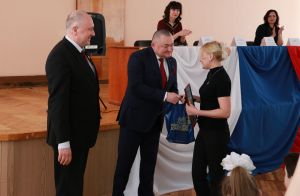 Сотрудниками музея были разработаны новые туристские маршруты по городу, обобщены данные о достопримечательностях Дорогобужа (создана масштабная медиатека) для последующего внедрения системы туристической навигации с использованием QR-кодов. С августа 2018 года таблички с QR-кодами были установлены на объектах и памятных местах города (50 шт.). Удобная навигационная система активно используется не только туристами но жителями города.Специалисты МБУК «Дорогобужский районный историко-краеведческий музей» в феврале 2018 году прошли добровольную аккредитацию экскурсоводов, которая состоялась в г. Вязьма. Члены комиссии отметили высокий уровень знаний специалистов, которые успешно прошли тестирование и подготовили интересные презентации туристических маршрутов по своим муниципальным образованиям.В апреле 2018 года Глава муниципального образования «Дорогобужский район» Смоленской области О.В. Гарбар совместно с председателем Комитета по культуре, туризму и спорту Администрации муниципального образования «Дорогобужский район» Смоленской области П.В. Шляхтовым с рабочим визитом посетили г. Вязьму с целью подписания соглашения о сотрудничестве между Администрацией муниципального образования «Вяземский район» Смоленской области и Администрацией муниципального образования «Дорогобужский район» Смоленскойобластив сфере развития внутреннего туризма.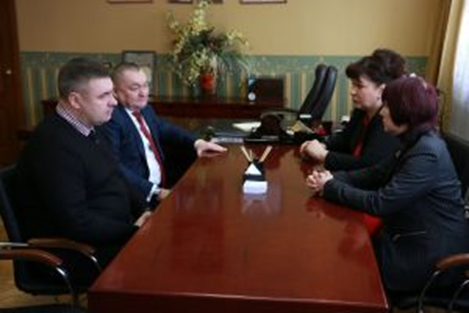 Основным направлением соглашения является организация всестороннего и эффективно сотрудничества для реализации совместных задач развития внутреннего туризма и повышение эффективности системы управления процессом развития туризма в муниципальных образованиях путем интеграции потенциальных ресурсов сторон.Данный документ позволит осуществить формирование единого туристического пространства, посредством поддержки межмуниципальных туристических проектов и продуктов для повышения конкурентоспособности туризма Смоленской области.В связи с реализацией городского проекта «Становище Бужа» в соответствии с распоряжением Администрации муниципального образования «Дорогобужский район» Смоленской области от 26.06.2018 № 403-р на территории муниципального образования «Дорогобужский район» Смоленской области в период с 01 июля по 30 ноября 2018 года был проведён художественный конкурс «Буж – ожившая легенда города» на лучшую идею представления образа легендарного разбойника Бужа через художественный замысел автора. Лучшая работа будет использована для изготовления макета фигуры легендарного Бужа и станет визитной карточкой города.13. Рекламно-информационная и маркетинговая деятельностьВ современных условиях учреждениям культуры приходится самостоятельно адаптироваться к довольно сложным экономическим условиям. Дефицит бюджета, большая конкуренция на рынке досуга и развлечений вынуждают учреждения культуры пребывать в постоянном поиске дополнительных возможностей привлечения посетителей. Одним из главных методов такой борьбы является использование рекламы, а также разработка новых информационных технологий, способных вызвать интерес потребителей. Оптимальным способом продвижения услуг в настоящее время является использование рекламно-информационных коммуникаций, которые выполняют целый ряд функций: передают информацию целевым аудиториям; формируют осведомленность о предоставляемых услугах; способствуют формированию имиджа учреждения; мотивируют посетителей к посещению учреждений и т.д.На сегодняшний день чаще всего информирование пользователей осуществляется с помощью средств массовой информации, наружной рекламы, а также путем ее размещения в социальных сетях или на сайтах. В качестве ее средств выступают плакаты, брошюры и многое другое. Комитет по культуре, туризму и спорту Администрации муниципального образования «Дорогобужский район» Смоленской области, муниципальные учреждения культуры на протяжении многих лет плодотворно сотрудничают с районной газетой «Край Дорогобужский», уделяя пристальное внимание освещению проводимых мероприятий на территории Дорогобужского района. Налажено тесно сотрудничество с местным кабельным телевидением «Арго». Активизирована рекламно-информационная и маркетинговая работа на сайтах муниципальных учреждений культуры, а также на официальном сайте муниципального образования «Дорогобужский район» Смоленской области. 14. Поддержка юных дарований. Работа с детьми, молодёжью и семьёйНа базе Районного Дома культуры в 1997 году был создан танцевально-акробатический коллектив «ИКС». Это не просто коллектив, а большая семья, в которой царит истинная увлеченность спортивными танцами, уважение друг к другу, теплота отношений. И этот очаг тепла поддерживает неизменный руководитель – Наталья Игоревна Антонова, жизнерадостный, энергичный, беззаветно преданный своему делу человек. Участники танцевально-акробатического коллектива «ИКС» стремятся к созданию положительного психологического климата, атмосферы доброжелательности, взаимопонимания. Оптимизм и мажор – основа их стиля и тона общения со зрителями. В портфолио акробатического коллектива: грамоты, кубки, которыми награждены учащиеся за успехи в соревнованиях и конкурсах, благодарственные письма коллективу и руководителю за праздники, которые ребята устраивают для зрителей.Комитет по культуре, туризму и спорту Администрации муниципального образования «Дорогобужский район» Смоленской области, руководство района всячески оказывает содействие данному коллективу.Образцовый самодеятельный коллектив вокальная студия «Каданс» (руководитель - М.А. Купоров) начал свой творческий путь в 2002 году, и с тех пор является неизменным участником всех мероприятий, проходимых в Дорогобужском районе. В марте 2012 года вокальной студии было присвоено звание - Образцовый самодеятельный коллектив.Вокальная студия работает по таким направлениям как, духовное песнопение, романс, патриотическая песня, народный и эстрадный вокал.В 2018 году коллектив вокальная студия «Каданс» принял участие в следующих мероприятиях:- фестивале событийного туризма «Смоленское лето» (г. Смоленск);- областном фестивале «Доброфест» (г. Смоленск);- областной сельскохозяйственной ярмарке (г. Смоленск);- областном фестивале «Живи и пой моя деревня» (г. Ярцево);- областном фестивале «Святая Русь – связующие нити» (г. Демидов);- областном фестивале - конкурс «Дорогами Катюш» (г. Смоленск).Танцевальный коллектив «Калинка» был основан в 1987 году на базе Дома культуры «Лира» (балетмейстер – В. А. Плисенкова). В настоящее время в коллективе занимается 27 человек, 12 из них в подготовительной группе. Возраст участников от 8 до 30 лет. В репертуаре коллектива русские народные танцы, танцы народов мира и современные композиции. «Калинка» является активным участником концертных программ, районных и областных праздников танца, смотров художественной самодеятельности. В 2018 году Дорогобуж вновь вошел в число победителей Всероссийского конкурса «Города для детей», проводимого Фондом поддержки детей, находящихся в трудной жизненной ситуации, совместно с Ассоциацией малых и средних городов России. Конкурс направлен на поддержку семьи и детства, решение проблем семейного и детского неблагополучия, оказание помощи в социальной адаптации детям с инвалидностью и трудным подросткам. В этом году конкурс назывался «Город – территория детства». Более 400 юных дорогобужан 23 мая пришли на центральную площадь города Дорогобужа, украшенную красочными плакатами и разноцветными шарами, чтобы принять участие в ярком и веселом празднике в честь открытия всероссийского конкурса, организатором которого выступила Администрация муниципального образования «Дорогобужский район» Смоленской области. Почетным гостем детского праздника стал депутат Смоленской областной Думы Виктор Васильевич Вуймин, который пожелал городу Дорогобужу занять достойное место в конкурсе городов России.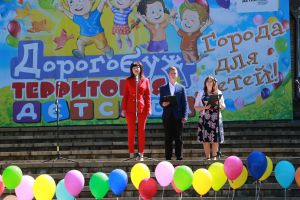 В этот яркий солнечный день для детей была подготовлена большая программа, организованы разнообразные мастер-классы. Ребята с удовольствием разрисовывали гипсовые фигурки, расписывали панно, лепили из глины. В течение всего праздника работала выставка детского творчества. Особый интерес вызвали работы юных робототехников Дорогобужского дома детского творчества.Впервые ребятам предложили поучаствовать в фотосушке. Они с интересом рассматривали фотографии, голосовали за понравившиеся фото. Авторы лучших работ получили в подарок фотоальбомы.А в это же время на праздничной сцене выступали юные артисты. Для всех собравшихся звучали песни в исполнении детских творческих коллективов. Эстрадно-акробатический коллектив «ИКС» порадовал гостей праздника своими замечательными композициями. Восторженно зрители встретили задорные выступления воспитанников детских садов города.Веселые ведущие Карлсон, Ириска и Шапокляк совместно с волонтерами школ города организовали для детей разнообразные игры, увлекательные конкурсы и эстафеты. Хорошее настроение, улыбки и звонкий смех не покидали юных дорогобужан на протяжении всего детского праздника.В период с мая по август текущего года в рамках конкурса был подготовлен и проведён ряд мероприятий в поддержку семьи и детства. Акция «Ребята с нашего двора», включающая творческие мастер-классы, викторины и обучающие игровые программы оставила ряд положительных эмоций у ребят. В Дорогобужском социально-реабилитационном центре «Родник» проведен семинар-тренинг на тему «Комплексное сопровождение семей с детьми, где родители затронуты проблемами алкогольной зависимости» и конкурс замещающих семей «Счастливы вместе». Сотрудниками центральной детской библиотеки организована игра-путешествие «Я в гости к Пушкину спешу» и библиолоция «Книга в летнем рюкзаке», а также множество других интересных и увлекательных мероприятий для жителей города. Кроме того, с целью повышения вовлечения населения в реализацию Приоритетного проекта «Формирование комфортной городской среды» в городе Дорогобуже проводились массовые гуляния, культурные и спортивные мероприятия в рамках фестиваля городской среды «Выходи гулять», инициированного Министерством строительства и жилищно-коммунального хозяйства.Заслуживает внимания такая форма работы, как организации досуга детей и подростков во время работы летних школьных лагерей с дневным пребыванием – 14 лагерей, охвачено свыше 600 человек. Все муниципальные бюджетные учреждения культуры работают по отдельному плану, согласованному с руководством школ. Основная задача учреждений - обеспечить полноценный содержательный отдых, развить творческий потенциал подрастающего поколения, привлечь к активной творческой деятельности.Во время летних каникул для ребят были подготовлены и проведены различные развлекательно - познавательные, оздоровительно - спортивные, интеллектуальные программы. Дети активно и с удовольствием принимали в них участие.По давней и доброй традиции 1 июня на площадке перед Районным Домом культуры прошла детская игровая программа. Мероприятие началось с выступления детских творческих коллективов. Юные артисты исполняли веселые песни из полюбившихся мультфильмов. Задорными выступлениями они подарили всем присутствующим праздничное настроение и положительные эмоции. Счастливые мгновения подарили аниматоры из студии детских праздников «Сундук веселья» (г. Сафоново), переодетые в костюмы героев из известных мультфильмов: троллей Розочки и Цветана, Симки из фиксиков и Лунтика. Они приготовили множество сюрпризов для всей ребятни – интересные конкурсы, фокусы, танцы и игры, а самым главным подарком стало шоу мыльных пузырей, которое привело в восторг даже самого искушенного зрителя.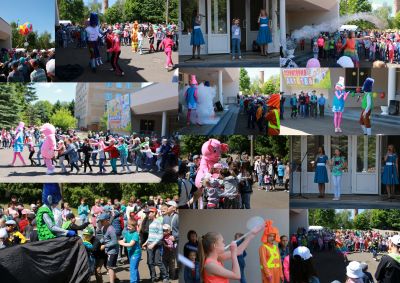 В завершение праздника ребята вместе с аниматорами выпустили в небо цветные шары с корзиной заветных желаний, которые обязательно должны исполниться в течение лета.Мероприятие не оставило равнодушными ни одного гостя этого замечательного праздника, который получился запоминающимся и наполненным веселым детским смехом, счастливыми улыбками и сияющими от радости глазами.  Семья – как много значит это слово! Семейные ценности и традиции есть у каждого рода, они создаются веками, передаются из поколения в поколение и объединяют родных людей в единое целое.Масленица — самый весёлый народный праздник, который любят все, независимо от возраста, и отличный способ весело провести время с детьми, а также рассказать им о культуре и традициях русского народа, привить любовь и уважение к своей истории.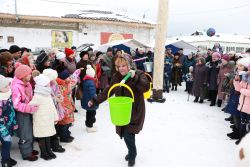 Как и положено, в этот день зрители от души веселились – играли в народные игры, водили хороводы, ну а самым зрелищным стал конкурс по преодолению деревянного столба, на верхушке которого были закреплены заветные призы. Около десятка попыток было сделано молодыми людьми, прежде чем верхушка столба все же опустела.Без сомнения украшением праздника стали музыкальные номера, подготовленные Образцовым коллективом вокальной студией «Каданс», Натальей Купоровой, Екатериной Тарасовой, Сергеем Святченко и Сергеем Шульгиным. Юные актёры народного театра «АКЦЕНТ» подготовили замечательную театрализованную программу.А чтобы в полной мере ощутить вкус праздника все желающие смогли угоститься блинами, и горячим чаем. В завершении мероприятия было ссажено чучело матушки-Зимы, чтобы с почестями и по старинному обычаю встретить цветущую весну.1 июня в Дорогобужском районе в четвертый раз прошла областная акция «Марш за жизнь», приуроченная ко Дню защиты детей. Акция проводится в целях повышения социальной значимости института семьи, популяризации ответственного родительства и сокращения числа абортов.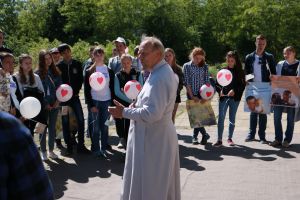 На площадке Дорогобужской средней школы № 2 собрались школьники, студенты, многодетные семьи, участники регионального этапа Всероссийского конкурса «Семья года», представители общественных объединений. Открыла мероприятие вокальная группа Верхнеднепровского технологического техникума с композицией «Гимн семье». В своем приветственном слове заместитель Главы муниципального образования «Дорогобужский район» Смоленской области Г.Н. Иванова отметила, что на всех уровнях власти понимают, что именно дети определяют будущее всей страны и предпринимают конкретные меры для улучшения качества их жизни. Только наша вера в то, что материнство - это святая и почетная миссия женщины на Земле и наша всемерная поддержка помогут молодым девушкам ждать рождения детей с радостью, а не с сожалением за загубленную молодость. Галина Николаевна пожелала молодым ребятам не совершать необдуманных поступков и в будущем ответственно подходить к созданию семьи.Настоятель храма Петра и Павла отец Николай рассказал об основах семейных ценностей и взаимоуважении супругов. Мероприятие украсило трогательное стихотворение «Мама - ангел» в исполнении воспитанницы Дорогобужской средней школы № 2 Лариной Ксении и танцевальная композиция «История любви» участников акробатического коллектива «Икс».Одним из самых любимых летних праздников в России является День молодежи, который ярко, весело и, главное, с задором отмечают по всей стране. Ведь это праздник всех, кто молод душой, кто, несмотря на возраст, стремится достигать в жизни новых вершин, учится и верит в лучшее.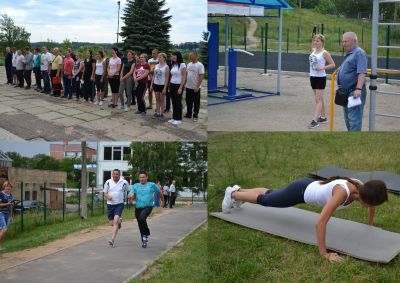 29 июня в Дорогобуже прошли мероприятия, посвященные Дню молодежи. С утра на спортивной площадке Дорогобужской средней школы № 2 стартовал спортивный праздник, в рамках которого все желающие могли сдать нормативы ГТО. Активное участие в мероприятии приняли работники районной Администрации и Дорогобужского МОВО-филиала ФГКУ «УВО ВНГ России по Смоленской области».С приветственным словом к присутствующим обратился Глава района О.В. Гарбар. В своем выступлении Олег Владимирович обратил внимание присутствующих на важность мероприятия, где каждый может продемонстрировать ловкость, силу, умение бороться и побеждать, что является слагаемым любого, не только спортивного успеха, нацелил всех на обязательность здорового образа жизни и пожелал всем участникам удачи.А вечером на центральной площади города состоялся праздничный концерт, на котором выступали творческие объединения и сольные исполнители района. Яркие номера танцоров клуба спортивно-бальных танцев под руководством Татьяны Безуглой, акробатического коллектива «ИКС», ансамбля скрипачей Детской школы искусств, а также молодых вокалистов никого не оставили равнодушными. Настоящим подарком дорогобужанам стало музыкальное шоу московской поп-группы «Мечтать».В честь Всероссийского Дня семьи, любви и верности 6 июля текущего года в отделе ЗАГС города Дорогобужа состоялось праздничное мероприятие, посвященное чествованию образцовых семей Дорогобужского района. Организаторами мероприятия выступили Администрация муниципального образования «Дорогобужский район» Смоленской области, Комитет по культуре, туризму и спорту и Комитет по образованию Администрации муниципального образования «Дорогобужский район» Смоленской области.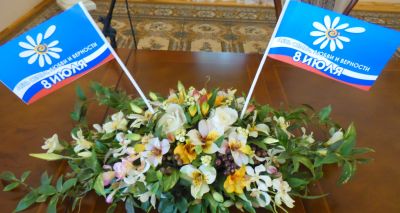 В празднично украшенном зале собрались семейные пары разных возрастов, бережно оберегающие свой союз, дарящие друг другу тепло, заботу и любовь. У некоторых из них прочный и нерушимый брак, проверенный временем, а некоторые только делают первые шаги на семейном поприще. С теплыми поздравлениями к присутствующим обратился заместитель Главы района - управляющий делами О.А. Золотухин. Он пожелал всем парам любви и верности друг другу, счастья, согласия, гармонии и взаимопонимания во всем. В своем напутственном слове молодым супругам отец Алексий призвал уважать и ценить друг друга, беречь самое дорогое в жизни каждого человека – семью. За укрепление института семьи, достойное воспитание детей в духе высокой нравственности и гуманизма Николай Максимович и Валентина Борисовна Власовы были награждены Грамотой Организационного комитета по проведению «Дня семьи, любви и верности» в Российской Федерации и медалью «За любовь и верность». От Администрации района всем виновникам торжества были вручены подарочные сертификаты. В августе 2018 Дорогобуж отметил 868 лет со дня основания. Празднование началось с утренней ярмарки. Сельхозпроизводители представили жителям и гостям города товары собственного производства. Ярмарка - продажа традиционно сопровождалась выступлением творческих коллективов и сольных исполнителей Дорогобужского района. Для юного поколения дорогобужан рядом с площадкой расположились детские аттракционы. Мероприятие продолжилось на главной площади города. В этот день Дорогобуж посетили почетные гости - митрополит Смоленский и Дорогобужский Исидор,  председатель Смоленской областной Думы Игорь Васильевич Ляхов, заместитель председателя Комитета СФ по науке, образованию и культуре Сергей Евгеньевич Рыбаков, главный редактор журнала «Региональная Россия» Александр Владимирович Матяшин, представители органов власти и общественных организаций.Открыл праздник председатель Смоленской областной Думы И. В. Ляхов. Он отметил, что Дорогобуж – это динамично развивающийся промышленный центр, где живут добрые и творческие люди, небезразличные к своему городу и своей истории. И сегодня главная задача представителей власти — поддержать все то доброе, что рождается в таких уголках, как Дорогобуж и Дорогобужский район.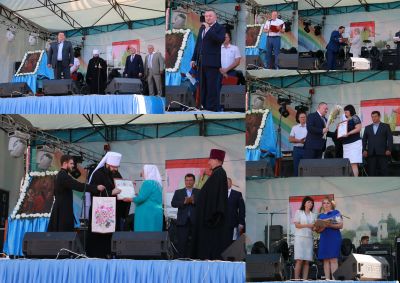 Затем в связи с празднованием 868-й годовщины города перед иконой Успения Пресвятой Богородицы был совершен благодарственный молебен, который возглавил митрополит Смоленский и Дорогобужский Исидор под молитвенные песнопения певчих Архиерейского хора.В своем приветственном слове к дорогобужанам Глава Смоленской митрополии сказал: «Наша главная христианская задача состоит в том, чтобы мы были благодарны той великой истории, великим предшественникам нашим, которые жили в этом замечательном старинном городе. Наша с вами благодарность не должна на этом заканчиваться, поскольку мы должны быть благодарны и власти нашей, и воинству, которые обеспечивают нашу жизнь в сегодняшний день. Да, нам хотелось бы много из того, чем мы не владеем, но мы должны быть благодарны за то, что есть в нашей жизни. Наша благодарность должна проявляться и в нашем желании сделать что-то от себя для города, внести свой вклад в благополучие тех людей, которые живут в городе Дорогобуже. Пусть благодарность всегда сопровождает нашу жизнь!»Митрополит Исидор вручил благословенную Архиерейскую грамоту прихожанке храма святых апостолов Петра и Павла города Дорогобужа Лидии Ивановне Клюевой. Пожилой дорогобужанке, много сделавшей для своего родного города и явившей пример доброй христианской жизни, от имени духовенства был подарен также чайный сервиз.Обращаясь к собравшимся Глава Дорогобужского района Олег Владимирович Гарбар отметил, что День города Дорогобужа праздник для всех, кто считает его своей родиной, кто чтит память предков, кто ценит труд людей, преображающих город, делающих его комфортнее и удобнее для жизни. Праздник всех, кто здесь родился и вырос и кто приехал однажды, чтобы остаться навсегда, праздник тех, кто уехал из Дорогобужа, но остался верен городу душой и сердцем. Выразил надежду, что этот день объединит всех жителей в уважении к своим историческим корням, вселит оптимизм и веру в достойное будущее. Пожелал дорогобужанам здоровья, добра и взаимопонимания. Исполнительный директор ПАО «Дорогобуж» Евгений Александрович Созинов также присоединился к поздравлениям с искренними пожеланиями. Официальная часть праздника продолжилась награждением благодарственными письмами Губернатора Смоленской области и Администрации муниципального образования «Дорогобужский район» Смоленской области дорогобужан, внесших наиболее значимый вклад в развитие Дорогобужского района, победителей различных районных конкурсов.В торжественной обстановке заслуженные награды получили общеобразовательные школы района — призеры конкурса видеороликов «Я душу Родины почувствовать хочу…», объявленного в рамках реализации на территории Дорогобужского городского поселения проекта «Код русской провинции. Первый этап».Ежегодно на День города чествовуют и муниципальных стипендиатов. Это инициативные и талантливые молодые люди, проявившие выдающиеся интеллектуальные и творческие способности. Торжества продолжились обширной культурной программой, которую открыли сольные исполнители Дорогобужского района. Незабываемое впечатление для детей и подростков оставила развлекательная интерактивная программа, которая включала работу фотозоны, аниматоров и ростовых кукол, бумажное шоу, аквагримм и дискотеку. Самым ярким событием праздника стало выступление участников шоу «Голос-дети», воспитанников творческой студии «Фонограф» Сергея Сергеевича Жилина, а так же вокальных ансамблей Дорогобужского района. В ходе проведения праздничных мероприятий каждый желающий смог посетить выставку - ярмарку изделий из декоративно – прикладного материала «Город мастеров», ознакомится с выставкой работ победителей творческого конкурса «Рисуем историю» в рамках проекта «Код русской провинции. Первый этап» и выставкой работ участников художественного конкурса «Буж - ожившая легенда города». Вечерняя программа РокФеста сопровождалась выступлениями Ксаны Сергиенко – финалистки шоу перевоплощений «Точь-в-точь» и участника проекта «Голос» и «Победитель» Дяди Вани, которые сделали празднование 868-летия основания города Дорогобужа незабываемым событием для всех посетителей мероприятия. Красочным завершением стал яркий праздничный фейерверк.Особое место среди многочисленных праздников, отмечаемых в нашей стране, занимает День матери. Это праздник, к которому никто не может остаться равнодушным, ведь для каждого человека мама – самый главный человек в жизни. В преддверии праздника в Доме культуры «Лира» состоялся концерт, посвящённый Дню матери. Зрительный зал был полон гостей, среди которых было много мам и бабушек. Именно в их адрес в этот день прозвучало много добрых и ласковых слов, хороших пожеланий и благодарностей. В праздничном мероприятии приняли участие председатель Комитета по культуре, туризму и спорту Администрации муниципрального образования «Дорогобужский район» Смоленской области П.В. Шляхтов, депутат Смоленской областной Думы шестого созыва Е.Г. Анопочкин, председатель районной организации ветеранов войны, Вооруженных Сил и правоохранительных органов В.И. Власов, настоятель Храма Святых Апостолов Петра и Павла протоиерей отец Николай, жители Дорогобужского района.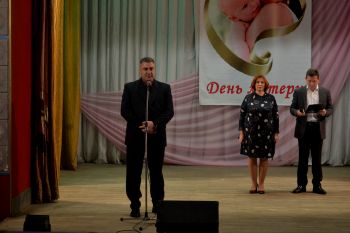 С приветственным словом к женщинам от имени руководства Дорогобужского района обратился председатель Комитета по культуре, туризму и спорту Администрации муниципального образования «Дорогобужский район» Смоленской области П.В. Шляхтов. В своем выступлении он тепло поздравил их с праздником и подчеркнул, что великая и святая материнская любовь с колыбели согревает и оберегает нас, помогает преодолевать жизненные невзгоды, надеяться, верить в успех. И неважно, сколько нам лет - мамино доброе слово, её ласковый взгляд, мудрый совет нужны и ребенку, и взрослому. И, конечно, долг каждого из нас – беречь и любить наших матерей, сделать все возможное для сохранения и укрепления наших исконных традиций бережного отношения к женщине, к своей семье, основой которой во все времена была и будет мать.Павел Владимирович Шляхтов вручил цветы и ценный подарок Татьяне Владимировне Кирилишиной - матери четверых детей, которая была награждена Губернатором Смоленской области А.В. Островским Почетным знаком «Материнская слава» имени Анны Тимофеевны Гагариной. Также он отметил победителей 4-го Областного Интернет-фотоконкурса «Семьи счастливые моменты», направленного на укрепление традиционных ценностей, популяризацию и продвижение позитивного имиджа семьи в целом.Яркие и запоминающиеся мероприятия для детей проходят накануне Нового года. Сотрудники домов культуры для юных жителей готовят новогодние театрализованные представления. Ребята погружаются в новогоднюю сказку, где их ждёт море приключений, конкурсов и викторин.По старинному обычаю, как и положено, в Святки для учащихся школ проходят колядки с гаданием и любимыми всеми народными играм. Звучат в этот день и обрядовые песни.15. Работа с социально незащищенными слоями населения (инвалиды, пенсионеры, трудные подростки и др.)Сегодня особое внимание уделяется людям с ограниченными возможностями, пожилым людям, ветеранам Великой Отечественной войны, инвалидам, бывшиммалолетним узникамфашистских концлагерей. В 2018 году в рамках реализации муниципальной программы «Доступная среда в муниципальном образовании «Дорогобужский район» Смоленской области» на 2016 – 2020 годы в муниципальных бюджетных учреждениях культуры проведены следующие работы:- установлен поручень в зрительном зале ДК «Лира»; - выделено и обустроено два места для стоянки автотранспортным средствам инвалидов: МБУДО «Детская школа искусств» по адресу: пгт. Верхнеднепровский, ул. Комсомольская, д. 34; г. Дорогобуж, ул. Седова, д. 4; - приобретено 5 вывесок с названием организации, графиком работы выполненной рельефно-точечным шрифтом Брайля и на контрастном фоне: МБУДО «Детская школа искусств» - 3 шт.; МБУК «Дорогобужская межпоселенческая централизованная библиотечная система» - 2 шт.;- приобретено 3 съёмных пандуса: МБУДО «Детская школа искусств» - 2 шт.; МБУК «Дорогобужская межпоселенческая централизованная библиотечная система» - 1 шт.;- в сентябре месяце на территории Дорогобужского района прошло культурно-массовое спортивное мероприятие - спартакиада среди инвалидов. На подготовку и проведение данного мероприятия израсходовано 20,0 тыс. руб. 6 декабря в Доме культуры «Лира» состоялось уже традиционное праздничное мероприятие, посвященное Международному дню инвалидов.В мероприятии приняли участие заместитель Главы муниципального образования «Дорогобужский район» Смоленской области - управляющий делами Е.С. Новицкая, депутат Смоленской областной Думы шестого созыва Е.Г. Анопочкин, помощник депутата Смоленской областной Думы Виктора Васильевича Вуймина – Т.Е. Белковская, депутат Совета Верхнеднепровского городского поселения Н.А. Константинович, председатель районной организации ветеранов войны, Вооруженных Сил и правоохранительных органов В.И. Власов, консультант в Дорогобужском районе отдела социальной защиты населения в Сафоновском районе Н.С. Балакирева, председатель Дорогобужской районной организации Смоленской областной организации Всероссийского общества инвалидов А. А. Докучаева.С приветственным словом к присутствующим от имени руководства Дорогобужского района обратилась заместитель Главы муниципального образования «Дорогобужский район» Смоленской области 0- управляющий делами Е.С. Новицкая: «Международный день инвалидов призван привлечь внимание к проблемам людей с ограниченными физическими возможностями, защитить их права, обеспечить благоприятные условия для жизнедеятельности. Очень важно, чтобы каждый человек, независимо от состояния своего здоровья, имел реальную возможность стать полноправным членом общества, получать знания и профессиональные навыки, работать, заниматься физкультурой и спортом.» В своем выступлении она отметила, что в Дорогобужском районе действует совет по проблемам инвалидов и граждан пожилого возраста, реализуются муниципальные программы, направленные на формирование доступной среды, способствующие обустройству под нужды граждан с ограничениями здоровья социально значимых объектов, которые находятся в муниципальной собственности. Елена Сергеевна выразила слова благодарности руководителю и членам Дорогобужской районной организации Смоленской областной организации всероссийского общества инвалидов за активное участие в районных и областных мероприятиях, фестивалях и конкурсах. Е.С. Новицкая также подчеркнула, что Администрация района готова и в дальнейшем оказывать всестороннюю помощь организации инвалидов. Пожелала здоровья, терпения, любви и заботы близких, а также успехов в решении жизненных проблем.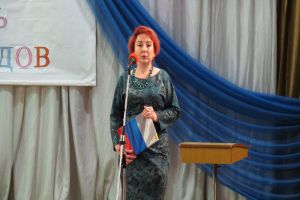 Все выступающие в этот день отмечали, что на мероприятии собрались люди, обладающие огромным потенциалом, неординарными способностями, необыкновенной силой воли и крепостью духа, целеустремленностью и оптимизмом. Желали им крепкого здоровья, неиссякаемой жизненной энергии, удачи, благополучия, душевной гармонии и оптимизма.В свою очередь, председатель Дорогобужской районной организации Смоленской областной организации Всероссийского общества инвалидов А. А. Докучаева выразила выступающим благодарность за помощь, понимание и поддержку.В ходе мероприятия со сцены звучали стихи в исполнении Н.С. Канчуриной, А.К. Павловой, С. Посашковой, свои музыкальные поздравления зрителям подарили дружный и сплоченный коллектив - хор ветеранов (руководитель Иваничкина), Н. Титова, В.Н. Нечепуренко, В. Ремезов, С. Чернышова, Л. Голубых.В осеннем календаре есть необычная дата, когда сердце переполняется чувством глубокой признательности, когда хочется говорить слова благодарности, быть особенно чуткими и внимательными. 1 октября в нашей стране отмечается Международный день пожилых людей. День пожилых людей, слегка грустный праздник и не самый главный, но самый необходимый. При Центральной районной библиотеке активно работает литературно-музыкальная гостиная «Дорогобужские посиделки», где проходят разнообразные и увлекательные встречи с поэтами и художниками, вечера-портреты, семейные кафе. Все встречи, проводимые в клубе «Дорогобужские посиделки», проходят в непринужденной, теплой атмосфере. Такие встречи необходимы для пожилых людей. Они дают им заряд бодрости, люди не чувствуют себя одинокими.Дом культуры «Лира» уже на протяжении многих лет сотрудничает с центром временного пребывания пожилых и инвалидов расположенного в пгт. Верхнеднепровском. Проблема формирования здорового образа жизни детей и подростков является наиболее актуальной на сегодняшний день. Данная тема определяет не только состояние и проблемы здоровья современных детей, но и здоровье, благополучие будущих поколений.Чаще всего формирование здорового образа жизни детей и подростков ложится в основу различных служб, общественных организаций, а так же учреждений культуры, которые уделяют большое внимание пропаганде здорового образа жизни. Основная задача работников культуры - отвлечь детей от улицы, дать им полезное занятие, раскрыть их творческий потенциал, направить энергию в нужное русло, помочь подрастающему поколению выбрать правильный путь в жизни. С этой целью для детей и подростков проводятся различные мероприятия: конкурсно - развлекательные программы в дни школьных каникул, книжные и фото выставки, тематические беседы с участием представителей уголовно-исполнительной инспекции по Дорогобужскому району, общеобразовательными школами Дорогобужского района, медицинскими учреждениями. Сотрудники центра социально-значимой информации при подготовке и проведении мероприятий используют видео презентации, документальные фильмы, готовят и распространяют различные информационные материалы - листки, буклеты. В течение 2018 года были подготовлены и проведены следующие мероприятия:- всероссийская информационная акция «Должен знать»;- беседа «Опасность рядом»;- час открытого разговора «Опасность рядом»;- видео презентация «Правда и ложь об алкоголе»;- час обозрения «Обманутые судьбы, или унесенные героином»;- час откровенного разговора «Путь к пропасти»;- устный журнал «За мир без наркотиков»;- познавательный час «Наркотики, пиво, табак: тебе это надо?»;- беседа – призыв «Пока есть шанс»;- шок-урок «Наркотики: путешествие туда, без обратно».Подводя итог всему вышесказанному, можно сделать вывод, что в современном обществе задача формирования здорового образа жизни является очень важной и актуальной. Именно поэтому сегодня так важно ведение активной работы по пропаганде здорового образа жизни. Дети и подростки должны стремится быть здоровыми, независимо от политических, экономических и социально-психологических условий, существующих в стране. При проведении профилактической работы перевороченными должны ставится цели формирования у детей, подростков и молодежи навыков личной ответственности за свое здоровье, развитие умений принятия самостоятельных и безотносительных от внешних условий решений.16. Военно-патриотическое, нравственное, эстетическое воспитание, профилактика наркоманииБывают события, которые со временем стираются из памяти народной, становятся достоянием архивов, но есть события, значение которых с годами не только не уменьшается а, напротив, с каждым новым десятилетием приобретает особую важность. В феврале 2018 года в концертном зале ДК «Лир» состоялся традиционный концерт, приуроченный к Дню памяти воинов-интернационалистов «Твои, Россия, сыновья!». В этот день в зале собрались - руководитель Дорогобужского отделения Смоленского областного Совета женщин В.К. Садовская, члены семей погибших воинов-интернационалистов, учащиеся образовательных школ города Дорогобужа и пгт. Вехнеднепровский, представители общественных организаций, жители и гости города.В своем обращении к присутствующим В.К. Садовская отметила, как важно не забывать имена тех людей, которым сегодня мы обязаны свободой и благополучием. Мы должны знать и помнить эти страницы нашей истории, ведь нет ничего дороже спокойствия и мира на земле. 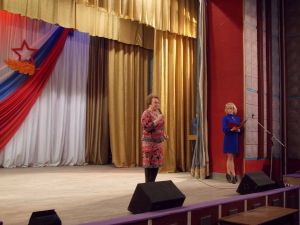 В ходе мероприятия слова поддержки и благодарности звучали в адрес семей погибших солдат и офицеров. Был отмечен вклад воинов-интернационалистов, которые активно участвуют в значимой общественной работе.Творческими коллективами и сольными исполнителями Дорогобужского района исполнялись проникновенные песни, звучали стихи об афганском конфликте и сыновьях, навсегда оставшихся молодыми. Танцевальные и музыкальные номера подарили воспитанники ДК «Лира», народный коллектив, танцевальный ансамбль – «Калинка».15 февраля в центре Дорогобужа у мемориала нашим землякам, погибшим в Афганистане и Чечне, состоялся траурный митинг, посвященный Дню памяти воинов-интернационалистов в России и выводу ограниченного военного контингента Советских войск из Республики Афганистан.Почтить память солдат собрались заместитель Главы муниципального образования «Дорогобужский район» Смоленской области - управляющий делами О. А. Золотухин, председатель Дорогобужской районной Думы В.В. Таранов, председатель районной организации ветеранов войны, труда, вооруженных сил и правоохранительных органов В. И. Власов, руководитель Дорогобужского отделения Смоленского областного Совета женщин В.К. Садовская, участник боевых действий в Афганистане Р. С. Канчурин, матери погибших солдат и неравнодушные жители Дорогобужского района.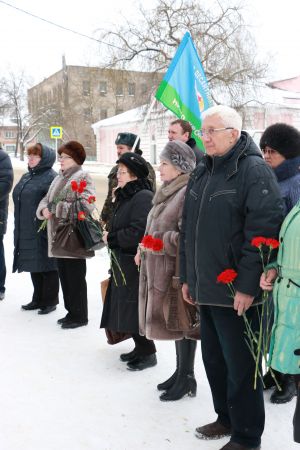 В память о солдатах и офицерах, с честью выполнивших свой интернациональный долг вдали от Родины, в память о тех, чья жизнь осталась коротким мгновением была объявлена минута молчания, к мемориальным доскам возложены цветы.День защитника Отечества. 23 февраля мы не только вспоминаем героические подвиги предков, но и отдаем дань мужеству и благородству любимых представителей сильного пола. Претерпевший с течением времени множество изменений, этот праздник сохранил свое первоначальное патриотическое настроение, ставшее основой единения граждан разных возрастов и социальных положений.В этот праздничный вечер для всех мужчин Дорогобужского района и их прекрасных спутниц в ДК «Лира» состоялся торжественный концерт. Множество теплых слов, поздравлений и пожеланий звучало со сцены в адрес виновников торжества. Подарком для защитников Отечества стала концертная программа, организованная сольными исполнителями, творческими коллективами Дорогобужского района и образцовым эстрадно-акробатическим коллективом «ИКС».Концерт подарил всем присутствующим отличное настроение, радость встречи с искусством и прекрасными песнями.	     ​  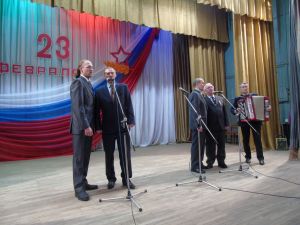 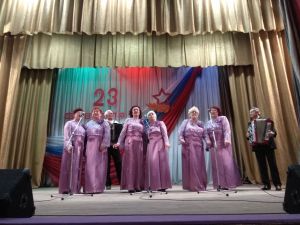 «Бессмертный полк» встал в один строй с наследниками Победы – детьми, внуками и правнуками. Всероссийская акция «Бессмертный полк» с каждым годом приобретает всё новые масштабы, растёт и количество участников. Торжественным строем колонна проходит по центральным улицам города, неся в руках портреты своих героических родственников. Колонну возглавляет военно-патриотический клуб ВДВ, духовой оркестр «Дорогобужской детской музыкальной школы». 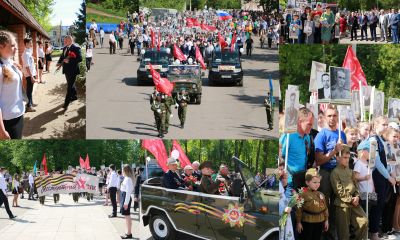 9 мая на территории муниципального образования «Дорогобужский район» Смоленской области прошли праздничные мероприятия, посвященные 73 –й годовщине Победы в Великой Отечественной войне.В этот день мы вспоминали тех, кто не вернулся с полей сражений, тех, кто ценою собственной жизни ковал Победу, и низко склоняем головы перед ныне живущими ветеранами Великой Отечественной войны. Мы гордимся героизмом, стойкостью, самоотверженностью наших соотечественников.На Валу Победы прошёл торжественный митинг с церемонией возложения венков и цветов к воинским захоронениям. Руководители района, представители Смоленской областной Думы, общественных организаций, духовенства поздравили всех присутствующих с праздником Великой Победы, отметив значимость данного мероприятия по формированию у подрастающего поколения чувства верности своему Отечеству, готовности к выполнению гражданского долга. В завершении торжественного митинга в небо были выпущены белые шары и залпы праздничного салюта. Желающие смогли послушать выступление эстрадно – духового оркестра Дорогобужской детской музыкальной школы. Сотрудники Дорогобужского районного историко – краеведческого музея подготовили и провели экскурсии – «Дорогобуж: путь к беде». Достойным завершением всех праздничных мероприятий стал концерт, прошедший в Районном Доме культуры «Победа в сердце каждого живет», с участием солистов и творческих коллективов района.22 июня в окнах жителей Дорогобужского района зажглись памятные свечи. На аллею героев-дорогобужан пришли заместитель Главы муниципального образования «Дорогобужский район» Смоленской области А.В. Мартынов, председатель Дорогобужской районной Думы В.В. Таранов, председатель Совета ветеранов Дорогобужской организации ветеранов войны, труда и правоохранительных органов Смоленской области В.И. Власов, настоятель храма Петра и Павла - протоиерей отец Николай, представители Администрации МО «Дорогобужский район»  и жители города, чтобы почтить память защитников Отечества и поблагодарить за мирное небо оставшихся в живых ветеранов и их вдов. 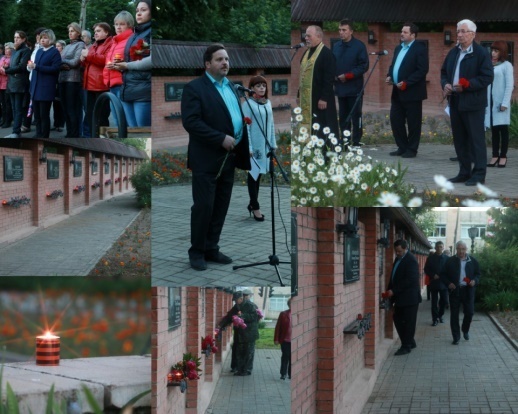 Митинг открыл заместитель Главы муниципального образования «Дорогобужский район» Смоленской области А.В. Мартынов. В своей речи Александр Васильевич сказал: «В этот день началось великое противостояние советского народа с фашизмом, беспощадным врагом, напавшим на нашу священную землю без объявления войны. Вторая мировая война принесла боль и страдания  народу Советского Союза. Долог был путь к победе, погиб каждый восьмой. Многие земляки не вернулись с полей сражений, пали смертью храбрых, защищая независимость Родины и все мы низко склоняем головы перед павшими в боях, перед мужеством и стойкостью наших отцов и дедов. Мы в неоплатном долгу перед трудовым подвигом матерей, которые в годы лихолетья растили хлеб, воспитывали детей, выхаживали раненых. Низкий поклон дорогим ветеранам за то, что во времена этих суровых испытаний не щадили себя во имя высокой цели».Председатель Дорогобужской районной Думы Виталий Викторович Таранов пожелал ныне живущим ветеранам, вдовам и труженикам тыла здоровья и благополучия.Далее перед присутствующими выступил председатель Совета ветеранов Дорогобужской организации ветеранов войны, труда и правоохранительных органов Смоленской области Виктор Иванович Власов.Он отметил, что 22 июня мы вместе со всей страной скорбим по тем, кто погиб, кто был замучен в фашистских концлагерях, кто умер в тылу от голода и лишений. Долг всего российского народа помнить об этом страшном дне и передавать события того времени следующему поколению, чтобы помнили наши дети и внуки о том, какой ценой завоевана их счастливая жизнь. В завершении митинга настоятель храма Петра и Павла - протоиерей отец Николай отслужил молебен. Горожане почтили память погибших в годы войны минутой молчания, после чего возложили цветы к мемориальным досками зажгли поминальные свечи.12 июня на центральной площади города состоялся праздничный концерт «В сердце ты у каждого, Россия!», посвящённый главному государственному празднику – Дню России.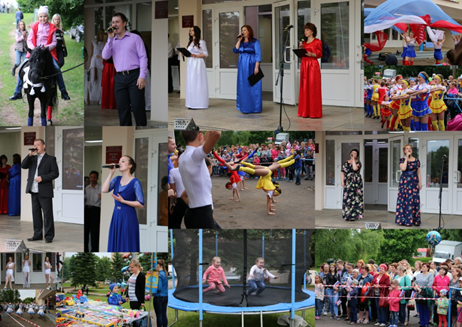 Открытие программы началось с гимна Российской Федерации. Много тёплых слов о Родине, патриотизме, единстве народа звучало в этот день со сцены. Яркие канцерные номера, современные композиции, стихи в исполнении солистов и творческих коллективов Дорогобужского района были, тепло приняты зрителями.Юные участники образцового эстрадно-акробатического коллектива «ИКС» в очередной раз продемонстрировали своё художественное мастерство, исполнив танцевальный номер «Валенки» и «Девочка-Россия».Для детей была организована торговля игрушками и шарами, воздушной кукурузой и сладкой ватой. Не обошёлся праздник без увлекательных аттракционов и батутов. Все желающие смогли покататься верхом на лошадях.Во время проведения концерта на площади стартовала Всероссийская патриотическая акция «Российский триколор», в ходе которой любой желающий смог получить ленту, раскрашенную в цвета российского флага.В завершение мероприятия участницы образцового самодеятельного коллектива вокальной студии «Каданс» (рук. М. Купоров) исполнили финальную песню «Наш край Россия» и в небо были выпущены воздушные шары цвета триколор.1 сентября в Дорогобужском районе отмечают значимую дату в истории дорогобужской земли – это 75 лет со дня освобождения города Дорогобужа от немецко-фашистских захватчиков.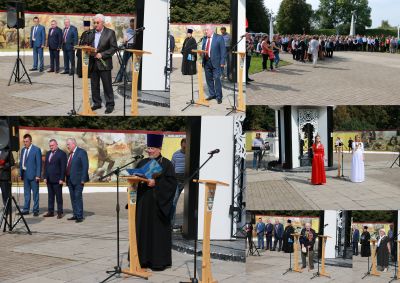 В этот день на самом святом для всех дорогобужан месте – Валу Победы прошёл митинг. Почтить память всех тех, кто ценой собственной жизни отстоял свободу и независимость родной земли, пришли руководители района и общественных организаций, представители духовенства, учащиеся школ и жители города. На мероприятии так же присутствовали почётные гости - депутат Смоленской областной Думы Виктор Васильевич Вуймин; председатель районной организации ветеранов войны, труда, вооруженных сил и правоохранительных органов Виктор Иванович Власов; ветераны Великой Отечественной войны - Иван Васильевич Глазков, Артур Николаевич Яковлев, представители Дорогобужской районной общественной организации бывших малолетних узников фашистских концлагерей.С приветственным словом к присутствующим обратился Глава района О.В. Гарбар. Он отметил, что священный долг нынешнего поколения – помнить заветы защитников Отечества, помнить, за что они сражались и как они побеждали. Выразил слова искренней благодарности старшим поколениям дорогобужан, которые вынесли на своих плечах все тяготы войны и послевоенных лет и отвоевали для нас мирную жизнь.С посланием от Митрополита Смоленского и Дорогобужского Исидора выступил настоятель храма Петра и Павла отец Николай: «Великая Отечественная война – это не только прошлое, ее дыхание многие чувствуют и теперь. Ведь она изменила жизнь всей страны, вошла в каждый дом, в каждую семью. Она поглотила в своем пламени миллионы людей, принесла народу колоссальные разрушения, страдания и горечь, которые и поныне остро тревожат народную память. Жители Дорогобужского района в составе Советской Армии сражались на всех фронтах – воевали на суше, в воздухе и на морских просторах, участвовали во всех крупнейших сражениях, беспощадно громили врага за поруганную Родину, боль и страдания людей, миллионы отнятых жизней, разрушенные города и села, проявляя при этом мужество и героизм. Светлая память всем, кто покоится в дорогобужской земле. Низкий поклон воинам-освободителям! Примите самые добрые пожелания Божьего благословения вам и вашим семьям, крепкого здоровья, всегда мирного неба над головой, счастья, благополучия, дальнейших успехов во всех делах и начинаниях, уверенности в деле созидания обновленной нашей великой Отчизны - России!»Ветеран Великой Отечественной войны Иван Васильевич Глазков и бывшая малолетняя узница фашистких концлагерей Полина Сергеевна Крылова призвали ценить подвиг тех, кто воевал за мирное солнце и счастливую жизнь для сегодняшнего поколения. Пожелали всем присутствующим никогда не испытать всю боль и страдания этого страшного слова «война».В память о погибших в годы Великой Отечественной войны  в небо были выпущены белые шары, на братскую могилу, к мемориалу и памятным знакам возложены венки и цветы.В преддверии 75-й годовщины освобождения Смоленщины от немецко-фашистских захватчиков в деревне Каськово после реконструкции открыт монумент, возведенный в честь воинов, партизан и мирных жителей, погибших в годы Великой Отечественной войны. Монумент был восстановлен общими усилиями руководства и сотрудников МО МВД России «Дорогобужский» при содействии районной Администрации, организаций, предприятий и жителей района.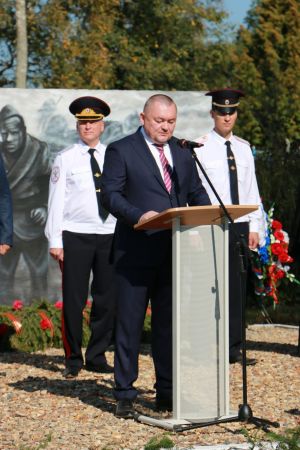 По случаю открытия обновленного мемориального комплекса в Каськове состоялся торжественный митинг, в котором приняли участие представители руководства района, Смоленской областной Думы, УМВД России по Смоленской области, руководство и весь действующий состав дорогобужской полиции, представители Общественного совета при МО МВД России «Дорогобужский», общественных организаций, духовенства, жители района.Почетное право открытия после реконструкции монумента было предоставлено Главе муниципального образования «Дорогобужский район» Смоленской области Олегу Гарбару, начальнику УМВД России по Смоленской области генерал-майору полиции Василию Салютину, депутату Смоленской областной Думы Виктору Вуймину, начальнику МО МВД России «Дорогобужский» подполковнику полиции Роману Ильину, председателю районного Совета ветеранов Виктору Власову, Главе Усвятского сельского поселения Леониду Павликову.Участников митинга приветствовал Глава района Олег Гарбар. Обращаясь к собравшимся, Олег Владимирович отметил особую важность и значимость проведения этого мероприятия в деле патриотического воспитания молодежи. Глава района выразил надежду на то, что обновленный монумент станет для дорогобужан объектом настоящей гордости, а общее дело по его восстановлению послужит наглядным примером глубокого уважения нынешнего поколения к подвигу наших героических предков.Олег Гарбар вручил Благодарственные письма Администрации муниципального образования «Дорогобужский район» Смоленской области тем, кто принимал активное участие в восстановлении памятника, выразив слова признательности всем, кто не остался в стороне от этого важного дела и внес неоценимый вклад в сохранение исторической памяти народа. В приветственном слове генерал-майор УМВД России по Смоленской области Василий Салютин отметил, что монумент станет особенным местом, где каждый житель Смоленщины сможет отдать дань памяти нашим дедам и прадедам. По линии областного Управления Министерства внутренних дел была вручена Почетная грамота подполковнику МО МВД России «Дорогобужский» Александру Иванину.  С добрыми пожеланиями так же обратился депутат Смоленской областной Думы Виктор Вуймин, которому в период проведения выборов оказали доверие большинство жителей Дорогобужского района. Мысль о преемственности поколений красной нитью прошла в приветственных словах всех почетных гостей митинга.Житель деревни Каськова Владимир Родин от лица своих земляков выразил слова глубокой благодарности всем, кто участвовал в восстановлении памятника — руководству Администрации МО «Дорогобужский район» и лично Главе района Олегу Гарбару, УМВД России по Смоленской области в лице генерал-майора полиции Василия Салютина, ПАО «Дорогобуж» и тем, кто нашел время и возможность для участия в этом важном деле. Особые слова благодарности за большую проделанную работу прозвучали в адрес сотрудников дорогобужской полиции и ее начальника Романа Ильина, которые уделяют большое внимание патриотической работе, в том числе непосредственно связанной со спецификой их профессиональной деятельности.Настоятель храма в честь Святого мученика Андрея Стратилата иерей Алексий совершил обряд освящения восстановленного памятника и обратился к участникам митинга с речью, отметив глубокие христианские традиции русского народа, в основе которых заложена готовность человека жертвовать своей жизнью во имя всеобщего правого дела.Все присутствующие на митинге почтили память погибших минутой молчания. В небо были выпущены белые воздушные шары как символ бессмертия их душ. Скорбную тишину нарушили залпы воинского салюта. Потом состоялась церемония возложения цветов и венков к памятнику.19 октября на Аллее героев состоялся традиционный митинг, посвященный памяти воинов 24-ой армии, сражавшихся в годы Великой Отечественной войны на Дорогобужской земле.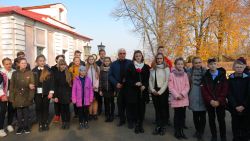 В митинге приняли участие Глава района О.В. Гарбар, председатель районной организации ветеранов войны, вооруженных сил и правоохранительных органов В.И. Власов, председатель Координационного экспертного совета пограничного управления  ФСБ России по Смоленской области, полковник пограничной службы Н. А. Посметный.В своем приветственном слове Глава района О.В. Гарбар отметил, что на примере таких героев, как генерал-майор Константин Иванович Ракутин, воспитывается подрастающие поколение.«Смоленщина всегда была форпостом столицы. Именно здесь враг получил мощнейший отпор, почувствовал на себе всю мощь единства и патриотизма народа. Ни у одной армии мира нет и не будет таких защитников Отечества. Тех, кто способен пожертвовать жизнью, вызвав огонь на себя, - подчеркнул Олег Гарбар. - За свободу и независимость нашей Родины было заплачено дорогой ценой, поэтому хочу пожелать, чтобы память о Великой Отечественной войне и ее героях никогда не стиралась в наших сердцах. И чтобы подрастающее поколение было достойно этой памяти».Участники митинга почтили память защитников Родины минутой молчания и возложили цветы к мемориальной плите.В этот же день в Алексинской средней школе состоялся «Час мужества», посвященный памяти К.И. Ракутина.Последним этапом памятного мероприятия стало посещение места гибели и захоронения останков бойцов 24-ой армии.На Смоленщине стартовал цикл мероприятий, посвященных 30-летию вывода советских войск из Афганистана: в Дорогобужской средней школе № 1 состоялся День памяти Панфиловской заставы.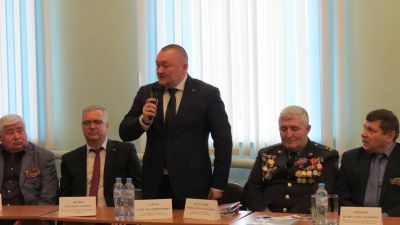 22 ноября 1985 года 25 пограничников заставы, сформированной на базе Панфиловского отряда Восточного округа, попали в засаду на афганской земле. В течение нескольких часов они вели в Зардевской долине сражение с противниками, многократно превосходящими по численности и вооружению. В ожесточенном бою вместе с начальником заставы капитаном В.Н. Рословым, его заместителем капитаном А.А. Наумовым погибли еще 17 бойцов – всего 19 человек. Это были самые многочисленные потери пограничников в Афганской войне.В мероприятии приняли участие Глава муниципального образования «Дорогобужский район» Смоленской области О.В. Гарбар, начальник Главного управления Смоленской области по делам молодежи и гражданско-патриотическому воспитанию О.В. Иванов, председатель Совета ветеранов пограничной службы Смоленской области Н.А. Посметный, председатель Смоленского отделения Российского Союза ветеранов Афганистана А.А. Терлецкий, руководитель Рославльской районной общественной организации инвалидов войны в Афганистане И.А. Новиков, Глава МО «Починковский район» А.В. Голуб, депутат Рославльской районной Думы И.Л. Кудрявцев, учителя и учащиеся школ района.Мероприятие прошло в форме диалога со школьниками, которые могли задать свои вопросы участникам боевых действий в Афганистане, ветеранам боевых действий.В этот день от учащихся школ звучали вопросы о службе в Армии, о войне в Афганистане. Это был «недетский разговор» о важности сохранения в памяти событий тех лет, патриотизме, о воинском долге, чести и подвиге.Обращаясь к участникам мероприятия со словами приветствия, Олег Владимирович Гарбар подчеркнул важность встречи: «Мы всегда говорим о подвигах наших воинов, которые совершены в период Великой Отечественной войны. Но не надо забывать, что за период с 1945 года по сегодняшний день у нас были и другие подвиги, в том числе и в Афганистане. Война продолжительность почти в 10 лет. Иногда мы забываем, как наши ребята воевали на чужой земле. В этот день, 22 ноября, те, кто служил в Панфиловском отряде проводят, такие же дни памяти, посвященные гибели Панфиловской заставы».Алексей Алексеевич Терлецкий рассказал школьникам о том, что погибшие в том бою ребята были почти их ровесниками: «Очень важно, чтобы мы хранили память о мальчишках, жизнь которых оборвалась в том бою». Прочел несколько проникновенных строк:«Мы из пепла Афгана - не окончен наш бой!Мы – кровавые раны необъявленных войн!На кавказских предгорьях наши стоны слышны,Мы и слава, и горе нашей трудной страны!»По словам Алексея Терлецкого, около пяти тысяч смолян выполняли интернациональный долг в Афганистане, 90 из них не вернулись домой. Он рассказал о том, что при штурме дворца Амина в 1979 году погиб смолянин Григорий Бояринов, которому  присвоено посмертно звание Героя Советского Союза. Одним из последних в Афганистане погиб смолянин Александр Ратников. – «Вот такая наша героическая Смоленская земля. Мы никогда в судьбах нашего Отчества не оставались в стороне». Пожелал школьникам найти свой путь в этой жизни, стать достойными гражданами своего Отечества.На вопрос, нужны ли наши ребята в Афганистане, Алексей Алексеевич ответил утвердительно. «Сегодня весь мир борется с международным терроризмом и незаконным оборотом наркотиков. В 1979 году одни из первых, кто стоял на пути терроризма, наркотрафика были афганцы». Благодаря их профессиональной работе остановлены тысячи террористов и наркоторговцев.Отвечая на вопрос, какие подвиги солдат и офицеров пограничников особенно памятны, Олег Владимирович Гарбар отметил, что запомнился день 22 ноября 1985 года, когда служил учебном пункте Панфиловского пограничного отряда, «все выдвинулись в отряд, чтобы отдать дань памяти ребятам, которые погибли в этом бою». Он также поделился с ребятами  воспоминаниями  о срочной службе в пограничных войсках на границе с Китаем в Панфиловском пограничном отряде.Игорь Александрович Новиков на вопрос, были ли моменты, когда Вам было по-настоящему страшно, рассказал о том, что был на месте гибели Панфиловской заставы, так как служил в этой части с 1984 по 1987 год. «Такие события не могут не вызывать страх», - отметил И.А. Новиков.На вопрос о роли военной стратегии в современных войнах Николай Анатольевич Посметный ответил, что основная задача пограничников раскрыть план врага, который попытается нанести удар.Олег Вячеславович Иванов сказал о том, что гордится службой в пограничных войсках. «Самое главное - видеть светлое, мирное небо над головой». Необходимо готовиться к службе в вооруженных силах, «нужно быть защитником своего Отчества, беречь свой мир, свою землю и гордиться своей страной, своим районом». Он отметил, что в Дорогобужский район проводится большая работа по патриотическому воспитанию детей и молодежи. Благодаря такой значительной работе район уже во второй раз стал победителем в своей группе в областном смотре-конкурсе муниципальных районов и городских округов Смоленской области на лучшую организацию работы в области гражданско-патриотического воспитания.Ветеран боевых действий в Афганистане Игорь Леонидович Кудрявцев поделился с ребятами воспоминаниями  о своей службе  в пограничных войсках. Он рассказал о том, что ему и сегодня снятся сны о войне в Афганистане.В это день прозвучали пожелания будущим защитникам Отечества: не бояться ответственности, выполнять свой долг перед Родиной, стремиться поступать в специализированные учебные заведения, которые готовят кадровых военных.В рамках мероприятия Николай Анатольевич Посметный в честь 100-летия образования Пограничных войск России наградил памятной медалью «100 лет Пограничным войскам» Игоря Леонидовича Кудрявцева, а Почетными грамотами председателя комитета ветеранов пограничников России генерала-полковника А.М. Еремина Олега Владимировича Гарбара и  Олега Вячеславовича Иванова.За большой вклад в патриотическое воспитание молодежи, развитие ветеранского движения, увековечивание памяти героев Великой Отечественной войны и в честь 30-летия вывода Советских войск из Афганистана Почетной грамотой Главного управления Смоленской области по делам молодежи и гражданско-патриотическому воспитанию награжден Глава МО «Дорогобужский район» Олег Владимирович Гарбар.22 декабря 2018 года на месте предполагаемой гибели советского военачальника, Героя Советского Союза, генерал-майора Ракутина Константина Ивановича в Дорогобужском районе был дан старт патриотическому проекту «Чтобы помнили». В это же время проект стартовал и на территории Донецкой Народной Республики. В митинге приняли участие Глава муниципального образования «Дорогобужский район» Смоленской области О.В. Гарбар, председатель районной организации ветеранов войны, вооруженных сил и правоохранительных органов В.И. Власов, а также делегаты-пограничники России и Белоруссии, представители Смоленского регионального отделения ВОД «Волонтеры Победы», члены Смоленской областной организации Общероссийской общественной организации «Российский Союз ветеранов Афганистана», представители Общероссийской общественной молодежной патриотической организации Российского Союза ветеранов Афганистана «НАСЛЕДИЕ», Смоленской региональное отделение ВВПОД «ЮНАРМИЯ», представители Донецкой Народной Республики из Русского центра и Общественной организации «Молодая Республика», представители общественных и ветеранских организаций Союзного государства, а также представители Министерства обороны и Силовых структур.Организаторами проекта стали Главное управление Смоленской области по делам молодежи и гражданско-патриотическому воспитанию, муниципальное образование «Дорогобужский район» Смоленской области, НКО «Фонд содействия примирению народов, участвующих в военных конфликтах».Цель патриотического проекта «Чтобы помнили» - поддержание и сохранение исторической памяти, укрепление статуса России как страны – победительницы, патриотическое воспитание молодежи.В своем слове Глава района О.В. Гарбар отметил, что, не зная истории своего народа, человек не ощущает своих корней:«Патриотами не рождаются - ими становятся. Чувство любви к Родине – это одно из самых сильных чувств. Патриотизм - одна из самых значимых ценностей, на которых строится любое государство, и его нужно воспитывать с детства. Воспитание настоящего гражданина и патриота - одна из главных задач общества. Вопросы гражданско-патриотического воспитания молодежи находятся сегодня в центре внимания общественности и государства, и обучать патриотизму подрастающее поколение лучше всего через исторические примеры, - подчеркнул Глава района. - Сознавая себя наследниками народа-победителя, мы должны помнить о том, что теперь мы несем свою долю ответственности за судьбу своего района, своего края, своей страны. Пока жива в наших сердцах благодарность тем, кто отстоял честь, свободу и независимость  Родины, наше государство будет сильным, независимым, а народ непобедимым».На месте проведения митинга был установлен информационный стенд с краткой информацией о памятном месте и размещенными на нем QR- кодом, считывая который, посетитель памятного места  попадает на страницу сайта, где сможет найти информацию с историей, фотографиями и видеозаписями.Участники акции почтили память тех, кто отдал жизнь, защищая нашу Родину, возложив цветы и венки к месту предполагаемой гибели генерал-майора К.И. Ракутина.В России ежегодно 3 сентября отмечается особая дата - День солидарности в борьбе с терроризмом. В нашей стране этот трагический день теперь неразрывно связан с событиями, произошедшими в Беслане в 2004 году. С 1 по 4 сентября при поддержке Комитета по образованию и Комитета по культуре, туризму и спорту Администрации муниципального образования «Дорогобужский район» Смоленской области в Дорогобужском районе прошли мероприятия, посвященные Дню солидарности в борьбе с терроризмом.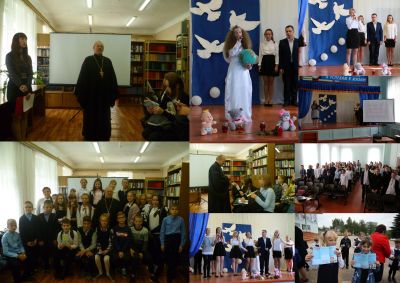 3 сентября в актовом зале Дорогобужской СОШ № 2 собрались учащиеся старших классов, учителя и неравнодушные жители Дорогобужского района, чтобы вспомнить жертв Беслана и всех террористических актов, а также сотрудников правоохранительных органов, погибших при выполнении служебного долга.Для всех присутствующих сотрудниками и воспитанниками Районного дома культуры были подготовлены тематические номера, со сцены звучали стихи и песни о жестокости и ужасе терроризма, на большом экране был показан фильм о трагедии в Беслане и других бесчеловечных терактах современности. Особенно глубоко ребят затронуло обращение к экстремистам, опубликованное на Facebook Антуаном Лери, французским журналистом, чья супруга была убита во время теракта в парижском концертном зале «Батаклан». В своем открытом письме он заявил, что убийцы никогда не дождутся его ненависти. В память о детях Беслана, в память обо всех детях, ставших орудием в руках варваров, была объявлена минута молчания. Все участники мероприятия получили антитеррористические листовки, содержащие памятки о порядке действий в различных ситуациях террористического характера и номерами экстренных служб.В этот день россияне с горечью вспоминают людей, погибших от рук террористов. Их жертвами становятся тысячи человек, среди которых есть и дети. В центральной районной библиотеке состоялось тематическое мероприятие «Национальные, расовые и религиозные предпосылки терроризма», в ходе которого ребятам рассказали, что такое терроризм и международный терроризм, с какими террористическими актами столкнулся мир и Россия в разные годы. Мероприятие сопровождалось показом фотографий и видео этих страшных событий. Библиотекарь познакомила школьников с основными правилами поведения при теракте, как не попасть в террористическую организацию, какие действия нужно предпринять, если  оказался в заложниках у террористов.На встречу был приглашен настоятель Храма Святых апостолов Петра и Павла протоиерей Николай Канчук, который сказал напутственные слова, благословил ребят и вручил им памятные сувениры.Бояться терроризма нельзя, потому что жизнь под страхом очень тяжела и именно этого добиваются террористы. Но нужно быть в любой ситуации бдительным и осторожным. По окончанию встречи все получили памятки «Нет терроризму», в которых рассказываются основные правила поведения при терактах.Цель подобных мероприятий – рассказать детям о страшных трагедиях и необходимости солидарности в борьбе против угрозы терроризма. Присутствующие почтили память жертв всех терактов минутой молчания.День народного единства отмечается ежегодно 4 ноября, начиная с 2005 года. Праздничная дата была установлена в память о событиях 1612 года, когда народное ополчение под предводительством Кузьмы Минина и Дмитрия Пожарского освободило Москву от польских интервентов. Исторически этот праздник связан с окончанием Смутного времени в России в XVII веке.Сейчас в России День народного единства становится все популярней. Ведь гордость за свою Родину, за ее прошлое и настоящее, и вера в ее счастливое будущее – это то, что неизменно сплачивает людей и делает их единым народом.В преддверии праздника в Доме культуры «Лира» прошёл праздничный концерт «Ты живи, моя Россия». Открыл праздничное мероприятие депутат Смоленской областной Думы Е.Г. Анопочкин. В своём поздравлении депутат отметил, что праздник призывает людей не только вспомнить важнейшие исторические события, но и напомнить гражданам нашей многонациональной страны важность сплочения. Евгений Анопочкин пожелал всем мира, добра, крепкого здоровья, благополучия и успехов в трудовой деятельности на благо нашего края и великой России! Затем гости мероприятия узнали историю праздника и прочувствовали связь этой значимой даты с современностью. Продолжили праздничную программу выступления творческих коллективов района: народного хора русской песни имени Анисимова, народного театра «Акцент», народного вокального ансамбля «Надежда», народного танцевального ансамбля «Калинка» (руководитель В. Плисенкова), образцового коллектива вокальной студии «Каданс». Свои музыкальные поздравления зрителям подарили Сергей Святченко, Михаил Купоров, Сергей Шульгин, Дмитрий Тарасов, Егор Рубин. Концерт прошел в теплой, доброжелательной атмосфере, подарив зрителям множество приятных впечатлений.День славянской письменности и культуры напоминает нам о том, что язык – основа национального самосознания, а азбука, созданная великими христианскими святыми — братьями Кириллом и Мефодием — открыла путь к просвещению и развитию многогранной славянской культуры. На Руси введение письменности способствовало увеличению числа образованных людей, зарождению интеллигенции, сохранению фольклора, формированию разветвленной системы современных литературных жанров и укреплению основ государственности.День славянской письменности и культуры также имеет большое значение, как напоминание о национально-духовном единстве всех славянских народов, которые имеют общие истоки, единые традиции, обычаи и единое культурное пространство.Сегодня задача нашего поколения – сохранить и передать литературные и художественные сокровища нашей страны, любовь к родной речи, бережное отношение к памятникам старины, чувство гордости за своё Отечество. «Бег Мира» – это международная факельная эстафета дружбы, взаимопонимания и единства, целью которой является развитие и поддержание культуры мира на Земле. С момента создания эстафеты в 1987 году в ней приняли участие миллионы человек, побывав более чем в 155 странах и преодолев более 600 000 километров.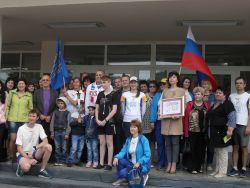 Основными участниками «Бега Мира» являются команды волонтеров-энтузиастов спорта, профессиональные спортсмены, известные люди, которые передают факел Мира из рук в руки.15 июня маршрут международной факельной эстафеты «Бег Мира 2018» проходил по территории Дорогобужского района. Представители Администрации муниципального образования «Дорогобужский район» Смоленской области, профессиональные спортсмены и жители города тепло приветствовали участников факельной эстафеты.В своём выступлении заместитель Главы муниципального образования «Дорогобужский район» Смоленской области Г.Н. Иванова отметила, что данный крупномасштабный проект – это пример активной жизненной позиции, приобщение к здоровому образу жизни, установление дружественных связей между людьми разных стран мира. Всем участникам международной факельной эстафеты Галина Николаевна пожелала, чтобы послание мира было передано как можно большему числу людей по всей планете.Свои музыкальные номера подарили юные воспитанники МБДОУ детский сад «Рябинка» и Сергей Святченко.Капитан команды Михаил Родминков поблагодарил всех за радушный приём, передал горящий факел Мира и эстафету нашему земляку, мастеру спорта Российской Федерации, 11-кратному чемпиону первенства мира, чемпиону первенства Европы, чемпиону первенства России, многократному чемпиону Смоленской области по гиревому спорту Александру Захарову.Все желающие смогли прикоснуться к факелу Мира, чтобы выразить свою добрую волю.Есть люди, которые сияющим метеоритом врываются в нашу жизнь, оставляя после себя яркий, неизгладимый след. Они при жизни еще становятся легендой. 80 лет назад на небосклоне зажглась звезда большого поэта современности, барда, выдающегося артиста, самобытного исполнителя авторских песен, звучащих во всех уголках страны, человека, неравнодушного к злу и лицемерию - Владимира Семеновича Высоцкого. К 80-летию со дня рождения Владимира Высоцкого 25 января в литературно-музыкальной гостиной дома культуры «Лира» состоялся вечер памяти, получивший название по строчке из его песни «Я, конечно, вернусь…». 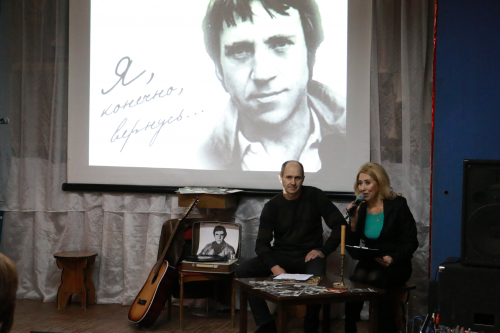 В зале собрались учащиеся старших классов, а также люди, неравнодушные к его жизни, судьбе, творчеству. Для гостей вечера был организован показ презентации о величайшем барде, демонстрировались старые видеозаписи. Ведущие рассказывали о сложной и многогранной жизни человека, который воплотил в себе боль и совесть нашего времени. Директор культурного центра «ПАО Дорогобуж»  Олег Насикан, который с детства является ценителем таланта В.С. Высоцкого, поделился своими воспоминаниями о знакомстве с его творчеством, представил всем присутствующим военную песню юбиляра «Он не вернулся из боя». В день памяти сольными исполнителями Дорогобужского района Михаилом Купоровым, Сергеем Шульгиным и Натальей Купоровой было исполнено еще множество его песен. С замиранием сердца звучали стихи, автором которых является Высоцкий.Прошло 37 лет после его смерти, но волна всенародной любви к поэту не стихает. О нем говорят, спорят, ему посвящают стихи. «Я, конечно, вернусь»,- говорил В. Высоцкий,- тем самым предсказывая будущее. И если песни и стихи его живы, значит - жив он сам.В ноябре 2018 года в Администрации Дорогобужского района состоялось торжественное мероприятие, посвященное присвоению звания «Почетный гражданин Дорогобужского района» настоятелю храма Святых Апостолов Петра и Павла протоиерею Николаю Канчуку.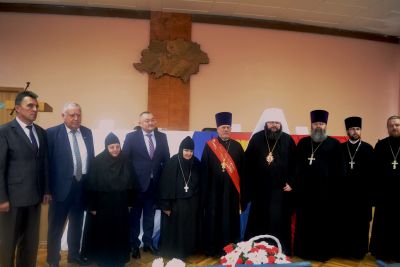 В мероприятии приняли участие Глава муниципального образования «Дорогобужский район» Смоленской области О.В. Гарбар, председатель Дорогобужской районной Думы В.В. Таранов, митрополит Смоленский и Дорогобужский Исидор, депутаты Смоленской областной Думы В.В. Вуймин и Е.Г. Анопочкин, представители духовенства (благочинный Ярцевского округа протоиерей Василий Мовчанюк и духовенство Ярцевского благочиния, настоятельница Свято-Димитриевского монастыря игумения Михаила (Коровина) с сестрами), представители общественных организаций, жители района.Торжественное мероприятие открыл Глава муниципального образования «Дорогобужский район» Смоленской области О. В. Гарбар. Он обратился с поздравительной речью в адрес настоятеля храма Святых Апостолов Петра и Павла протоиерея Николая Канчука: «Решение Дорогобужской районной Думы о присвоении Вам почетного звания стало знаком признания значительных заслуг перед Дорогобужским районом и достойной оценкой Вашего многолетнего труда по возрождению православия и восстановлению памятников архитектуры на дорогобужской земле. Ваша активная духовно-просветительская деятельность, способствующая утверждению православных ценностей и традиций, общечеловеческих идеалов добра и мира, снискали Вам глубокое уважение дорогобужан». Олег Владимирович выразил надежду на доброе сотрудничество и взаимопонимание и пожелал отцу Николаю крепкого здоровья, долгих лет служения, душевных сил и успехов в выполнении высокой миссии: - «Пусть то добро, которое Вы щедро дарите людям, возвращается к Вам сторицей».Настоятеля поздравил с присвоением почетного звания председатель Дорогобужской районной Думы В.В. Таранов. Он отметил, что подвижническая деятельность отца Николая по восстановлению памятников православной архитектуры на Дорогобужской земле заслуживает глубокого уважения и публичного признания жителей района.К присутствующим обратился митрополит Исидор. Он говорил о том, что признание заслуг священнослужителя - есть признание заслуг самой Церкви: «Это свидетельство того, что священнослужитель проявил не только любовь к Богу, верность своему служению Церкви, но и явился достойным гражданином Отечества, которому он продолжает служить, являясь и гражданином, и священником. В этом подвиг христианина – в том, чтобы служить и угождать не только Богу, но и быть примерным гражданином своей страны».В рамках торжественной церемонии Олег Владимирович Гарбар вручил протоиерею Николаю Канчуку нагрудный знак и удостоверение «Почетного гражданина Дорогобужского района», а председатель Дорогобужской районной Думы Виталий Викторович Таранов - диплом и ленту «Почетного гражданина Дорогобужского района».В ответном слове священнослужитель с благодарностью Богу и людям вспомнил первые годы своего служения в Дорогобужском районе. Особым днем стало 10 августа 1988 года, праздник в честь иконы Божией Матери Одигитрии, когда по благословению епископа Смоленского и Вяземского Кирилла, ныне Святейшего Патриарха, протоиерей Николай был направлен на служение в храм святых апостолов Петра и Павла города Дорогобужа. Храм, который трудами отца настоятеля был восстановлен и в котором протоиерей Николай служит вот уже 30 лет.Торжество завершилось проникновенным исполнением вокальной студией «Каданс» молитвы «Богородице Дева, радуйся» и многочисленными поздравлениями протоиерея Николая от лица клириков, монашествующих и мирян.В этом году самой многочисленной молодежной организации в мире - Всесоюзному Ленинскому коммунистическому союзу молодежи исполнилось 100 лет.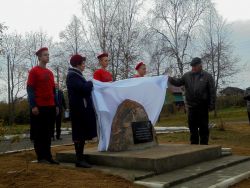 Несмотря на то, что комсомол уже давно ушел в историю, ветераны организации собираются вместе, чтобы отдать дань уважения его героическому прошлому, вспомнить свою юность. Люди с завидным упорством, демонстрируя огромный заряд оптимизма и энергии, говорят, вспоминают и пишут о комсомоле как о самой лучшей молодежной организации, в которой им довелось жить и работать.В канун юбилея комсомола в Дорогобужском районе прошли праздничные мероприятия: 25 октября в Доме культуры «Лира» по инициативе районного Совета ветеранов проведен фестиваль комсомольской песни «Не расстанусь с комсомолом!», районный историко-краеведческий музей подготовил экспозицию «Это наша с тобой биография!», в библиотеках и школах района открыты книжные выставки, прошли встречи с комсомольцами разных лет.27 октября у Дорогобужского районного Дома культуры состоялась торжественная церемония открытия памятного знака в честь 100-летия ВЛКСМ. В ней приняли участие комсомольцы разных поколений и молодежь. Ведущая церемонии, член ВЛКСМ с 1950 года, Лилия Прокофьевна Будилина тепло приветствовала собравшихся, напомнила основные вехи истории комсомола. Право открыть памятный знак было предоставлено бывшему первому секретарю Дорогобужского райкома комсомола в 1970-е годы Анатолию Ивановичу Васину и делегату 19 съезда ВЛКСМ Елене Григорьевне Козловой. В почетном карауле застыли юнармейцы городских школ. С приветственным словом и поздравлениями к присутствующим обратились заместитель Главы муниципального образования «Дорогобужский район – управляющий делами Елена Сергеевна Новицкая, депутат Смоленской областной Думы Евгений Георгиевич Анопочкин. Своими воспоминаниями поделились бывший первый секретарь райкома ВЛКСМ Владимир Сергеевич Васенков и ветеран комсомола Виктор Иванович Власов.За помощь в установке памятного знака Благодарственными письмами районного оргкомитета «Комсомолу – 100» были отмечены Е.Г. Анопочкин, П.В. Шляхтов, Е.В. Антонов, А.В. Бурлаков, А.И. Васин, Е.П. Макуров, В.А. Михеенков, В.А.Шарапов.Праздничный вечер продолжился в фойе Дома культуры, где было организовано чаепитие, звучали комсомольские песни.Основная программа праздничного мероприятия началась с выноса знамени Дорогобужской комсомольской организации.Всех собравшихся в зале с праздником поздравили ветераны комсомола. Они с теплотой вспоминали годы комсомольской юности, когда могли творить, созидать, строить настоящее и будущее своей страны. Одному из старейших комсомольцев нашего района Ивану Васильевичу Глазкову был передан особый комсомольский билет, в котором стоит печать «100 лет ВЛКСМ». За активную работу в комсомоле, за верность и преданность комсомольским традициям, уважение к славной истории Ленинского комсомола, искреннее отношение к комсомольскому братству ветеран комсомола Николай Кротов был награжден Благодарственным письмом Международного оргкомитета «Комсомолу — 100». Ветеранам комсомола были вручены Благодарности от областного общественного комитета «Комсомолу — 100».Первый секретарь Дорогобужского отделения КПРФ Александр Ефременков вручил билеты членов Российского Союза молодежи продолжателям славных традиций комсомола Владимиру Кушнереву и Даниилу Семыкину. Состоялась символическая передача знамени Дорогобужской комсомольской организации этим юным комсомольцам.17. Проведение независимой оценки качества оказания услуг организациями культурыВо исполнение Федерального закона от 21.07.2014 № 256-ФЗ «О внесении изменений в отдельные законодательные акты Российской Федерации по проведению независимой оценки качества оказания услуг организациями в сфере культуры, социального обслуживания, охраны здоровья и образования» Комитетом по культуре, туризму и спорту Администрации муниципального образования «Дорогобужский район» Смоленской области были изданы приказы от 29.01.2016 № 10-р § 1, от 09.01.2017 № 01-р § 10 о создании Общественного совета по проведению независимой оценки качества оказания услуг муниципальными бюджетными учреждениями культуры, расположенными на территории муниципального образования «Дорогобужский район» Смоленской области. Членами Общественного совета была проведена независимая оценка качества оказания услуг в отношении муниципальных бюджетных учреждений культуры, расположенных на территории муниципального образования «Дорогобужский район» Смоленской области, и результаты утверждены на заседании Общественного совета по проведению независимой оценки качества оказания услуг муниципальными бюджетными учреждениями культуры. Информация о результатах проведения независимой оценки качества оказания услуг своевременно размещена на официальном сайте https://bus.qov.ru (12.12.2016, 15.08.2017).В соответствии со статьёй 54 Конституции РФ по общему для всех отраслей права принципу закон действует в отношении будущего, с момента его вступления в силу и не имеет обратной силы. Следовательно, работа по проведению независимой оценки качества оказания услуг в соответствии с Федеральным законом от 05.12.2017 № 392-ФЗ должна быть проведена в январе 2019 года в отношении муниципального бюджетного учреждения культуры «Дорогобужская районная централизованная клубная система» муниципального образования «Дорогобужский район» Смоленской области, в январе 2020 года в отношении муниципального бюджетного учреждения культуры «Дорогобужская межпоселенческая централизованная библиотечная система» муниципального образования «Дорогобужский район» Смоленской области, муниципального бюджетного учреждения дополнительного образования «Детская школа искусств» муниципального образования «Дорогобужский район» Смоленской области.18. Полученные грантыГород Дорогобуж вошёл в первый этап проекта «Код русской провинции», который включает в себя краеведческие исследования по историко-культурному наследию малых исторических город и внедрение системы туристической навигации с использованием QR–кодов. Проект направлен на формирование бережного отношения к историческому и культурному наследию родного края среди местных жителей и гостей города, развитие внутреннего туризма и вовлечение местных жителей в совместную деятельность по сохранению исторической памяти и культурного наследия. Механизм реализации проекта предусматривает мероприятия, направленные на развитие сферы краеведения, при активном участии местных жителей, а именно: проведение краеведческих конкурсов по выявлению новых достопримечательных мест, историко-краеведческих конкурсов для детей и молодёжи, образовательных семинаров для представителей общественных организаций. Проект «Код русской провинции» - ключ к сознанию ценностей малых исторических городов, а так же возможность пересмотреть значимость сохранившихся объектов культурного наследия не только для гостей города и туристов, но, прежде всего, для местных жителей. Несмотря на многоэтапную специфику реализации комплексной программы «Код русской провинции» является самодостаточным, и создаёт полноценную краеведческую и туристско-навигационную информацию, включая описание и фотографирование достопримечательных мест и объектов туристической инфраструктуры, закодированных в табличках с QR – кодами. Так в 2018 году было установлено 50 табличек на объектах и памятных местах города, подробнее узнать о которых можно, просканировав этот код при помощи смартфона или планшета. Удобная навигационная система активно используется и способствует привлечению туристов в наш древний город.Также в 2018 году Дорогобуж стал победителем Всероссийского конкурса «Исторические поселения и малые города» в категории «Малые города с численностью населения до 10 тыс. человек» в рамках приоритетного проекта «Формирование комфортной городской среды». Главная цель конкурса - поддержка проектов по созданию привлекательных городских пространств, способствующих повышению качества жизни, привлечению в город посетителей, развитию индустрии услуг. В исторических поселениях - это использование имеющегося потенциала сохранившихся планировочных решений исторической части города, уникальных объектов наследия, характерной средовой застройки и привлекательных ландшафтов. По итогам общественных обсуждений в Дорогобуже было принято решение назвать проект благоустройства рощи Гагарина – «Становище Бужа». При разработке проекта благоустройства данной территории планируется предусмотреть санитарную вырубку деревьев, устройство пешеходных и велосипедных дорожек с размещением малых архитектурных форм и беседок для отдыха, установить всесезонные горки для детей и взрослых, канатные спортивные горки, выполнить стилизованное оформление городища, установить летний кинотеатр, площадку для размещения сезонных детских аттракционов, предусмотреть освещение территории. Данный проект и стал победителем Всероссийского конкурса «Исторические поселения и малые города». В ходе реализации федерального партийного проекта «Культура малой Родины» на территории муниципального образования «Дорогобужский район» Смоленской области по результатам электронного аукциона были заключены контракты с ООО «Причал» на: - ремонт здания Фрунзенского сельского Дома культуры (фасад), деревня Садовая Дорогобужского района Смоленской области». Муниципальный контракт № 1-аэф/2018 от 17 июля 2018 года; - ремонт кровли Княщинского сельского Дома культуры, деревня Княщина Дорогобужского района Смоленской области. Муниципальный контракт № 2-аэф/2018 от 17 июля 2018 года. Срок выполнения работ по данным контрактам 30.09.2018 года. В ходе проведения конкурсных процедур (аукционов) были сэкономлены денежные средства в размере 341 971 рублей 42 копейки на:- ремонт потолка в кабинете директора Княщинского сельского Дома культуры на сумму 32 234 рублей 44 копейки;- замену оконных блоков в Фрунзенском сельском Доме культуры на сумму 240 683 рублей.- ремонт здания Фрунзенского сельского Дома культуры (ремонт кровли козырька над главным входом) на сумму 69 053 рублей 98 копеек.19. Материально-техническая базаУкрепление материально – технической базы остается важнейшим направлением деятельности учреждений культуры. Основой материальных ресурсов учреждения является оснащение его техническим оборудованием необходимым для качественного предоставления услуг населению, так же создание комфортных условий для населения.В целях обеспечения своевременной подготовки объектов социально-культурной сферы к работе в осенне-зимний период 2018-2019 гг. Комитетом по культуре, туризму и спорту совместно с муниципальными бюджетными учреждениями культуры, искусства и спорта был разработан и утверждён план – график проведения текущих и капитальных ремонтов. Запланированные мероприятия выполнены в установленные сроки и в полном объёме:МБУК «Дорогобужская районная централизованная клубная система»- отремонтирован пол и кресла в зрительном зале Районного Дома культуры – 1000, 0 тыс. руб., спонсорская помощь;- приобретение одежды сцены (занавес) для Районного Дома культуры – 55,0 тыс. руб., бюджет МО «Дорогобужский район;- частичный ремонт кровли Княщинского сельского Дома культуры – 293,0 тыс. руб., средства федерального бюджета;- ремонт потолка в кабинете директора Княщинского сельского Дома культуры – 32,2 тыс. руб. средства федерального бюджета;- ремонт фасада здания Фрунзенского сельского Дома культуры – 1223,0 тыс. руб., средства федерального бюджета;- ремонт кровли козырька над главным входом Фрунзенского сельского Дома культуры – 69,0 тыс. руб., средства федерального бюджета;- замена оконных блоков в Фрунзенском сельском Доме культуры – 240,1 тыс. руб., средства федерального бюджета;- в рамках реализации муниципальной программы «Доступная среда в муниципальном образовании «Дорогобужский район» Смоленской области на 2016 – 2020 годы» установлен поручень в зрительном зале Дома культуры «Лира» - 10,0 тыс. руб., бюджет МО «Дорогобужский район.МБУК «Дорогобужская межпоселенческая централизованная библиотечная система»- реконструкция системы отопления (установка электроконвекторов), ремонт электроосвещения в Слойковской сельской библиотеки – 19,0 тыс. руб., бюджет МО «Дорогобужский район»;- косметический ремонт внутри здания Верхнеднепровской детской библиотеки (приобретение строительных материалов) – 35,0 тыс. руб., бюджет МО «Дорогобужский район».МБУДО «Детская школа искусств»- частичный ремонт учебных классов – 100,0 тыс. руб., внебюджетные средства;- приобретение светодиодных светильников – 19,6 тыс. руб., внебюджетные средства;- приобретение радиаторов – 5,3 тыс. руб., внебюджетные средства;- приобретение строительных материалов для ремонта кровли (70 рулонов стекломаста) – 44,8 тыс. руб., внебюджетные средства;- ремонт кровли – 300,0 тыс. руб., спонсорская помощь.20. Муниципальные программы по культуре и туризмуДеятельность Комитета по культуре, туризму и спорту Администрации муниципального образования «Дорогобужский район» Смоленской области, муниципальных бюджетных учреждений культуры, искусства и спорта строится в рамках реализации муниципальной программы «Развитие культуры, туризма и спорта в муниципальном образовании «Дорогобужский район» Смоленской области на 2015 – 2020 годы» ипредусматривает следующие основные мероприятия:- Организация участия спортсменов в соревнованиях различного уровня, проведение спортивно-массовых мероприятий среди различных слоёв населения;- Организация социальных выплат имеющим право на их получение. В структуру муниципальной программы включены и успешно реализовываются следующие подпрограммы:- «Развитие культуры в муниципальном образовании «Дорогобужский район» Смоленской области». Основное мероприятие подпрограммы: организация библиотечного обслуживания населения, обеспечение устойчивого функционирования и развития культурно - досуговых учреждений, развитие музейного дела.- «Развитие творческих способностей детей, обучающихся в муниципальных бюджетных учреждениях дополнительного образования в муниципальном образовании «Дорогобужский район» Смоленской области».Основное мероприятие подпрограммы:обеспечение деятельности муниципальных бюджетных учреждений дополнительного образования.- «Развитие туризма в муниципальном образовании «Дорогобужский район» Смоленской области».Основное мероприятие подпрограммы - организация работы по развитию туристско–рекреационной инфраструктуры.- «Развитие и популяризация традиционной народной культуры в муниципальном образовании «Дорогобужский район» Смоленской области».Основное мероприятие подпрограммы - организация работы по созданию благоприятных условий для культурно - досугового обслуживания населения.- «Развитие физической культуры и спорта в муниципальном образовании «Дорогобужский район» Смоленской области».Основное мероприятие подпрограммы - обеспечение условий для развития физической культуры и спорта.- «Обеспечение реализации общественных инициатив некоммерческих организаций и общественных объединений в муниципальном образовании «Дорогобужский район» Смоленской области».Основное мероприятие подпрограммы – поддержка общественных объединений и некоммерческих организаций.- «Бухгалтерское обслуживание учреждений культуры, искусства и спорта в муниципальном образовании «Дорогобужский район» Смоленской области».Основное мероприятие подпрограммы - обеспечение деятельности муниципального казенного учреждения «Централизованная бухгалтерия Комитета по культуре, туризму и спорту» муниципального образования «Дорогобужский район» Смоленской области.- Обеспечивающая подпрограмма.Основное мероприятие подпрограммы – обеспечение организационных условий для реализации муниципальной программы. Цель муниципальной программы - обеспечение устойчивого функционирования, комплексного развития сферы культуры, туризма и спорта путём повышения качества предоставляемых услуг отвечающих современным требованиям, интересам и потребностям различных социально - возрастных групп населения в муниципальном образовании «Дорогобужский район» Смоленской области.Общий объём финансирования программы на 2018 год составляет – 78 762,3 тыс. руб., в том числе:- 70 952,0 тыс. руб. - бюджет муниципального образования «Дорогобужский район» Смоленской области;- 1 848,9 тыс. руб. – средства федерального бюджета;- 5 931,4 тыс. руб. – средства областного бюджета;- 30,0 тыс. руб. - резервный фонд Администрации Смоленской области.Объём бюджетных ассигнований, необходимый для реализации муниципальной программы, утверждается в составе бюджета муниципального образования «Дорогобужский район» Смоленской области и подлежит корректировке при рассмотрении проекта бюджета муниципального района и внесения в него изменений.Программа ориентирована на дальнейшее сохранение и развитие культуры, туризма и спорта в Дорогобужском районе: создание условий для дальнейшего развития творческих способностей, увеличение числа культурно - досуговых мероприятий, проводимых учреждениями культуры, поддержка творческих коллективов, улучшения условий для занятий физической культурой и спортом, укрепления материально-технической базы учреждений культуры и спорта.21. Финансово экономическая деятельностьФинансирование сети муниципальных бюджетных учреждений культуры, искусства и спорта в 2018 году осуществлялось в рамках реализации муниципальной программы «Развитие культуры, туризма и спорта в муниципальном образовании «Дорогобужский район» Смоленской области на 2015-2020 годы». На деятельность учреждений в 2018 году было выделено – 62 331,4 тыс. руб., в том числе:- 55 486,1 тыс. руб. - бюджет муниципального образования «Дорогобужский район» Смоленской области;- 4 996,4 тыс. руб. – средства областного бюджета;- 1 848,9 тыс. руб. – средства федерального бюджета.На протяжении 2018 года муниципальные бюджетные учреждения культуры, искусства и спорта проводили платные мероприятия (концерты, театрализованные мероприятия, утренники, дисковечера). Доход от предпринимательской деятельности за 2018 год составил:- МБУК «Дорогобужская межпоселенческая централизованная библиотечная система» - 19,5 тыс. руб.;- МБУК «Дорогобужская районная централизованная клубная система» - 1253,9 тыс. руб.;- МБУК «Дорогобужский районный историко-краеведческий музей» - 11,0 тыс. руб.;- МБУДО «Детская школа искусств» - 1488,1 тыс. руб.Все денежные средствабыли израсходованы на нужды учреждений: приобретение расходных материалов, ремонт звукового оборудования, поверка счётчиков, стимулирующие выплаты работникам.22. Кадровая работаНа сегодняшний день, очевидно, что сфера культуры требует модернизации. Несмотря на то, что из года в год улучшается профессиональный уровень кадрового состава, возрастают и требования к специалистам. Условия современности требуют от специалистов постоянной переподготовки, непрерывного обучения и совершенствования профессионального уровня. На данный момент особо важно поддержать и сохранить уже существующий кадровый потенциал как важнейший интеллектуальный и профессиональный ресурс, обеспечивающий эффективное функционирование и развитие муниципальных бюджетных учреждений культуры, разработать систему стимулирования работников, путём применения выплат стимулирующего характера. Необходимо предусмотреть участие специалистов в обучающих семинарах, курсах по повышению квалификации и повышению профессионального уровня. Создать благоприятные условия для обновления кадрового состава посредством ориентации учащихся старших классов и выпускников, получивших профессиональное образование.Выполнение поставленных задач позволит в значительной мере повысить качество и количество проводимых мероприятий, быть конкурентоспособными активно развивающемуся бизнесу на рынке досуговых услуг.В настоящее время в муниципальных бюджетных учреждениях культуры и искусства работает 246 человек, из них 97 человек имеют высшееобразование.Проблема кадров и социальной защиты творческих работников одинаково важна для всей сферы культурной деятельности в Районе. Средняя заработная плата работников муниципальных бюджетных учреждений культуры на 01.01. 2018 года составляет – 22270 рублей.Средняя заработная плата работников Комитета по культуре, туризму и спорту на 01.01. 2018 года составляет – 31052,78 рублей.23. Правовая базаДеятельность Комитета по культуре, туризму и спорту Администрации муниципального образования «Дорогобужский район» Смоленской области, муниципальных бюджетных учреждений культуры и искусства,определяющих деятельность на территории Российской Федерации, Смоленской области и муниципального образования «Дорогобужский район» строится в соответствии: Законами Российской Федерации: - от 10.07.1992 № 3266-1 «Об образовании» (в редакции Федерального закона от 21.07.2007 N 194-ФЗ); - от 09.07.1993 № 5351-1 «Об авторском праве и смежных правах» (в редакции Федерального закона от 20.07.2004 № 72-ФЗ); - от 29.12.1994 № 78-ФЗ «О библиотечном деле» (в редакции Федерального закона от 26.06.2007 № 118-ФЗ); - от 25.06.2002 № 73-ФЗ «Об объектах культурного наследия (памятниках истории и культуры) народов Российской Федерации» (в редакции Федерального закона от 26.06.2007 № 118-ФЗ); - от 06.10.2003 № 131-ФЗ «Об общих принципах организации местного самоуправления в Российской Федерации» (в редакции Федерального закона от 21.07.2007 N 187-ФЗ); - от 27.07.2006 № 149-ФЗ «Об информации, информационных технологиях и о защите информации»;-«Основы законодательства Российской Федерации о культуре», утверждены Верховным Советом Российской Федерации 09.10.1992 № 3612-1 (в редакции Федерального закона от 29.12.2006 № 258-ФЗ) (с изменениями и дополнениями, вступающими в силу с 08.01.2007); Законами Смоленской области: - от 28.12.2004 № 117-з «О культуре»; - от 31.03.2009 № 10-з «Об объектах культурного наследия (памятниках истории и культуры) народов Российской Федерации, расположенных на территории Смоленской области»;- Устав муниципального образования «Дорогобужский район» Смоленской области, утвержденный Решением Дорогобужской районной Думы от 28.06.2005 № 56 (в редакции решений Дорогобужской районной Думы  от 23.03.2006 № 24,  от 22.11.2006№ 88, от 28.03.2007 №26, от 21.11.2007 №93, от 28.05.2008 №43, от 26.11. 2008 № 88, от 22.04. 2009 № 20, от 23.11. 2009 № 99).24. Календарный план мероприятий (Приложение № 1)25. Фото-отчёт об основных мероприятиях учреждений культуры муниципального образования «Дорогобужский район» Смоленской области (Приложение в электронном виде)Председатель Комитета по культуре, туризму и спорту Администрации МО«Дорогобужский район» Смоленской области				П.В. ШляхтовНаименование показателей 2017 год2018 год+/-Абсолютные показателидеятельности библиотек района:2017 год2018 год+/-- количество пользователей, в т.ч. удаленных;15160 (393)15260 (400)+ 100 (+ 7)- количество выданных документов, в т.ч. удаленным пользователям;360203352657- 7546- количество выданных пользователям копий документов29112234- 677- количество выданных справок и предоставленных консультаций посетителям библиотек;32482918- 330- количество выданных справок и консультаций, предоставляемых в виртуальном режиме удаленным пользователям библиотек;82239+ 157- количество изданий полученных по системе МБА, ММБА, ЭДД2116- 5- количество посещений библиотек, в том числе культурно-просветительных мероприятий;122504 (25097)121016 (22836)- 1488 (- 2261)- количество посещений читателей детей, в том числе на культурно-просветительных мероприятиях;48027 (12240)49526 (12307)+ 1499(+ 67)- количество посещений веб-сайтов библиотек/книговыдача.посещение веб – сайта - 25000посещение веб – сайта - 29248+ 4248Относительные показатели деятельности библиотек района: читаемость,2423-1посещаемость,88-обращаемость,22-документообеспеченность одного пользователя1110- 1документообеспеченность одного жителя6,56- 0,5Процент охвата населения библиотечным обслуживанием5759+2